Hermenêutica: Como Interpretar a Bíblia(Seguindo os Princípios que Ela Mesma Ensina (Diretamente ou Como Consequência da Sua Natureza) e Exemplifica)
(As vídeo-aulas estão no canal https://www.youtube.com/channel/UCmt19etM1Q0R89S7JFRYsaQ , inscreva-se nele) 

1. HERMENÊUTICA: 

Definição; 
Princípios Usados na Interpretação das Escrituras, Visão Geral Deles

1. HERMENÊUTICA:   Definição;  Princípios Usados na Interpretação das Escrituras, Visão Geral Deles1.1. Princípio do ALEGORISMO1.2. Princípio LITERAL - GRAMATICAL - HISTÓRICO1.3. Princípio LITERAL - GRAMATICAL - NATURAL (Simples e Óbvio) - DANDO AUTORIDADE SÓ ÀS ESCRITURAS   1.3.1. Modelo histórico do DISPENSACIONALISMO NORMAL [, TRADICIONAL]   1.3.2. Modelo histórico do ULTRADISPENSACIONALISMO   1.3.3. Modelo histórico do DISPENSACIONALISMO PROGRESSIVO   1.3.4. Modelo histórico da Teologia do PACTO ou da SUBSTITUIÇÃO (Suplantação)

1.0. Terminologia preliminar

Hermenêutica Bíblica é a ciência que estabelece os princípios, leis e métodos (bíblicos, claro) de interpretação da Bíblia. 
Sua razão de ser, e alvo, é que todos e quaisquer crentes (100% honestos e sinceros), cada um isoladamente dedicando todo seu esforço pessoal, guiado somente pelo Espírito Santo e esforçadamente estudando, por longas e intensas horas, somente as Santas Escrituras que tanto venera (não sendo influenciado por nenhuma das tradições meramente humanas), todos esses crentes, isoladamente, usando as mais sãs e bíblicas regras de interpretação, entendam uma só coisa: o que, realmente (realmente!), DEUS (Deus!) revelou na Bíblia (na Bíblia!), sobre todo e qualquer assunto, em qualquer versículo da mesma. 

Exegese: "1537 ἐκ/ἐξ (pronuncie Ek/ex) " significa "saído de dentro para fora"; "2233 ἡγέομαι hegeomai (pronuncie hêê-ǰe'-o-mai)" significa "conduzir, guiar, trazer"; portanto, etimológica e originalmente, "ex-egese" significa "obter (o sentido) na direção de dentro (do texto) para fora (a doutrina que adotarei)". 
Fazer exegese é, o mais rigorosa e cuidadosamente, aplicar as regras da mais sã, honesta e bíblica hermenêutica a fim de se tirar de dentro do texto bíblico, e só dele, as doutrinas sãs a que devemos nos prender. Começa com os textos da Bíblia e termina formando doutrinas/dogmas para os refletirem com toda perfeição. Exegese é o único modo bíblico de nos aproximarmos da Bíblia, o único que crentes sinceros devem adotar, o único coerente com a doutrina de inspiração inerrante, infalível, plenária e verbal da Bíblia!

Eisegese: "1519 εἰς eis (pronuncie eis)" significa "para dentro de"; "egéomai", já vimos que significa "conduzir, guiar, trazer"; portanto, etimológica e originalmente, "eis-egese" significa "empurrar (o sentido) na direção de fora (a doutrina que já adotei) para dentro (isto é, para o texto)". 
Fazer eisegese começa com doutrinas/dogmas arbitrariamente escolhidos pelo homem, e torce e distorce a interpretação dos textos bíblicos para se adaptarem a elas.

Oh, Deus, faze com que sempre e somente anelemos por fazer exegese da Bíblia, nunca eisegese! 



PRINCÍPIOS USADOS NA INTERPRETAÇÃO DAS ESCRITURAS (sequência mais ou menos baseada em Principles of Biblical Hermeneutics. J.E. Hartill, 1947/1967). 
1.1. Princípio do ALEGORISMO (É antibíblico! Rejeitemo-lo!):
Alegoria é uma representação simbólica/ figurativa que transmite um significado diferente do simples sentido literal.

O método alegórico, introduzido pelo herege Orígenes (e seguido pelo herege Agostinho e todos os demais teólogos católicos, todos eles heréticos), ensina que cada passagem bíblica tem quatro níveis de significado: o literal, o alegórico, o moral, e o escatológico, apenas os três últimos merecendo o tempo de estudo de um teólogo. 

O registro literal não teria nenhum valor, salvo como um veículo conduzindo aos sentidos alegóricos.
 O que os alegoristas chamam de exegeses são totalmente místicas/ figuradas/ alegóricas, não são literais de modo nenhum; os fatos relatados na Bíblia, os significados normais das palavras serviriam apenas como pontos de partida para fantasias teológicas que adulteram todo sentido literal para se tornar o que chamam de "sentido espiritual". 

Por exemplo, tomemos a palavra Jerusalém: para os alegoristas, literalmente (o que tem pouco uso e valor) ela se refere à própria cidade; alegoricamente, refere-se à Igreja Universal; moralmente, indica a alma humana; e escatologicamente aponta para a Jerusalém celeste. 

Uma frase de Orígenes: "Poderia qualquer homem de bom senso supor que os primeiro, segundo e terceiro dias (da criação) tiveram [cada um] uma tarde e uma manhã, quando não havia ainda nenhum sol ou a lua ou as estrelas? Poderia alguém ser tão desprovido de inteligência a ponto de pensar que Deus fez um paraíso em algum lugar do leste e o plantou com árvores, como [se Ele fosse] um agricultor, ou [pensar] que naquele paraíso Ele colocou uma árvore da vida, uma árvore que você poderia ver e conhecer com os seus sentidos, uma árvore da qual você poderia derivar vida por comer seus frutos com os dentes da sua cabeça? Quando a Bíblia diz que Deus costumava andar no paraíso à tardinha ou que Adão se escondeu atrás de uma árvore, ninguém, eu acho, vai questionar que estas são apenas ficções, histórias de coisas que na verdade nunca aconteceram e que figurativamente se referem a certos mistérios.".

Mais algumas ridículas "pérolas" dos alegoristas: Em "Worldly Saints: The Puritans As They Really Were", Leland Ryken, revela e documenta que Comentarista 1 [católico, mas apreciado por muitos reformados] bradava que Rebeca tirando água para o servo de Abraão tem que ser interpretada [pelos super- espirituais entendedores!...] [única e exclusivamente] [não como os tolos simplistas pensam, literalmente], mas como nossa obrigação de diariamente virmos à Bíblia para encontrar Cristo; Comentarista 2, que as 6 talhas das bodas de Caná se referem à criação do mundo em 6 dias; Comentarista 3, que, os dois seios em Ct 1:13 "O meu amado é para mim [como] um ramalhete de mirra, posto entre os meus seios" significam o VT e o NT, entre os quais fica Cristo, o ramalhete; Comentarista 4, que o ramalhete significa os profundos professores da igreja; Comentarista 5, que o ramalhete é a crucificação de Cristo, a qual devemos guardar em eterna lembrança entre nossos seios, que são nosso coração (!!!!)
 
Ah, rejeitemos totalmente tão insano princípio (alegorismo), pois faz com que as Escrituras signifiquem quase qualquer coisa que se queira, desde que seja diferente do sentido normal das palavras que seu verdadeiro Autor escolheu e fez escrever!

Her1.2.PrincLitGramHist.1.3.PLGNaturalSoEscrit-Helio1.2. Princípio LITERAL - GRAMATICAL - HISTÓRICOA princípio parece bom, mas Hélio repele-o pela distorção dele que se tornou tão popular que é, hoje, quase universal, e que, tanto ou mais que às Escrituras, dá maior ênfase aos credos denominacionais, aos escritos dos exageradamente venerados fundadores de suas denominações, e ao que eles dizem que os antigos "Pais da Igreja" {*} ensinaram. Isto foge completamente do princípio de "Sola Scriptura" para, na verdade e em termos práticos, dar igual ou maior valor às tradições humanas. {* desprezemos muitíssimo de quase todos os "Pais da Igreja" pois, na verdade, foram os pais do Catolicismo, a grande prostituta que somente conservou a memória desses seus capachos, e que perseguiu os pastores fieis, os caluniou e distorceu, lhes tirou a vida e, acima de tudo, eliminou a memória deles http://solascriptura-tt.org/PessoasNosSeculos/PaisIgreja-PortasParaRoma-DCloud.htm}. 

Ao invés deste princípio, adotemos o ...

1.3. Princípio LITERAL - GRAMATICAL - NATURAL (Simples e Óbvio) - DANDO AUTORIDADE SÓ ÀS ESCRITURAShttp://solascriptura-tt.org/EscatologiaEDispensacoes/MetodoNormal-LiteralInterpretacaoProfeciaBiblica-DCloud.htm , 

http://www.wayoflife.org/database/normalliteral.html , 

Biblical Principles for Interpreting God's Word-  Cooper P. Abrams, III, em http://bible-truth.org/InterpretationPrinciples.pdf , 

Consistent Literal Interpretation, em http://www.middletownbiblechurch.org/dispen/litconsist.htm
É o rei de todos os princípios.

A regra de ouro, a regra suprema da interpretação da Bíblia, é:"Quando o sentido simples da Escritura faz senso comum, não procure nenhum outro sentido. 
Portanto, tome cada palavra no seu significado literal - usual - ordinário - primário, a não ser que os fatos do contexto imediato, estudados à luz de passagens relacionadas e de verdades axiomáticas e fundamentais, claramente indiquem o contrário." (D. L. Cooper).Detalharemos melhor, depois. 

Dentro do uso deste "princípio literal - gramatical - dando autoridade só às Escrituras" surge a necessidade de se reconhecer que, quando dois textos da Bíblia parecem (somente parecem) conflitar, muitas vezes isto ocorre pelo fato de, dentro do Seu plano eterno, Deus ter etapas contendo algumas diferenças em (a) alguns aspectos do Seu lidar com o pecado e (b) a responsabilidade do homem. 

Exemplo 1: parece haver contradições em:A) no VT é dito que o local de adoração é em Jerusalém (no Templo)
B) no NT, Cristo ensina à Samaritana que "a hora vem, em que nem neste monte nem em Jerusalém adorareis o Pai. ... a hora vem, e agora é, em que os verdadeiros adoradores adorarão o Pai em espírito e em verdade;" 
C) no reino milenar todos terão que adorar em Jerusalém.A solução é tão simples: (A,B,C) são plena e literalmente válidos em suas respectivas dispensações!!!

Exemplo 2: Em Gn 4:15 (Dispensação da Consciência) Deus proíbe que sequer se fira o assassino Caim, mas em Gn 9:6 (Dispensação do Governo Humano) ordena que todo e qualquer assassino terá que ser morto [pela sociedade]. A solução é tão simples: ...

Exemplo 3: "Muitos mandamentos dados aos filhos de Israel sob a Lei já não são vinculativas. Para citar alguns, em Num 15:38 Jeová instruiu Moisés a ordenar aos israelitas para fazerem franjas nas bordas das suas vestes, e costurar cordão de azul sobre eles. Dt 16:16 declarou que todos os homens tinham que subir a Jerusalém três vezes por ano. Os anciãos de uma cidade foram ordenados lavar as suas mãos sobre uma novilha morta para exonerar uma comunidade no caso de um misterioso assassinato cometido na sua área Dt 21:1-9. Dt 25:5 declarou que um irmão era obrigado a casar-se com sua cunhada viúva se seu irmão tivesse morrido sem filhos.
Estes e muitos outros comandos não estão mais em vigor, e ninguém de mente sã tenta perpetuá-los. Por quê? Como é que esta anulação justificada? A resposta é que estes foram alguns dos mandamentos que foram dadas aos filhos de Israel para servir como guia para a vida deles durante
a Dispensação da Lei. Graça substituiu a lei como a regra de vida após a morte, sepultamento, ressurreição e ascensão do Senhor Jesus Cristo (Jo 1:17;. Rom 6:14.)."

Como queremos resolver essas aparentes diferenças sem jamais negar que cada passagem tem seu sentido literal perfeitamente válido (com a única diferença que isto pode se aplicar diferentemente para diferentes etapas), há alguns modelos alternativos de explicação ou de enquadramento com a etapas históricas, chamados de modelos históricos, alguns deles sendo menos e outros sendo mais bem intencionados e honestos, mas somente um deles é perfeito e coerente com a interpretação 100% literal de cada passagem:

1.3.1. Modelo histórico do DISPENSACIONALISMO NORMAL [, TRADICIONAL]"Durante períodos de tempo diferentes, Deus escolheu lidar de um modo particular (sempre santo e justo) com o homem no que diz respeito ao pecado e à responsabilidade do homem." ... Detalharemos depois. 
http://solascriptura-tt.org/EscatologiaEDispensacoes/SeteDispensacoes-Helio.htm ,
http://solascriptura-tt.org/EscatologiaEDispensacoes/SerDispensacionalista-IgQuintaConde.htm ,
http://solascriptura-tt.org/SoteriologiaESantificacao/HaSalvacaoPorMisturaFeObras-Helio.htm (pergunta).

A "Dispensação da Graça", ou a "Dispensação das Igrejas Locais", é uma interrupção (provisória), é um parênteses dentro do plano do Senhor para a nação de Israel. 

As promessas em Jr 31:31-34 “31  Eis que dias vêm, diz o SENHOR, em que farei uma aliança nova com a casa de Israel e com a casa de Judá. 32  Não conforme a aliança que fiz com seus pais, no dia em que os tomei pela mão, para os tirar da terra do Egito; porque eles invalidaram a minha aliança apesar de eu os haver desposado, diz o SENHOR. 33  Mas esta é a aliança que farei com a casa de Israel depois daqueles dias, diz o SENHOR: Porei a minha lei no seu interior, e a escreverei no seu coração; e eu serei o seu Deus e eles serão o meu povo. 34  E não ensinará mais cada um a seu próximo, nem cada um a seu irmão, dizendo: Conhecei ao SENHOR; porque todos me conhecerão, desde o menor até ao maior deles, diz o SENHOR; porque lhes perdoarei a sua maldade, e nunca mais me lembrarei dos seus pecados.”

referem-se a um "Novo Pacto" exclusivamente com a nação de Israel, começando imediatamente depois do Messias voltar para inaugurar Seu Reino Milenar sobre a terra. 

Eternamente haverá uma distinção entre os salvos da dispensação das igrejas locais e os salvos das outras dispensações.

1.3.2. Modelo histórico do ULTRADISPENSACIONALISMO- Alguns dos seus proponentes ensinam que as igrejas locais somente começaram em At 9 (conversão e primeiras pregações de Paulo; pregações de Pedro na Judeia) (não guerreamos muito contra o erro, talvez menos grave e mais disseminado, que ensina que começaram em At 2, no Pentecostes), 
- Outros ensinam que somente começaram em At 10 (primeiro gentio, Cornélio, que foi salvo, e o foi sob pregação de Pedro), 
- Outros ensinam que somente começaram em At 13 (missão de Paulo aos gentios e aos judeus da diáspora), 
- Outros, em At 28:26-28. 

Todos erram: Ora, sempre há um intervalo de transição e superposição entre dispensações; portanto, mesmo se em algum sentido as igrejas locais tivessem começado somente em algum ponto do livro de Atos, não se pode brigar pelo dia exato e capítulo exato, pois não estão explícitos incontestavelmente (pior ainda é que Bullinger ensinou que há 3 diferentes dispensações dentro do livro de Atos! E proibiu batismos e ceias hoje!). 
Basta-nos a certeza, provada dentro da Bíblia, que a instituição da igreja local começou durante o ministério de o Cristo sobre a terra http://solascriptura-tt.org/EclesiologiaEBatistas/05InicioIgrejas-Helio.htm. Israel continuou existindo em paralelo com elas, até a "hibernação" (adiamento) provisória da oferta a ela, que acreditamos que ocorreu com toda força na destruição de Jerusalém no ano 70 dC.

Ah, o Ultradispensacionalismo (ainda mais o de Bullinger) não é sustentado pela Bíblia, e ignora que há um período de transição e superposição entre dispensações, e esforça-se demais parra determinar um dia exato para o término da dispensação para Israel e começo da dispensação para as igrejas locais. Por tudo isso, leva a exageros insustentáveis e a prejuízos práticos. Rejeitemo-lo!

1.3.3. Modelo histórico do DISPENSACIONALISMO PROGRESSIVOEle ensina que na Bíblia há dispensações sim, cada uma com suas diferençazinhas, mínimas, em relação às outras, não se deve dar tanta importância a tais mínimas diferenças, as dispensações tratam-se apenas de uma progressão através de pequenas, quase indistinguíveis, evoluções dentro de um único plano divino (em que quase não se nota mudanças) para redimir Sua criação, com revelações progressivas sobre a graça divina e Seu plano de salvação, não sendo o erguimento de uma igreja universal uma interrupção dentro do tratamento do Senhor com a nação de Israel, mas sim uma extensão desse plano de modo a incluir os gentios que creram. As promessas em Jr 31:31-34 (vide acima) referem-se a um "Novo Pacto" com todos os homens que, desde Gn 1 a Ap 22, forem salvos, formando um só e mesmo corpo, o Israel de Deus. 

Ah, Dispensacionalismo Progressivo conflita com tudo que a Bíblia claramente ensina sobre a grande e eterna distinção entre Israel e as igrejas locais. Rejeitemos o Dispensacionalismo Progressivo! 
Leia http://solascriptura-tt.org/EclesiologiaEBatistas/02OQueNenhumaIgrejaEh-Helio.htm (particularmente leia a letra "a": "A Igreja Não é Substituição / Continuação / Expansão de Israel, nem da Lei"). 

1.3.4. Modelo histórico da Teologia do PACTO ou da SUBSTITUIÇÃO (Suplantação)(em inglês, supersessionism dá a ideia de rejeitar, suplantar e substituir algo defeituoso (ou inadequado) por algo melhor): nega qualquer quaisquer dispensações ou progressões, ensina um único plano divino sem nenhum tipo de diferenciações dentro dele, e que a nação de Israel jamais voltará a existir como nação (foi total e definitivamente substituída, suplantada pela Igreja (Universal)), nem receberá as promessas que Deus lhe fez de gozar do Reino Milenar terrestre do Messias, após Sua volta.

Ah, a Teologia do Pacto ou da Substituição conflita com tudo que a Bíblia claramente ensina sobre a grande e eterna distinção entre Israel e as igrejas locais. Rejeitemos a Teologia do Pacto! 
Leia http://solascriptura-tt.org/EclesiologiaEBatistas/02OQueNenhumaIgrejaEh-Helio.htm (particularmente leia a letra "a": "A Igreja Não é Substituição / Continuação / Expansão de Israel, nem da Lei") e  http://br.groups.yahoo.com/neo/groups/solascripturatt/conversations/messages/8043 (Significado do Termo “Israel” no Novo Testamento - Parte 1/4 - a Doutrina da Soberana Graça de Deus NÃO exige a Teologia do Pacto), http://br.groups.yahoo.com/neo/groups/solascripturatt/conversations/messages/8044 (Parte 2/4 - Ilustres exemplos de muitos Calvinistas [particularmente presbiterianos] que rejeitaram a Teologia do Pacto, vendo Israel e a Igreja como dois distintos e benditos povos de Deus, no Milênio e em toda a eternidade).

Inconsistência do pseudo-literalismo da Teologia do Pacto: ela começa com o disfarce, o fingimento que diz que: -- palavras devem ser entendidas em senso simples, gramatical-histórico; 
-- a Escritura é inspirada por Deus e sem nenhuma contradição; 
-- a Escritura é que deve interpretar a Escritura; 
-- é indispensável que o Espírito Santo ilumine para nós o sentido do texto. Mas, na prática, modifica isso para ensinar que:-- interpretação literal de profecia ainda não cumprida é inteiramente inalcançável; 
-- profecia ainda não cumprida tem que ser interpretada espiritualmente, com sentido alegórico; 
-- uma "interpretação teológica" (aquilo que é a minha teoria preferida) tem que prevalecer sobre o método gramatical-histórico (especialmente em profecias ainda não cumpridas); 
-- o VT tem que ser sempre interpretado pelo NT (frequentemente dando novos e estranhos significados a passagens do VT, completamente diferentes do sentido normal e literal das palavras, mas quem da Teologia do Pacto dá a mínima importância a isto?)2. Regras Preliminares (Importantes, mas Óbvias Demais: não precisam ser explicadas)
2.1. Ser salvo2.2. Ler2.3. Interpretar LITERALMENTE2.4. Saber dividir as Escrituras2.5. Comparar Escritura com Escritura (explicaremos mais adiante)2.6. Aplicar (pôr em prática); e só pregar como em At 8:352.7. Sempre Tenha as Perguntas Chave em Sua Mente, ao ler cada parágrafo da Bíblia2.8. Sempre Tenha um Plano de Estudo Definido   2.8.1. Estude uma PALAVRA   2.8.2. Estude uma DOUTRINA   2.8.3. Estude CAPÍTULOS e LIVROS da Bíblia   2.8.4. Só use estes 3 métodos

2.1. Ser salvo1 Co 2:14; Ora, o homem natural não compreende as coisas do Espírito de Deus, porque lhe parecem loucura; e não pode entendê-las, porque elas se discernem espiritualmente.

2.2. Ler(melhor dizendo, estudar, conferir em) a Bíblia diariamente 
At 17:11; Ora, estes foram mais nobres do que os que estavam em Tessalônica, porque de bom grado receberam a palavra, examinando cada dia nas Escrituras se estas coisas eram assim.

2.3. Interpretar LITERALMENTE(em harmonia com contexto e passagens correlatas) (explicaremos mais adiante) 
2Pd 1:20; Sabendo primeiramente isto: que nenhuma profecia da Escritura é de particular interpretação.
Lc 16 31 Porém, [Abraão] lhe disse: Se não ouvem a Moisés e aos profetas, tampouco acreditarão, ainda que algum dos mortos ressuscite.2.4. Saber dividir as Escrituras(que dispensação? dirigido a quem? dito por quem? etc.) (explicaremos mais adiante) 
2Tm 2:15; Sê diligente- no- estudo para apresentar-te a Deus aprovado, como um trabalhador que não tem de que se envergonhar, retamente dividindo a Palavra da verdade; (LTT).

Lembremos que os 13 livros Romanos a Filemom são os únicos da Bíblia expressamente escritos para a dispensação em que estamos, das assembleias locais. Consequentemente, embora todas as palavras dos restantes 53 livros da Bíblia ({Gênesis a Atos; e Hebreus a Apocalipse}) também sejam igualmente inspiradas por Deus de forma verbal + infalível + inerrante + plenária, tais outros 53 livros têm algumas centenas ou milhares de partes (por exemplo: sacrifício de animais, circuncisão, dons e sinais exclusivos dos apóstolos, etc.) dirigidas a outras dispensações e outros grupos de pessoas e não a nós, os salvos dos dias de hoje. Consequentemente:2.4.1) tudo que está proibido/ ordenado/ prometido em {Gênesis a Atos; Hebreus a Apocalipse} 
(por exemplo: entrar diretamente na presença de Deus (sem sacerdote humano servindo de intermediário)/ circuncisão/ bênçãos materiais em consequência do dizimar), 
mas está explicitamente escrito o contrário em {Romanos a Filemom}, onde está explicitamente permitido/ proibido/ não prometido, 
então mudou e, agora, para nós, na realidade, está permitido/ proibido/ não prometido; 

2.4.2) tudo que está proibido/ ordenado/ prometido em ambos {Gênesis a Atos; Hebreus a Apocalipse} e { Romanos a Filemom} 
(por exemplo: homicídio, amar a Deus acima de tudo, recompensa por crer e por obedecer), 
então agora, para nós, continua proibido/ ordenado/ prometido;

2.4.3) os casos em que “algo” está proibido/ ordenado/ prometido em {Gênesis a Atos; Hebreus a Apocalipse} 
(por exemplo, espiritismo/ guardar o ano sabático/ colheita dobrada no ano anterior ao sabático), 
mas {Romanos a Filemom} guarda silêncio sobre isto, 
então precisam de uma análise muitíssimo mais acurada, com considerações de implicações rigorosamente lógicas e irrefutáveis, feitas a partir de verdades bíblicas mais explícitas e claras {Romanos a Filemom}, acrescidas de considerações sobre se tal “algo” faz parte da lei cerimonial {*} ou da lei moral {*} de Deus, etc. {* Lei cerimonial: coisas de meras cerimônias e que jamais a consciência do melhor homem poderia conhecer que ele deve fazer/ não fazer, se Deus não o tivesse revelado e ordenado: sacrificar um cordeiro assim e assim, dia tal, de modo tal; confessar seus pecados a um homem (sacerdote), para ele fazer sacrifícios por ele e interceder junto a Deus; lavar as mãos de modo tal; guardar festas tais em dias tais e modos tais; usar ritos tais na adoração; não misturar fios de diferentes tipos no tecido de suas vestes; o dia de descanso ser o sétimo e não outro; etc.
Lei moral: coisas que a consciência do pior homem não pode escapar de ter uma ideia, mesmo antes de Deus lhe ter revelado na Bíblia, ordenando ou proibindo fazer: 
. não matar outro homem; . não possuir a esposa de outro homem; . não adorar ídolos e criaturas, mas somente ao Deus Criador Único e Onipotente; etc.}(Exemplos para 2.4.3:) 
- 2.4.3.a) a proibição ao espiritismo não faz parte da lei cerimonial {*} mas sim da lei moral {*}, e a prática espírita viola outros mandamentos válidos para esta dispensação das assembleias locais, portanto espiritismo continua proibido por Deus, para nós, desta dispensação; 

- 2.4.3.b) guardar o ano sabático é da lei cerimonial {*}, só para judeus, portanto não se aplica a nós; 

- 2.4.3.c) daí, a promessa de colheita dobrada no ano anterior ao sabático também não se aplica a nós.)
2.5. Comparar Escritura com Escritura (explicaremos mais adiante)1Co 2:13; As quais também falamos, não com palavras de sabedoria humana, mas com as que o Espírito Santo ensina, comparando as coisas espirituais com as espirituais.

2Pd 1:20; Sabendo primeiramente isto: que nenhuma profecia da Escritura é de particular interpretação.
2.6. Aplicar (pôr em prática); e só pregar como em At 8:35Tg 1:25  Aquele, porém, que atenta bem para a lei perfeita da liberdade, e nisso persevera, não sendo ouvinte esquecidiço, mas fazedor da obra, este tal será bem-aventurado no seu feito.
At 8:35 Então Filipe, abrindo a sua boca, e começando nesta Escritura, lhe anunciou a Jesus.
2.7. Sempre Tenha as Perguntas Chave em Sua Mente, ao ler cada parágrafo da Bíblia
A. Quem está falando estas palavras neste verso? É Deus Pai/ Filho/ Espírito Santo? É um profeta de Deus profetizando em nome de Deus? É um anjo de Deus? É um crente, sincero mas não inspirado? É um descrente? É um demônio?

B. Para quem as palavras deste parágrafo foram ditas? Para judeus na Dispensação da Lei? Para crentes da dispensação das igrejas locais? Para a Tribulação? Para o Milênio?

C. No capítulo de hoje, qual versículo mais tocou meu coração, minha vida? Sublinhe-o.

D. Qual é a ideia principal do capítulo?

E. O que o capítulo ensina a respeito de CRISTO? (Ele sempre será o centro de tudo).

F. Há um exemplo que devo seguir?

G. Há um erro que devo evitar?

H. Há alguma tarefa que devo realizar?

I. Há alguma promessa da qual me devo apropriar (isto é, crer)?

J. Há algum pecado que devo confessar e esforçar-me para abandonar?2.8. Sempre Tenha um Plano de Estudo Definido2.8.1. Estude uma PALAVRAo mais profundamente que puder. Usando um concordância, procure uma palavra e veja as várias maneiras como é usada na Bíblia. 
Por exemplo: a palavra coração dá um estudo muito interessante. Podemos notar dez tipos de corações. Leia estes versículos e diga os tipos de corações que achar:Observações: 
- Acima de tudo, o Espírito Santo será seu professor, você pondo muito tempo, muito esforço, muita oração, e muita submissão no estudo da Palavra. 
- Depois disto, uma boa CONCORDÂNCIA é a melhor coisa que você poderá usar em toda sua vida de ler e estudar a Bíblia (se quiser e tiver uns rudimentos de Grego e Hebraico, use uma concordância nestes idiomas, como a de Strong [faz parte de todos os bons softwares de Bíblia tais como www.TheWord.net, e de sites tais como http://www.eliyah.com/lexicon.html ], mas isto não é realmente necessário se você tiver uma concordância exaustiva de uma fiel tradução da Palavra de Deus (Textos Massorético + Receptus)). Não dê muito crédito aos “Pais da Igreja” (geralmente foram hereges em muitas áreas!), nem a comentários, nem aos “super- intelectuais”, nem mesmo à sua denominação.
          Sola Scriptura!!! Somente as Escrituras!!!

2.8.2. Estude uma DOUTRINA o mais profundamente que puder. Nos melhores livros de Teologia Sistemática dos melhores batistas literalistas (portanto dispensacionalistas), independentes, fundamentalistas, separatistas, que somente aceitem a Bíblia do Textus Receptus, que pregue "uma vez salvo, salvo para sempre",
descubra tudo o que puder sobre doutrinas tais como; oração, inspiração, salvação, santificação e assim por diante. Mas lembrando que são homens, portanto nunca podem ser tidos como infalíveis.

2.8.3. Estude CAPÍTULOS e LIVROS da BíbliaEstude-os o mais intensamente que puder (sequencialmente, capítulo por capítulo e verso por verso; este é o melhor, mais equilibrado método, que lhe trará maiores benefícios espirituais a você e à igreja onde você prega ou ensina, é o método que deve ser preferido a maior parte do tempo). Comece escolhendo um livro curto, tal como Gálatas. Use o seguinte plano com cada capítulo:* Descubra a ideia principal do capítulo. Dê ao capítulo um título, usando suas próprias palavras.
* Faça um esboço do capítulo, da maneira que achar que ele se desenvolve em torno da ideia principal.
* Descubra e sublinhe o versículo-chave do capítulo.
* Faça uma lista do que o capítulo ensina sobre CRISTO.
* Faça uma lista das maneiras em que o capítulo se aplica à sua vida.

Como dever de casa, leia o livro de Filipenses e prepare um estudo, usando o plano dado acima. Escreva suas respostas numa folha à parte, uma folha por capítulo.2.8.4. Só use estes 3 métodosNunca leia e estude aleatoriamente (“onde a minha mão abrir”), ou só assuntos sensacionalistas, ou só “devocionais água com açúcar”, ou só “para poder defender a fé”, etc. Pior, não deixe de estudar com todo coração; Pior ainda, não deixe de estudar regularmente, a cada dia.3. Regras Gerais de Importância SUPREMARegras para Interpretação da Bíblia
(Rules of Bible Interpretation, 
http://www.sermonaudio.com/sermoninfo.asp?SID=115081659486 )

David Cloud

(Resumo e adaptação por Hélio de Menezes Silva, a partir de mp3. Pode ter ficado muito diferente do original)
3. Regras Gerais de Importância SUPREMARegras para Interpretação da Bíblia3.1. O Sentido LITERAL- ÓBVIO Tenha Sempre Preferência Sobre Todos3.2. A Interpretação Harmonize-se com o CONTEXTO. Nada é mais importante que isso3.3. [A Bíblia Nunca Contradiz a Si Mesma:]  Que as Passagens Claras- Explícitas Expliquem as Não Claras- Explícitas, ao Invés Destas Anularem Aquelas3.1. O Sentido LITERAL- ÓBVIO Tenha Sempre Preferência Sobre TodosA regra de ouro, a regra suprema da interpretação da Bíblia, é:
 
"Quando o sentido simples da Escritura faz senso comum, não procure nenhum outro sentido. Portanto, tome cada palavra no seu significado literal - usual - ordinário - primário, a não ser que os fatos do contexto imediato, estudados à luz de passagens relacionadas e de verdades axiomáticas e fundamentais, claramente indiquem o contrário." (D. L. Cooper).

Há pelo menos duas compelentes razões para máximo literalismo: 
1ª) a natureza da revelação (!) o exige. Se alguma fala ou escrito é a revelação, a transmissão, o ensino, o esclarecimento de um conhecimento, então o revelador sempre escreve da forma mais clara, simples, mais natural e fácil para ser entendida, e esta é a forma literal-óbvia, não é nenhuma outra forma muito menos simples, menos natural, menos fácil, ao contrário um código complexo, não natural, difícil de ser entendido sem a orientação dos "iniciados". 

Eu podia dar milhares de exemplos de revelação (honesta, amorosa): em todas eles o máximo literalismo- óbvio é obrigatório, implícito, a regra: 
Como é dada e interpretada uma instrução passo a passo para se montar um brinquedo? 
A descrição das fronteiras de uma fazenda, na sua escritura? 
O ensino em um livro de Matemática, História, Música, Inglês, ou qualquer disciplina? 
As notícias de um jornal? 
A receita de uma comida? 
As especificações técnicas para construção de uma casa ou equipamento? 
A descrição de um processo químico, físico, industrial? 
As instruções para diagnóstico e tratamento médico?

Considere esta notícia de jornal: "Homem Encontrado Vivo Depois de Duas Semanas Na Floresta: Manaus, AM - Um turista de 83 anos foi encontrado vivo na floresta próxima à vizinha cidade de Iranduba, ontem, 14 dias depois de ter se perdido de seu grupo numa trilha." 
Como devemos entender isso? De 4 a 120 anos, todos entendemos literalmente de acordo com o significado normal de cada uma das palavras. A notícia significa exatamente o que diz. Um homem, turista, de 83 anos e não 38 anos. Encontrado vivo, não morto. Encontrado na floresta amazônica, não num deserto. Duas semanas perdido, e não dois anos. Estava fazendo uma trilha, não caçando. Tinha ido acompanhado por um grupo, não sozinho. Os bons jornalistas escreveram de modo às palavras serem facilmente entendidas por todos, no sentido normal e natural delas. Mais que eles, Deus fez escrever exatamente o que pensa, e pensa exatamente o que fez escrever. Deus expressou no sentido [normal] das Suas palavras (a Bíblia) exatamente o que está em Sua mente, e tem em Sua mente exatamente o que expressou no sentido [normal] das Suas palavras (a Bíblia). Podemos confiar nEle e em cada palavra que fez escrever para iluminar até aos símplices, ao invés de confundir até doutores ...

2ª) aspectos práticos da interpretação o exigem. Se recusarmos a interpretação literal- óbvia- simples e quisermos escolher algum sofisticado simbolismo/ alegorismo, tanto na notícia acima como na Bíblia haverá dezenas de simbolismos/ alegorismos que serão possíveis e já foram propostos, quem jamais poderá ter certeza de nenhum deles???

Mas o Literalismo Deixa Espaço Para Linguagem Figurada USUAL, ÓBVIA, OU INTERPRETADA PELA própria BÍBLIA: O literalismo- óbvio claramente admite que, numa pequena minoria de passagens da Bíblia onde é óbvio e indisputado que ela usa linguagem figurada (isto é, usa uma legítima figura de linguagem/ retórica/ estilo [tal como metáfora, parábola, símile, hipérbole, metonímia, etc.] muito bem regulamentada pelos mais antigos gramáticos e estilistas do hebraico e grego), então se pode e deve usar o sentido figurado óbvio e indisputado, o qual sempre é clara e explicitamente estabelecido em outros textos da Bíblia (muitas vezes 1 ou 2 versos depois ou antes, ou no mesmo capítulo, mas às vezes longe, no Novo Testamento), onde a interpretação, óbvia e indisputadamente, tem que ser literal e não figurada. Isto cai dentro das regras "sempre compare Escritura com Escritura" e "sempre use as passagens claras e explícitas, particularmente do NT, para esclarecer as passagens não tão claras nem tão explícitas. Nunca faça o inverso disso". Mas desejei fazer esta observação aqui.
Exemplo 1: Ap 1:12,16 falam em 7 castiçais de ouro e 7 estrelas:
"E virei-me para ver quem falava comigo. E, virando-me, vi sete castiçais de ouro;" (Ap 1:12 )
"E ele tinha na sua destra sete estrelas; e da sua boca saía uma aguda espada de dois fios; e o seu rosto era como o sol, quando na sua força resplandece." (Ap 1:16)
Então Alegorista1 pode dizer que os 7 castiçais são os 7 países tais e tais, Alegorista2 pode dizer que os castiçais são as denominações tais e tais. Ou outras tolices maiores. Mas, pouquíssimo depois de tais versos, a própria Bíblia, no v. 20, esclarece perfeitamente o que são os 7 castiçais e as 7 estrelas, 
"O mistério das sete estrelas, que viste na minha destra, e dos sete castiçais de ouro. As sete estrelas são os anjos das sete igrejas, e os sete castiçais, que viste, são as sete igrejas." (Ap 1:20 )
Note como literalismo- óbvio claramente submete-se às figuras de linguagem óbvias e às esclarecidas pela própria Bíblia.
[Agora, sobre os "sete anjos das sete igrejas", você tem liberdade para pensar que cada igreja local, em todos os países e séculos, tem um anjo invisível o qual, de alguma forma, é responsável pela firmeza dela (mas parece que muitos estão falhando em suas responsabilidades...), e eu tenho liberdade para observar que nunca vi nada semelhante ser claramente ensinado na Bíblia, observar que só temos certeza desses 7 anjos daquelas 7 igrejas de Ap 1 e não é seguro generalizarmos para todas as igrejas e locais e séculos, e que faz mais sentido se tomar "aggelo" (pronuncie ân-ju-lós) no sentido de apenas "mensageiro", portanto se referindo às falhas dos 7 homens que eram os pastores superintendentes daquelas 7 igrejas locais da Ásia de 1900 anos atrás.]  

Exemplo 2: Há inúmeros versos na Bíblia tendo a palavra "chifre", mas o se ser literalista-óbvio, nestes versos, é se entender não como o apêndice pontiagudo na cabeça de mamíferos tais como rinoceronte, búfalo e touro, mas como a segunda preferência dada nos dicionários para <07161 ןרק qeren>, isto é "força, poder como de um rei ou vitorioso exército". Todo idioma tem partes do corpo usadas no sentido de qualidade moral: "Isaac Newton foi um cérebro (inteligência) da Matemática", "o lutador tem garra (perseverante coragem)", "the general has guts (no sentido não de tripas, mas de perseverante coragem)", "o general esmagou a revolta com punho de aço", etc.

Exemplo 3: Há inúmeros versos na Bíblia tendo a expressão "os olhos do SENHOR", por exemplo "Os olhos do SENHOR estão em todo lugar, contemplando os maus e os bons" (Pro 15:3), e a interpretação literalista-óbvia perfeitamente permitida por todos os dicionários não é a de Deus ter trilhões de olhos físicos iguais aos nossos, escondidos em cada parte do universo, mas que Ele é onisciente. Semelhantemente com outras expressões tais como "o braço do Senhor" (onipotência), etc. 
Exemplos de Tolices de Alegoristas, Mesmo nos Mais Populares Comentários:Prefiro usar as regras de interpretação que veremos, não recorro muito frequentemente a comentaristas, mas não menosprezo totalmente o valor de, ocasionalmente, se consultar aqueles considerados melhores, rir das ridículas tolices de alguns, mas encontrar valiosos insights em outros. Mas devemos lhe avisar que a maioria dos comentários mais populares (inclusive aqueles gratuitamente disponíveis em Classic Bible Commentaries, http://www.ewordtoday.com/comments/ e similares sites: Adam Clarke, Calvino, Darby, Geneva, Gill, Jamieson- Faussett- Brown, Johnson, Lightfoot, Matthew Henry, Matthew Henry Concise, McGarvey Pendleton, Poole, People’s, Pulpit’s, Wesley) às vezes têm enormes erros onde seus autores desprezaram as regras que veremos, particularmente a regra de se procurar ser o mais literal possível. Restringindo-nos a apenas 3 exemplos e apenas ao assunto de profecias, veja estas "pérolas" de tolices:

Adam Clarke: Ap 20:2 2  Ele prendeu o dragão, a antiga serpente, que é o Diabo e Satanás, e  amarrou-o por mil anos.       "... Mil anos - Em que esta prisão de Satanás consiste, quem pode dizer? ... sem dúvida refere-se a um tempo em que a influência de Satanás será bastante restringida, e a verdadeira Igreja de Deus desfrutará de grande prosperidade, que durará por muito tempo. Mas não é provável que o número, "mil" anos, é para ser tomado literalmente aqui, e "ano" [deve ser tomado] simbolicamente e figurativamente em todo o livro [de Apocalipse] ... ." [ênfases de Hélio]

Matthew Henry: Ap 11:1 E foi-me dada uma cana semelhante a uma vara; e chegou o anjo, e disse:  Levanta-te, e mede o templo de Deus, e o altar, e os que nele adoram.      " ... 1. O templo [é]: a igreja evangélica em geral, seja de modo integrado, assim constituída, como a regra do evangelho dirige, seja muito estreita ou muito grande, a porta muito larga ou muito estreita." [ênfases de Hélio]

Jamieson- Faussett- Brown: Ap 20:2 2  Ele prendeu o dragão, a antiga serpente, que é o Diabo e Satanás, e  amarrou-o por mil anos.       "... mil anos – uma vez que sete implica, misticamente, universalidade, portanto, um mil implica perfeição, seja no bem ou mal (AQUINO em cap. 11). Mil simboliza que o mundo está perfeitamente levedado e permeado pelo divino; o motivo para isso é que mil é igual a dez, o número do mundo, elevado à terceira potência, sendo três o número de Deus [Auberlen] ... [ênfases de Hélio. A equação dos alegoristas comentaristas é 1000 = 103]. [Eu sempre acho estranho como alguns protestantes vivem citando hereges, os padres católicos! Alguns até os chamam de "Santos" e de "Pais da Igreja". Só falta completarem o título "Pais [das heresias] da Igreja [Católica Romana]".] 
A Bíblia tem 31.175 versos.  Suponhamos que haja aproximadamente 2% deles, 600 versos, em que os alegoristas querem fazer eISegese e interpretar não literal- normal- obviamente (isso terá graves consequências). 

Talvez em 550 deles a interpretação literal- normal- óbvia aplica-se perfeita e imediatamente, é a única que pode e deve ser adotada, e pode ser muito facilmente descoberta em 0,1 a 10 segundos. 

Suponhamos que há 50 versos em que(1) não fica claro que há um sentido literal ou normal ou óbvio; ou (2) tal sentido pareceria ordenar uma coisa claramente proibida pela Bíblia, ou proibir uma coisa claramente ordenada por ela, gerando uma contradição irresolvível; ou (3) chocar-se-ia com verdades axiomáticas incontornáveis, tais como as dos atributos de Deus, a impossibilidade de algo ser literalmente verdade e falso ao mesmo tempo, etc., Somente nos 50 raros casos em que ocorrer uma dessas 3 condições é que precisaremos das outras regras que se seguirão. 

Mas sempre ficaremos o mais próximo do sentido mais literal, primeiro, óbvio, natural, enquanto os alegoristas querem ficar o mais longe disso, a mil quilômetros de distância, quanto mais longe ficarem eles se acharão mais geniais e mais nos chamarão de meninos, simplórios, e coisas piores.

'
3.2. A Interpretação Harmonize-se com o CONTEXTO. Nada é mais importante que isso (depois e dentro do literalismo)
Se a interpretação literal- óbvia de um versículo aparentemente, à primeira vista, apresentar alguns problemas honestos, então: 
- Primeiramente, tome a mais fiel tradução do Textus Receptus e do Texto Massorético que você possa encontrar impressa para seu idioma (em português, a Almeida Corrigida Fiel (ACF-2011) ou a Bíblia de Estudos LTT-2015 (a Bíblia Literal do Texto Tradicional, com Notas de Rodapé); em inglês, a King James Bible (KJB-1611)), leia devagar o versículo em foco umas 3 vezes, prestando máxima atenção a cada uma de todas as palavras, com toda honestidade e fidelidade toda e somente a Deus, não a organizações humanas, nem mesmo à sua denominação; para todas as palavras que você ache que talvez façam parte do problema e talvez você esteja entendendo imperfeitamente, consulte o melhor dicionário de seu idioma que você puder encontrar (com isso, talvez nunca na vida você precise consultar dicionários de hebraico e grego), e dicionário da Bíblia;
- Depois, faça o mesmo lendo todo o CONTEXTO imediato (desde poucos versos antes até poucos versos após aquele que você precisa interpretar); 
- Nos poucos casos em que isto não resolver, faça o mesmo com todo o CONTEXTO mediato (de todo o capítulo do verso em estudo, talvez o capítulo anterior e o posterior); 
- Nos raros casos em que isso não resolver, então, com todo cuidado, atente para o CONTEXTO de todo aquele livro da Bíblia; 
- Finalmente, atente para o CONTEXTO de toda a Bíblia. 
(Uma coisa muito boa é você ter tirado 100% na disciplina "Síntese da Bíblia", para cada um dos 66 livros da Bíblia tendo você entendido muito claramente (e memorizado para o resto da vida) os seus assunto principal, objetivo, autor, data, contexto histórico e bíblico, verso-chave, palavra-chave, e esboço-estrutura do livro.) 
Exemplo 1: "Mas, dos profanos falatórios- sem- sentido, fica tu longe, porque [resultando] para maior impiedade crescerão." (2Tm 2:16 LTT)
O que significa "profanos falatórios- sem- sentido"? Será que somente temos que ficar longe dos enfermos loucos que constantemente falam obscenidades e loucuras sem sentido? Ou de quem constantemente fala blasfêmias contra Deus? 
Nenhum dicionário, nem mesmo dos gregos da época, explicará nada sobre isso. Mas note o contexto imediato, para cima e para baixo do versículo 16:
"15  Procura apresentar-te a Deus aprovado, como obreiro que não tem de que se envergonhar, que maneja bem a palavra da verdade. 16  Mas evita os falatórios profanos, porque produzirão maior impiedade. 17  E a palavra desses roerá como gangrena; entre os quais são Himeneu e Fileto; 18  Os quais se desviaram da verdade, dizendo que a ressurreição era já feita, e perverteram a fé de alguns." (2Tm 2:15-18 )
Qualquer crente cuidadoso que for examinando o contexto mais próximo facilmente entenderá que "profanos falatórios- sem- sentido" são as doutrinas ensinadas pelos líderes religiosos e que, elas, são:
      a) doutrinas que se desviam da verdade, da Bíblia [no seu sentido literal-óbvio, sentido claro];
      b) doutrinas que (mesmo com aparência de elevado ascetismo, espiritualidade, religiosidade), na realidade produzem maior impiedade, fazem crescer a impiedade (particularmente a carnalidade religiosa, ah quanta carnalidade há no crente que jejua dias e dias, ora noites e noites, estuda cursos e cursos, etc. etc., etc., mas faz tudo isso somente para satisfazer sua "carnalidade espiritual" e se sentir superior a todos ...)
      c) palavras que roem com gangrena ou como câncer (pense bem na medonha desgraça dessas doenças) 

Exemplo 2: "Mas não entres em questões loucas, ...." (Tt 3:9 ) 
Que quer dizer "não entres em questões loucas"? Alguns ensinam que a sentença significa "nunca responda nenhuma pergunta, de nenhum tipo, feita por quem está sendo evangelizado, ou por qualquer aluno de Escola Dominical ou de seminário, ou por qualquer pessoa." Será assim? 
Bem, às vezes há perguntas feitas sem sinceridade, formuladas como cortina de fumaça para esconder uma pergunta mais angustiante que o questionador ainda não se tem coragem de fazer (caso de Nicodemos), e podemos saltar etapas e ir logo para a grande pergunta, de maior importância. Outras vezes, as perguntas são completamente insinceras e feitas somente para escárnio, para contender sem fim, etc., e o Espírito Santo pode nos dirigir a dar uma resposta dura e forte que desmascare as más intenções 
(Mt 22:17  ... É lícito pagar o tributo a César, ou não? 18  Jesus, porém, conhecendo a sua malícia, disse: Por que me experimentais, hipócritas? 19  Mostrai-me a moeda do tributo. ... 21  ... Dai pois a César o que é de César, e a Deus o que é de Deus.) 
ou a não dar nenhuma resposta 
(Mt 21:23-27   23  ... Com que autoridade fazes isto? e quem te deu tal autoridade? 24  E Jesus, respondendo, disse-lhes: Eu também vos perguntarei uma coisa; se ma disserdes, também eu vos direi com que autoridade faço isto. 25  O batismo de João, de onde era? Do céu, ou dos homens? ... 27  Ele disse-lhes: Nem eu vos digo com que autoridade faço isto.) 
Mas, ao que eu me lembre, o próprio Jesus respondeu a todas as perguntas sinceras, feitas por quem Ele evangelizava ou discipulava. Do lado humano, note: nos 26 sábados à tarde em que Hélio visitou o missionário Charles Smith, passou a maior parte do tempo perguntando dúvidas sinceras, mas algumas outras perguntas foram insinceras, e o missionário pacientemente respondeu a todas elas, basicamente pedindo tempo para localizar as respostas na própria Bíblia, abrindo-a, e amistosamente pedindo que eu a lesse em voz alta, duas ou três vezes repetidas, foi isso que foi quebrando de dentro para fora meu coração de pedra, até Deus me salvar em 1974. Portanto, a interpretação "nunca responda pergunta nenhuma" evidentemente está errada. 
Novamente, qualquer crente cuidadoso que for examinando o contexto mais próximo, para cima e para baixo do versículo, encontrará a resposta logo na segunda metade do mesmo verso em pauta (!!!):
"Mas não entres em questões loucas, genealogias e contendas, e nos debates acerca da lei; porque são coisas inúteis e vãs." (Tt 3:9 )
Portanto, o contexto esclarece perfeitamente que "questões loucas" são perguntas insinceras visando começar uma interminável disputa de palavras; são perguntas que não visam sensatamente buscar e chegar à verdade e, depois, abraçá-la, mas, ao contrário, somente visam "debater por debater".

Exemplo 3: Acho que pelo menos 90% dos erros mais básicos de todas as seitas/ heresias seriam muito fácil e rapidamente eliminados até mesmo por um rapazinho recém-convertido que fosse bastante inteligente e observador, se, para cada erro doutrinário, os errados lhe dessem 20 minutos para que lesse desde 10 versos antes até 10 versos depois da passagem usada como falsa base para aquele erro, se lhe encorajassem a usar de toda perspicácia, inteligência, cautela, e sabedoria na leitura e análise. Por exemplo, conheci um jovem homem que estava fora de qualquer religião e nada conhecia da Bíblia, e foi evangelizado por um batista conservador. Logo que Deus o converteu e salvou, ele ainda não sabendo quase nada da Bíblia, Pedro, um estranho e pentecostal, ouviu falar da conversão dele e foi na casa dele para tentar convertê-lo para o pentecostalismo, e durante 1 hora leu passagens na Bíblia aqui e acolá, fazendo muita pressão. O recém-convertido ouviu maravilhado e com todo interesse. Mas, ao final, uma coisa o incomodava e ele pediu emprestado a Bíblia do pentecostal e leu todo capítulo 2 de Atos bem devagar, em voz alta, repetindo alguns versos, fazendo pausas para pensar, no final perguntou: "Irmão Pedro, o milagre foi no falar, não no ouvir, como o senhor mesmo disse. Mas o v. 6 não diz 'cada um os ouvia falar na sua própria língua'? O v.. 8 não diz 'Como, pois, os ouvimos, cada um, na nossa própria língua em que somos nascidos?'. Ora, porventura tais versos não implicam que cada um desses 15 ou 16 idiomas falados pelos discípulos era o idioma de nascimento de pelo menos algum dos presentes? E que ele poderia traduzir as palavras para os que desconhecessem o idioma de seu nascimento? Pelo que eu vi anos atrás quando um amigo me levou, uma noite, a um culto de dons em uma igreja pentecostal, o que ocorreu na Bíblia é muito diferente do que ocorre lá. Por favor, como pode o senhor aceitar e explicar tão grande diferença??? Se o senhor me mostrar uma igreja pentecostal onde o padrão de língua seja sempre ou principalmente o de At 2, eu gostaria de saber o que devo fazer para também, se for da vontade de Deus, eu receba este dom. Se não ..., bem, o senhor me desculpe, mas eu acharei muito estranho e precisarei pensar e estudar muito sobre o assunto, somente na Bíblia."

Contexto, CONTEXTO, e C-O-N-T-E-X-T-O: Esta é a maior, a suprema regra para interpretação literal- óbvia da Bíblia.

Exercício para a semana:
Use o contexto de toda a Bíblia para provar que Jo 14:28 não ensina que o Filho é de natureza inferior ao Pai (portanto não é Deus), como as T. de Jeová ensinam. Procure versos que claramente ensinem que o Filho é igual e um só com o Pai (Jo 10:30; 5.18; Fp 2:6; 1Jo 5:7 (no T.Receptus); ache outros versos). Explique. 

3.3. [A Bíblia Nunca Contradiz a Si Mesma:] 
Que as Passagens Claras- Explícitas Expliquem as Não Claras- Explícitas, ao Invés Destas Anularem Aquelas
Que passagens claras, explícitas, diretas, de uma só interpretação literal- óbvia (portanto, indisputada pelos sinceros) esclareçam, interpretem, reinem sobre passagens não assim, ao invés destas anularem aquelas.

Em outras palavras: "Se duas passagens parecem estar em conflito, e uma é absolutamente clara e explícita enquanto a outra não o é, tem-se que presumir que, uma vez que ambas são palavras absolutamente sopradas por Deus, portanto absoluta verdade, então a não clara só pode ter um significado que seja compatível com a clara. Isto limita a gama de significados que a não clara poderia potencialmente ter, e o resultado final é que sempre devemos interpretar a passagem não clara à luz da clara."

"Se duas passagens parecem estar em conflito, e uma é absolutamente clara e explícita enquanto a outra não o é, tem-se que presumir que (uma vez que ambas são palavras verdadeiramente sopradas por Deus para a mente do escritor, portanto) são a absoluta verdade de Deus, então a passagem não clara só pode ter um significado que seja compatível com a passagem clara. Isto limita a gama de significados que a não clara poderia potencialmente ter, e o resultado final é que sempre devemos interpretar a passagem não clara à luz da clara."

Na Bíblia, use passagens explícitas e de sentido claro (e óbvio, e único, e indisputado pelos sinceros) para esclarecerem as passagens não tão assim, ao invés de usar estas desprezando ou distorcendo aquelas.

Exemplo 1:
      Dois versículos não muito claros, algo difíceis de entender (se tomados isoladamente):
      "19  Porque o que sucede aos filhos dos homens, isso mesmo também sucede aos animais, e 
lhes sucede a mesma coisa; como morre um, assim morre o outro; e 
todos têm o mesmo fôlego, e 
a vantagem dos homens sobre os animais não é nenhuma, 
porque todos são vaidade. 

20  Todos vão para um lugar; 
todos foram feitos do pó, e todos voltarão ao pó." (Ec 3:19-20 )

Estes dois versos não são muito claros, são difíceis de entender isoladamente: para quem nunca leu todo o resto da Bíblia, eles talvez poderiam dar margem a pensar que, após a morte, o destino dos homens e dos animais seria exatamente o mesmo, em todos os aspectos: 
- quanto ao espírito e alma do homem, estes para sempre deixariam de existir, voltariam ao nada, jamais voltariam a ter consciência; 
- quanto aos corpos do homem e do bicho mortos, para sempre se tornariam apenas o mesmíssimo pó, nada mais que o mesmo pó, nunca mais seriam diferenciados.
      Mais um versículo não muito claro, difícil de entender, na mesma linha, do mesmo livro:
"Porque os vivos sabem que hão de morrer, mas os mortos não sabem coisa nenhuma, 
nem tampouco terão eles recompensa, mas 
a sua memória fica entregue ao esquecimento." (Ec 9:5 )

Esse verso também não é muito claro, é difícil de entender isoladamente: quem nunca leu todo o resto da Bíblia poderá pensar que o verso ensina que não haveria jamais nenhuma consciência nem inteligência depois da morte; por isso, de um lado, o pior pecador descrente nunca receberia nenhuma condenação/ morte eternas, e, por outro lado, o mais piedoso crente também não receberia nenhum galardão/ coroa/ recompensa/ vida eternos.(fim do exemplo1)

      Explicação (para os 3 versos): Sim, como toda Bíblia de Gênesis a Apocalipse, também o livro de Eclesiastes é perfeitamente inspirado por Deus, cada palavra dele foi assoprada por Deus para dentro da mente do escritor, Deus protegeu os dedos do escritor para não cometerem erro nenhum ao gravá-la, e Deus tem preservado cada palavra de forma absolutamente perfeita, através de todos os séculos (no Texto Massorético e no Textus Receptus). 
      Mas inspiração, às vezes, somente assegura que as palavras, atos e pensamentos de homens que Deus cita/ descreve ocorreram exatamente como Deus cita/ descreve, não assegura que sempre o conteúdo das palavras/ pensamentos daqueles homens é a pura verdade de Deus, a verdade absoluta do Seu ponto de visão, no céu. Por exemplo, quando Deus fez escrever, em Sl 14:1 e 53:1 "disse o néscio no seu coração: 'não há Deus'. ....", isto é inerrante e perfeitamente inspirado por Deus, no sentido de que é verdade que o néscio diz exatamente assim em seu coração, embora o conteúdo do que ele ali diz seja a falsidade das falsidades.
      Assim, temos que ver o contexto de todos os versículos, particularmente para que identifiquemos quem está falando: se é Deus diretamente, se é Deus inerrantemente usando os lábios e mãos escritoras de um homem, se é um ímpio, se é citação do Diabo. Temos que ver o contexto de todo e cada versículo da Bíblia. Contexto desde 2 versos acima até 2 versos abaixo, e contexto do capítulo todo, e contexto desde 2 capítulos antes até 2 Capítulos depois, e contexto de todo o livro (um dos 66 livros da Bíblia), e contexto de toda a Bíblia.
      No caso em foco, observemos o que bem escreveu C.I. Scofield no prólogo deste livro de Salomão: "Eclesiastes é o livro do homem 'debaixo do sol', raciocinando sobre a vida; seu conteúdo é o melhor que o homem pode fazer, com o conhecimento de que existe um Deus santo, e que Ele trará cada coisa a juízo. As frases-chave são 'debaixo do sol'; 'percebi'; 'disse eu no meu coração.' Inspiração registra com precisão o que se passa, mas as deduções e raciocínios são, afinal, do homem. Que essas deduções são justas em declarar que, em vista do julgamento, o se dedicar a vida às coisas terrenas é 'vaidade' [inutilidade]; isso é certamente verdade; mas a 'conclusão' [a que chega o livro] em Ec 12:13 ("De tudo o que se tem ouvido, o fim é: Teme a Deus, e guarda os seus mandamentos; porque isto é o dever de todo o homem," é válida, é o melhor que o homem aquém da redenção pode fazer, e não antecipa o Evangelho."
      Eclesiastes é, de longe, o livro mais fraco da Bíblia para que se alicerce doutrina apoiada somente nele, e várias seitas, heresias e hereges têm caído nessa armadilha. Nunca se esqueça disso.
      Eu talvez deveria ter analisado esses versos acima colocando-o na seção 3.2 ("A Interpretação Harmonize-se com o CONTEXTO."), ou 4.1 ("Compare MINUCIOSAMENTE Escritura com Escritura"), ou 4.3 ("A Revelação por Deus, nas Escrituras, foi PROGRESSIVA, Gradual, sendo Romanos a Filemom seu apogeu, sua forma mais clara, a flor plenamente desabrochada"), ou 4.5 ("Submeta-se a Rm - Fm Como a Mais Clara e Completa Revelação da Bíblia para a Dispensação das IGREJAS LOCAIS"). Mas escolhi colocar aqui, na seção 3.3 ("Que as Passagens Claras- Explícitas Expliquem as Não Claras- Explícitas, ao Invés Destas Anularem Aquelas.")

      Debrucemo-nos, agora, sobre os 3 versos em foco, de Eclesiastes:
-- Ec 3:19-20: Sob o ponto de visão "debaixo do sol", sob a visão do homem mas não de Deus, no aspecto da morte e decomposição do CORPO, "19  ... o que sucede aos filhos dos homens, isso mesmo também sucede aos animais, e lhes sucede a mesma coisa; como morre um, assim morre o outro; e todos têm o mesmo fôlego, e a vantagem dos homens sobre os animais não é nenhuma, porque todos são vaidade. 20  Todos vão para um lugar; todos foram feitos do pó, e todos voltarão ao pó." 
-- Ec 9:5: Segundo a sabedoria que está debaixo do sol, os mortos, pelos seus sentidos CORPORAIS ausentes, não percebem mais nada das coisas DESTE mundo, das coisas debaixo do sol; nem têm mais aberta a porta do arrependimento e salvação; nem têm ganho material pelo labor que realizaram enquanto na terra: 
"Porque os vivos sabem que hão de morrer, mas os mortos não percebem coisa nenhuma {*}, nem tampouco terão eles nenhuma outra recompensa- por- labor, mas a sua memória fica entregue ao esquecimento." 

      Mas a verdade clara e explícita, noutras passagens da Bíblia explicitamente ensinada por Deus (o verdadeiro e único autor de cada letra da Bíblia), é que há, sim, existência após a morte física, existência consciente continuando imediatamente depois da morte física, existência que será a vida eterna e de consciente gozo indescritível para os que creram e foram salvos, e existência que será a morte eterna e de consciente sofrimento indescritível para os que não creram para ser salvos. Entre as dezenas de versículos claros- explícitos sobre essas duas verdades, citemos apenas dois
      "Mas de ambos os lados estou em aperto, tendo desejo de partir, e estar com Cristo, porque isto é ainda muito melhor." (Fp 1:23 )
     "Porque para mim o viver é Cristo, e o morrer é ganho." (Fp 1:21 )(fim da explicação)

Temos que usar os versos claros (Fp 1:23,21, logo acima) para nos ajudar a entender os versos não muito claros (Ec 3:19-20; 9:5, mais acima)

Exercício para a semana:
Prove que 1Co 15:29 não ensina que devemos ser repetidamente submersos em lugar (representando, como representantes) de pessoas amadas que morreram sem Cristo, assim fazendo-os ser salvos depois de mortos, passar do inferno (ou limbo) para o céu. Que versos claríssimos sobre salvação e submersão demolem essa teoria dos Mórmons? Explique. 


David Cloud

4. Regras Gerais de Importância GRANDE

Regras para Interpretação da Bíblia
(Rules of Bible Interpretation, 
http://www.sermonaudio.com/sermoninfo.asp?SID=115081659486 )

David Cloud

(Resumo e adaptação por Hélio de Menezes Silva, a partir de mp3. Pode ter ficado muito diferente do original)
4. Regras Gerais de Importância GRANDE4.1. [A Bíblia Nunca Contradiz a Si Mesma:]  Compare MINUCIOSAMENTE Escritura com Escritura: Que a Escritura Seja a Intérprete, a Explicação da Escritura4.2. Entenda o Paralelismo da Poesia em Hebraico   4.2.1. Paralelismo Sinonímico (por Sinônimos)   4.2.2. Paralelismo Sintético ou Construtivo (de Complementação, Completação, ou Continuação)   4.2.3. Paralelismo Antitético (de Contraste)   4.2.4. Paralelismo Emblemático ou Simbólico4.3. A Revelação por Deus, nas Escrituras, foi PROGRESSIVA, Gradual4.4. Os 4 Evangelhos e o Livro de Atos são TRANSIÇÃO[transição entre a dispensação de Israel, sob a escravidão da Lei, e a dispensação das Igrejas Locais, sob a liberdade da Graça]4.5. Submeta-se a Rm - Fm Como a Mais Clara e Completa Revelação da Bíblia para a Dispensação das IGREJAS LOCAIS.4.6. O Que Deus NÃO Disse é tão Importante Quanto o que Ele Disse   4.6.1. Corolário   4.6.2. Quando Deus completamente guardou silêncio sobre um assunto, também devo completamente guardar silêncio sobre ele
4.1. [A Bíblia Nunca Contradiz a Si Mesma:] 
Compare MINUCIOSAMENTE Escritura com Escritura: Que a Escritura Seja a Intérprete, a Explicação da Escritura(Importantíssimo: esta regra está subordinada à anterior: "3.3. Que as Passagens Claras- Explícitas Expliquem as Não Claras- Explícitas, ao Invés Destas Anularem Aquelas.") 

1Co 2:13 As quais também falamos, não com palavras que a sabedoria humana ensina, mas com as que o Espírito Santo ensina, comparando as [coisas] espirituais com as espirituais.

Dependendo você somente do Espírito Santo, mas usando você de todo os seus esforço, cautela, discernimento e sabedoria espirituais, minuciosamente compare Escritura com Escritura, deixando de lado interpretações humanas e deixando que a Escrituras sejam a intérprete, a explicação da Escritura. Para entender melhor uma passagem que não está maximamente clara e explícita, você a deve comparar com muitíssimas (melhor ainda, com todas as) passagens que tratam do mesmo assunto, no mesmo contexto; ou que usam as mesmas palavras- chave. 

Comece fazendo isso com a mais fiel tradução do Texto Massorético e do Textus Receptus para o Português que está sendo impressa: a ACF-2011 (Almeida Corrigida Fiel, da SBTB) (ou a Bíblia de Estudos LTT-2015 (a Bíblia Literal do Texto Tradicional, com Notas de Rodapé)). Tenho certeza de que você chegará ao entendimento absolutamente correto. Mas, se quiser mais evidências em reforço, repita isso com o padrão ouro de tradução em todas as línguas, a KJB-1611 (King James Bible), em inglês. E, se quiser ainda mais evidências (ué, você está escrevendo uma tese, um livro, ou se preparando para um grande debate?), repita isso procurando todas as passagens que usam as mesmas palavras- chave, em hebraico ou grego, talvez usando a Concordância de Strong. Dá trabalho você ter que plantar, regar, colher, moer, assar o próprio pão para comer, ao invés de alguém fazer tudo isso e lhe dar na boca, mas nada mais fortificará tanto os seus músculos espirituais, nada mais lhe dará tanto conhecimento!
E, nesta comparação, como vimos na seção 3.3, são as passagens mais claras- explícitas- diretas sobre o mesmo assunto, no mesmo contexto, que devem dominar sobre as passagens menos claras- explícitas- diretas, ao invés destas dominarem sobre aquelas.

Exemplo 1: Em Nu 13:1-3, pelo menos à primeira vista, parece que foi Deus Quem ordenou a Moisés que enviasse 12 espias (um de cada tribo de Israel) para espiarem a terra prometida. "1 ¶  E falou o SENHOR a Moisés, dizendo: 2  Envia homens que espiem a terra de Canaã, ...." (Nm 13:1-3). Mas, em Dt 1:22-23, pelo menos à primeira vista, parece que foi o povo de Israel que pediu a Moisés que enviasse espias para examinarem a terra prometida. "22  Então todos vós chegastes a mim, e [vós] dissestes: Mandemos homens adiante de nós, para que nos espiem a terra ...." (Dt 1:22-23)
Contradição? Não! Contradição, por definição, é simultaneamente se afirmar uma coisa e se afirmar a sua negação, por exemplo: "o sol é redondo" e "o sol não é redondo". Mas, quando se diz coisas diferentes, não sendo uma delas a negação da outra, e havendo a possibilidade de ambas serem verdadeiras, não temos uma contradição mas, sim, uma complementação de informações, por exemplo: "o sol é redondo" e "o sol emite luz própria". Uma afirmativa complementa a outra, não a contradiz. Nas passagens em foco, de Números e Deuteronômio, temos uma complementação de verdades comunicadas, pois há uma explicação bem plausível para isso (mesmo que haja outras explicações possíveis): em Deuteronômio, Deus nos revela que as tribos de Israel quiseram enviar espias antes de obedecerem à Sua ordem (ordem para que entrassem na terra prometida e a conquistassem); e, em Números, Deus também nos revela que Ele permitiu isso, Ele ordenou que eles enviassem tais espias. Em Deuteronômio, eles pediram, em Número, Deus concedeu.

A propósito, se algum louco ateu tentasse fazer 1000 acusações de contradições na Bíblia, então, a qualquer crente sincero e fervoroso, mesmo sem ter estudado sequer um dia em nenhum seminário, nem saber nada de grego nem hebraico, bastaria esta única regra (que estamos vendo agora) para ele, sozinho, destroçar (muitas vezes rápida e muito facilmente!) 900 ou mais das 1000 acusações!!! (as outras 100 acusações serão destroçadas por outras regras que ainda veremos)

Nunca esqueça: compare, COMPARE,   C-O-M-P-A-R-E !

Exercício: Foi Jesus pecador quebrador da Lei do sábado (Ex 31:15 + Jo 1:17)? Sugiro comparar com Lv 24:5-8; Num 28:9-10 e Os 6:6; e ache outros versos, v. tem que achar. Explique. 

4.2. Entenda o Paralelismo da Poesia em Hebraico
Ritmo e rima são características da poesia em qualquer idioma (embora eles geralmente tenham que ser perdidos no processo de tradução para outra língua ...) 
Mas há uma outra característica da poesia hebraica, muito evidente nos livros chamados de "Poéticos e de Sabedoria" (Jó, Salmos, Provérbios, Cânticos, Eclesiastes), particularmente em Salmos e Provérbios: esta característica é o paralelismo. 

Paralelismo é uma colocação de duas (ou mais) ideias numa estrutura que enfatiza a semelhança ou o contraste entre elas. 
Ora, em português, listas de ideias separadas por meras vírgulas (ou conjunções "e") parecem ser de coisas distintas, embora de uma mesma classe: "comprei laranjas, bananas, maçãs". 
Mas, na poesia hebraica, listas de ideias separadas por meras vírgulas (ou "e") devem, muitíssimas vezes, ser entendidas de variados modos. Se não lembrarmos disso, podemos nos complicar: (a) procurando que sempre haja profundas distinções entre ideias lançadas em uma sequência que Deus intencionou que fossem vistas como semelhanças; ou (b) procurando que sempre haja profundas semelhanças entre ideias lançadas em uma sequência que Deus intencionou que fossem vistas como distintas

4.2.1. Paralelismo Sinonímico (por Sinônimos)
Repete ideias idênticas ou semelhantes, usando palavras diferentes, mas sinônimas (ou quase sinônimas). Reexplica a mesmíssima coisa, agora usando palavras diferentes.

Exemplo 1: 
"Quando as estrelas da alva juntas alegremente cantavam, 
e todos os filhos de Deus jubilavam?" (Jó 38:7 )
Não fique perplexo e tentando achar ou inventar profundas diferenças entre as duas sentenças (como já vi fazerem): as duas metades deste verso repetem a mesma coisa em palavras diferentes. 
"Estrelas da alva", aqui, equivalem a "filhos de Deus" (os anjos); 
"cantavam" tem seu paralelismo" com "jubilavam".

Exemplo 2: 
"Aos deusES não amaldiçoarás, 
e o príncipe dentre o teu povo não maldirás." (Êx 22:28 LTT)
Novamente, não fique todo confuso e tentando adivinhar ou inventar significados secretos ou profundas diferenças entre as duas sentenças (como já vi fazerem): as duas metades deste verso repetem a mesma coisa em palavras diferentes. 
"DeusES", aqui, tem seu paralelismo com "príncipe", portanto se refere aos homens que governam, que julgam; 
e o paralelismo entre "amaldiçoarás" e "maldirás" é fácil de se ver.

Exemplos adicionais:
"SENHOR, quem habitará no teu tabernáculo? 
Quem morará no teu santo monte?" (Sl 15:1)

"Um dia faz declaração a outro dia, 
e uma noite mostra sabedoria a outra noite." (Sl 19:2)

Exercício: Explique Sl 24:1; 3:1; 139:13. 

4.2.2. Paralelismo Sintético ou Construtivo (de Complementação, Completação, ou Continuação)
A segunda sentença completa ou acrescenta à primeira. Às vezes, repete uma parte da primeira sentença e continua com maior desenvolvimento da mesma ideia.

Exemplo 1:
"Deus é o nosso refúgio e fortaleza, 
socorro bem presente na angústia." (Sl 46:1 ) 
As duas metades deste verso, mais que repetirem a mesma coisa em palavras diferentes, explicam e completam uma à outra!

Exemplos adicionais:
"Dai ao SENHOR, ó filhos dos poderosos, 
dai ao SENHOR glória e força." (Sl 29:1)

"Perto está o SENHOR de todos os que o invocam, 
de todos os que o invocam em verdade." (Sl 145:18)

Exercício: Explique Sl 97:3; 63:3; 115:18.

4.2.3. Paralelismo Antitético (de Contraste)
Apresenta um contraste entre ideias ou imagens

Exemplo 1:
"Confia no SENHOR de todo o teu coração, 
e não te estribes no teu próprio entendimento." (Pv 3:5 )
A 1ª e a 2ª parte são contrastes uma da outra: o verso significa "confia no SENHOR de todo teu entendimento, ao invés de fazer o contrário disso, isto é, ao invés de te estribares no teu próprio entendimento. Estas duas coisas são opostas uma à outra! Quem faz uma coisa dessas, não faz a outra."

Exemplo 2: 
"Leais são as feridas feitas pelo amigo, 
mas os beijos do inimigo são enganosos." (Pv 27:6 )
A 1ª e a 2ª parte são contrastes uma da outra: o verso significa "estas duas coisas são perfeitos opostos: até mesmo as feridas feitas pelo amigo, são leais, são verdadeiras e fiéis, são para teu bem eterno. Em contraste com isso, oposto a isso, até os beijos do inimigo são enganosos, visam teu mal."

Exemplo 3:  "Eu formo a luz, e crio as trevas; 
eu faço a paz, e crio o mal; 
eu, o SENHOR, faço todas estas coisas." (Is 45:7 )
Aqui há dois contrastes, o primeiro é entre luz e trevas, tanto no sentido físico como no sentido espiritual. O segundo é entre paz e mal. E isto destrói a acusação de que Deus é autor do mal moral (pecado), pois o ensino, aqui, é que Deus concede e envia paz (quer ausência de guerra física entre tribos e nações, quer paz individual, paz de espírito) e Deus concede envia (claro que como efeito e consequência do pecado humano) o oposto da paz, isto é, Deus concede e envia o mal das catástrofes, doenças, guerra física, intranquilidade espiritual (não o mal moral, o pecado).

Exemplo adicionais:  
"Porque o SENHOR conhece o caminho dos justos; 
porém o caminho dos ímpios perecerá." (Sl 1:6)

"A sabedoria do prudente é entender o seu caminho, 
mas a estultícia dos insensatos é engano." (Pv 14:8)

"A justiça exalta os povos, 
mas o pecado é a vergonha das nações." (Pv 14:34)

Exercício: Explique Sl 37:9; 146:9; Pv 15:1

4.2.4. Paralelismo Emblemático ou Simbólico
Uma sentença serve como ilustração (usualmente metafórica?) paralela ao ensinamento real da outra

Exemplos:
"Como jóia de ouro no focinho de uma porca, /* a metáfora */
assim é a mulher formosa que não tem discrição. /* a realidade */" (Pv 11:22)

"Como água fresca para a alma cansada, /* a metáfora */
tais são as boas novas vindas da terra distante. /* a realidade */" (Pv 25:25)

Exercícios:  Explique Sl 42:1; 103:3

4.3. A Revelação por Deus, nas Escrituras, foi PROGRESSIVA, Gradual
A revelação por Deus, nas Escrituras, foi PROGRESSIVA, gradual. 
Por exemplo, usualmente, é somente o NT que nos permite entender algumas certas coisas do VT, e não o contrário (já vi muitos se complicarem na rota contrária). 

Base escriturística: Mt 13:17; Mt 13:35; Rm 16:25-26; 1Co 2:7-8; 1Pe 1:10-12

Mt 13:17 Porque em verdade vos digo que muitos profetas e justos desejaram ver o que vós vedes, e não [o] viram; e ouvir o que vós ouvis, e não [o] ouviram. ACF2007Mt 13:35 Para que se cumprisse o que fora dito pelo profeta, que disse: Abrirei em parábolas a minha boca; Publicarei [coisas] ocultas desde a fundação do mundo. ACF2007Rm 16:25-26  25 Ora, àquele que é poderoso para vos confirmar segundo o meu evangelho e a pregação de Jesus Cristo, conforme a revelação do mistério que desde tempos eternos esteve oculto, 26 Mas que se manifestou agora, e se notificou pelas Escrituras dos profetas, segundo o mandamento do Deus eterno, a todas as nações para obediência da fé; ACF20071Co 2:7-8  7 Mas falamos a sabedoria de Deus, oculta em mistério, a qual Deus ordenou antes dos séculos para nossa glória; 8 A qual nenhum dos príncipes deste mundo conheceu; porque, se a conhecessem, nunca crucificariam ao Senhor da glória. ACF20071Pe 1:10-12  10 Da qual salvação inquiriram e trataram diligentemente os profetas que profetizaram da graça que vos [foi dada], 11 Indagando que tempo ou que ocasião de tempo o Espírito de Cristo, que estava neles, indicava, anteriormente testificando os sofrimentos [que] a Cristo [haviam de vir], e a glória que se lhes havia de seguir. 12 Aos quais foi revelado que, não para si mesmos, mas para nós, eles ministravam estas [coisas] que agora vos foram anunciadas por aqueles que, pelo Espírito Santo enviado do céu, vos pregaram o evangelho; para as quais [coisas] os anjos desejam bem atentar. ACF2007
Eu só entendi o significado da serpente de metal de Nu 21:8-9 quando vi o quanto e como ela era um maravilhoso tipo do maravilhoso antítipo Jesus, conforme Jo 3:14 "E, como Moisés levantou a serpente no deserto, assim importa que o Filho do homem seja levantado." Alguém bem disse que VT e NT nunca entram em contradição, mas o VT apresenta a verdade como se fosse um recém nascido e pequenino botão fechado de uma flor (tudo que a grande flor terá está ali, mas não visível e não plenamente desenvolvido), enquanto o NT a apresenta como uma flor plenamente aberta, plenamente desenvolvida, plenamente visível em toda sua beleza.

Progressividade: sempre tenha em mente que muitas verdades aparecem não muito definidas nos mais antigos livros do VT, depois são reapresentadas um pouco mais definidas em livros menos antigos do VT, depois são reapresentadas ainda mais definidas nos evangelhos e Atos, mais ainda nas epístolas gerais (Hebreus a Judas), até serem maximamente, plenamente definidas nas epístolas paulinas (Romanos a Filemom) (sendo Apocalipse um caso à parte, de profecias para a 70 Semana de Daniel, para o Milênio, o Julgamento Final, e estado final na eternidade futura). 

Portanto, se você estiver em dúvidas sobre como interpretar um verso ou discernir uma doutrina, procure na ordem dada acima, coroando e resolvendo tudo no clímax da verdade, no apogeu da revelação escrita, isto é, entre Romanos a Filemom (isto será abordado na seção 4.5), nunca siga a ordem inversa (como já vi fazerem).

Exemplo 1:
A doutrina da Trindade (isto é, que há um único Deus, indecomponível, que é único em Seu ser, mas que, dentro dessa unicidade, há 3 pessoas não confundíveis, igualmente divinas e eternas) só foi totalmente clarificada no NT. VT e NT, ambos abundante e igualmente ensinam a unicidade de Deus. O VT não tem nem 1mm contra a doutrina da Trindade e podemos muitas vezes percebê-la em forma de botão de rosa fechado, em forma de fugazes e vagos vislumbres (Gn 1:1 Elohim (plural) criou (singular); 1:3 Espírito Santo participando do ato de criar; 1:26 façamos (plural) nossa (plural) imagem e semelhança (de algum modo, o corpo/alma/espírito de Adão têm alguma semelhança como os da divindade, portanto com os que Cristo teria quando encarnasse); Is 48:16 (3 pessoas);), mas é somente no NT que vemos a flor da doutrina da trindade plenamente desabrochada, plenamente aberta, clara e explicitamente ensinada:
"Portanto ide, fazei discípulos de todas as nações, batizando-os em nome do Pai, e do Filho, e do Espírito Santo;" (Mt 28:19 )
"7  Porque três são os que testificam no céu: o Pai, a Palavra, e o Espírito Santo; e estes três são um. 8  E três são os que testificam na terra: o Espírito, e a água e o sangue; e estes três concordam num." (1Jo 5:7-8 )

Exemplo 2:
A doutrina bíblica da vida após a morte significa, para os crentes, vida eterna, imediatamente e sempre consciente, finalmente em corpo glorificado, eternamente em bênçãos inimagináveis gozando da plena comunhão na presença do Senhor; e significa, para os descrentes, morte eterna, imediatamente e sempre conscientes, finalmente em corpos imperecíveis, eternamente em justo sofrimento inimaginável, para sempre sem acesso à presença do Senhor. Esta doutrina, embora sem 1 mm contrário a ela em todo VT, e com somente alguns fugazes e vagos vislumbres lá (Ec 12:7 "E o pó volte à terra, como o era, e o espírito volte a Deus, que o deu."), só foi total e claramente clarificada no NT (2Tm 1:10 "E que é manifesta agora pela aparição de nosso Salvador Jesus Cristo, o qual aboliu a morte, e trouxe à luz a vida e a imortalidade pelo evangelho;" (KJB, LTT))

Exercício: além dessas duas doutrinas acima (Trindade, vida após morte), explique, com versículos, a progressividade na revelação de uma dessas 3 doutrinas: a divindade do Verbo Eterno; o propósito e plano de Deus para Sua criação; o Seu plano para salvar e abençoar Seus dois grupos (distintos): os Israelitas que creram e crerão, e a igreja que é o Seu Corpo.

4.4. Os 4 Evangelhos e o Livro de Atos são TRANSIÇÃO [transição entre a dispensação de Israel, sob a escravidão da Lei, e a dispensação das Igrejas Locais, sob a liberdade da Graça]
Lembre sempre que: 
-- Cristo foi um judeu, que viveu debaixo da lei para Israel, e cumpriu plenamente a Lei mosaica sem falhar 1cm em nenhuma palavra dela (mesmo a guarda do sábado), nem por 1 segundo de Sua vida (homem nenhum chega nem perto disso); 
-- Cristo "veio para o que era Seu, e os Seus não o receberam"; 
-- Portanto, Cristo veio [primordialmente] para os judeus, para Israel; 
-- A princípio, Cristo apresentou-se única e exclusivamente como o prometido Messias- Salvador de Israel, e ordenou aos Seus apóstolos "Mt 10: 5 ... Não ireis pelo caminho dos gentios, nem entrareis em cidade de samaritanos; 6  Mas ide antes às ovelhas perdidas da casa de Israel"; 
-- Foi somente quando a rejeição de Israel cresceu demais que Cristo passou a estender Seu ministério e Seu chamado aos gentios (enquanto ainda oferecendo a Israel, em paralelo, a possibilidade de aceitá-Lo como o Rei para começar Seu reino prometido. Alguns pensam que a rejeição que paralisou (adiou) a oferta foi em At 4, Israel rejeitando o discurso de Pedro; outros, que foi no apedrejamento de Estêvão após seu discurso em At 7; outros, que a oferta do Reino a Israel foi temporariamente paralisada (adiada) na salvação de Cornélio em At 10; outros, que foi na salvação de Paulo, ou no seu comissionamento como apóstolo para os gentios; outros, que somente foi no fechamento do livro de Atos, cap. 28; outros, que foi somente na destruição de Jerusalém no ano 70 dC, após o fechamento do livro de Atos; Hélio acredita que as igrejas locais foram começadas pelo Cristo durante Seu ministério sobre a terra, Israel continuou existindo em paralelo com igrejas locais, até a temporária paralisação (adiamento) da oferta a ela, na destruição de Jerusalém no ano 70 dC.); 
-- a igreja somente foi mencionada pela primeira vez em Mt 16:18 ("...     ... sobre esta Rocha- grande  estarei edificando a Minha assembleia, e [os] portões d[o] inferno  não prevalecerão contra ela;" (LTT)), mas, mesmo depois disso, a porta continuou aberta para os judeus O receberem como o Rei, para que, assim, Ele começasse a reinar Seu Milênio imediatamente.

Naturalmente, a salvação sempre, em todas as dispensações, foi, é e será somente pela graça de Deus, através somente da fé bíblica (fé total, em toda e cada palavra de Deus, particularmente em tudo que a Bíblia ensina sobre o Messias que viria (e, agora, já veio), e fé somente na pessoa dEle, crendo somente nEle, recebendo-o como Salvador, Senhor e Deus);
Portanto, tudo que os 4 Evangelhos e o livro de Atos ensinam sobre salvação (salvação somente pela graça, graça somente através da fé, fé bíblica somente no Filho de Deus) aplica-se também, plenamente, a nós, da dispensação das igrejas locais. 
Mas, nos demais assuntos tratados nesses 5 livros, há alguns (enfatizo: outros assuntos diferentes da salvação) em que as palavras (profecias, ordens, promessas, etc.) de Deus podem se aplicar a nós somente secundariamente, e, com certeza, têm sua plena aplicação primordialmente para Israel e/ou para o Milênio.

Hélio escreveu, no preâmbulo à Epístola aos Hebreus, na Bíblia LTT (Bíblia Literal do Texto Tradicional, com Notas de Rodapé):
Exemplo 1 (exemplo de onde os 4 Evangelhos e o Livro de Atos são TRANSIÇÃO):       O dons extraordinários foram dados única e exclusivamente aos 13 apóstolos e 70 discípulos, para comprovar o ministério deles quando e onde eles estivessem presentes durante suas vidas, e também estivessem presentes judeus que ainda não criam em alguma coisa revelada por Deus: pense 10 minutos na profundidade de "Em verdade, os sinais do apóstolo foram operados entre vós em toda [a] paciência, em sinais, e prodígios, e obras- de- poder." (2Co 12:12, LTT)- "sinais": O sentido primário da palavra "G4592 σημεῖον" é "aquilo pelo que uma pessoa ou uma coisa é diferenciada de [todas] as outras e reconhecida" (Thayer), isto é, uma marca exclusiva e identificatória, que ninguém mais tem.
- "apóstolo": um dos 12-1+1+1=13 discípulos escolhidos por Cristo corporalmente presente e visível, enviados com uma missão especial, com dons de milagres e sinais exclusivos e identificatórios deles. Mas os outros 70 discípulos também receberam tais dons.      Se você fosse o melhor cirurgião de coração, no mundo, você provaria que o era mostrando diplomas, certificados, atestados, documentos, e fazendo com sucesso cirurgias que ninguém mais faria. Mas se você dissesse que sua prova era o fato de ter dois olhos verdes, todos diriam "isso não prova nada, conhecemos centenas de milhões de homens com esta característica e que não são cirurgiões de coração." Semelhantemente, se algum crente além dos tais 83 tivesse todos os dons e sinais destes, e se Paulo tentasse provar aos coríntios que era um apóstolo usando as palavras que usou em 2Co 12:12, todos ririam e diriam "isso não prova nada, há um crente que muito se destaca por ter esta característica (todos os dons, sem faltar nenhum, sem nunca falhar), e que não é apóstolo. Aliás, como prometido por Deus a todos os crentes, todos nós temos todos estes dons, sem nunca falharmos. Tenha dó, tente outra prova de que é um apóstolo."
      Em particular, um dos muitos dons que cada um dos 83 (e somente eles) tinha, como sinal exclusivo e identificatório de ser um dos 83, era o de, se estivessem presentes judeus que ainda não criam em alguma coisa revelada por Deus, então ele falar (ou fazer algum varão presente falar) com toda perfeição idiomas humanos que nunca tinha aprendido. Este dom foi o cumprimento da profecia "11 Assim por lábios gaguejantes, e por outra língua, falará a este povo. 12  ... porém não quiseram ouvir." (Is 28:11-12 ). Por isso que, referindo-se aos judeus, Deus ensinou, através de Paulo: "De sorte que as línguas são um sinal, não para os fiéis, mas para os INfiéis; e a profecia não é sinal para os infiéis, mas para os fiéis." (1Co 14:22 ). "Fiéis" refere-se aos judeus convertidos a Cristo e que, tendo fé total, já criam que ex- judeus e ex- gentios, agora cristãos, estavam unidos numa nova coisa, a igreja local. "Infiéis" refere-se a judeus que ainda não haviam entendido e crido nisso, mesmo já sendo cristãos, salvos. Quando o sinal foi plenamente cumprido, mas foi rejeitado pelos judeus não salvos, e Israel foi dispersa no ano 70 dC, o sinal deixou de ser necessário, e só reaparecerá através do ministério dos 144.000 varões , varões judeus, judeus virgens, após o término da dispensação das igrejas locais, arrebatamento dos salvos de entre as tais igrejas, e volta ao tempo (7 anos) restantes a Israel, da profecia das Setenta Semanas de Daniel.
      Pelo que está registrado no livro de Atos, este dom foi usado somente 4 vezes, sempre na presença e confirmando o ministério dos 13 apóstolos e 70 discípulos, sempre havendo algum(s) deles presente(s), e sempre estando presentes judeus que ainda não criam que gentios seriam salvos e seriam ajuntados com judeus que creram, para formar uma coisa nova e diferente, a igreja local. 
      As "línguas" de 1 Coríntios capítulos 12 até 14 tiveram que ser repreendidas e limitadas. Portanto, obviamente, de modo nenhum podem ter sido o Espírito Santo atuando de forma a ter que ser repreendido, mas, sim, eram homens exibicionistas falando em idiomas humanos, não havendo nenhuma necessidade nem proveito nisso (por não haver quem entendesse, muito menos quem traduzisse). Tais "línguas" eram mero exibicionismo a ser condenado, era carnalidade, eram geradoras de bagunça.
Quantas heresias têm seu começo e tentam se apoiar num exagerado e equivocado/ distorcido foco somente no livro de Atos, desprezando o que é mais clara e explicitamente esclarecido e definido em Romanos a Filemom! Ora, no início os judeus (mesmo salvos por terem sido convencidos e se arrependido e sido convertidos e crido e recebido Cristo como Salvador, Senhor e Deus), ainda não entendiam que o cordão umbilical com o distorcido judaísmo de seus dias devia ser cortado, nem entendiam que gentios seriam salvos e admitidos e seriam a maior parte da maioria das igrejas locais. Ainda não entendiam quase nada da doutrina da igreja local. Deus teve que ordenar 3 vezes a Pedro (At 10) para ele aceitar os gentios, comer porco (que boa carne, para nós, da dispensação das igrejas locais), depois ensinar que eles não deviam aceitar absolutamente nada dos costumes, liturgias, leis cerimoniais do judaísmo, mesmo do mais puro judaísmo (que grande o erro, as heresias, as contradições, a ridícula e louca desgraça do Judaísmo Messiânico! E da onda judaizante que varre hoje muitas, muitas das denominações!...)


4.5. Submeta-se a Rm - Fm Como a Mais Clara e Completa Revelação da Bíblia para a Dispensação das IGREJAS LOCAIS. Mistérios.
Considere as epístolas por Paulo assinadas (Romanos a Filemom) como a suprema, a prevalecente, a mais clara, a mais completa, a determinante, o auge, o ápice, o apogeu da progressiva revelação de Deus para nós, os salvos da dispensação das igrejas locais. No tocante a nós e nossa atual dispensação, que as passagens claras e explícitas de Romanos a Filemom, apresentando verdades e doutrinas para nossa atual dispensação, predominem sobre passagens não tão claras nem explícitas, em outras partes da Bíblia, inclusive nos 4 Evangelhos, Atos, Hebreus, as 7 epístolas gerais (Tiago a Judas) e Apocalipse.

Paulo é o apóstolo para os gentios, para as igrejas locais 
"Porque convosco falo, gentios, que, enquanto for apóstolo dos gentios, exalto o meu ministério;" (Rm 11:13 )
"Por esta causa eu, Paulo, sou o prisioneiro de Jesus Cristo por vós, os gentios;" (Ef 3:1 )
"A mim, o mínimo de todos os santos, me foi dada esta graça de anunciar entre os gentios, por meio do evangelho, as riquezas incompreensíveis de Cristo," (Ef 3:8 )

Ora, eu e você e a enorme maioria dos crentes das igrejas locais somos ex- gentios, não ex- judeus. Somos membros, estamos sob uma igreja local, não sob uma sinagoga. 
Portanto, repito: deixemos que as passagens claras e explícitas de Romanos a Filemom, apresentado verdades e doutrinas para nossa atual dispensação, predominem sobre passagens não tão claras nem explícitas, em outras partes da Bíblia, inclusive nos 4 Evangelhos, Atos, Hebreus, nas 7 epístolas gerais (Tiago a Judas) e Apocalipse. Ainda mais quando o assunto é o de salvação, ou de doutrina da igreja local, ou de clarificação necessária para pontos doutrinários no restante da Bíblia. 

Não estou dizendo que Romanos a Filemom (nem nenhum verso, capítulo, livro porção das Escrituras) é mais inspirado que nenhuma outra parte. Sim, cada traço de cada letra de cada palavra falada/ escrita por Moisés, Cristo, Paulo, João, etc., e registrada na Bíblia (Texto Massorético e Textus Receptus), é exatamente tão inerrante + infalível + verbal + plenariamente inspirada por Deus, é tão Palavra de Deus, quanto qualquer outra. Mas uma carta pessoal de amorosa instrução dada por um pai terreno somente para seus filhos é usualmente muito mais relevante para eles do que uma carta dele para seus empregados e vizinhos, não é mesmo? Do mesmo modo, o que é dito em Romanos a Filemom, epístolas expressamente dirigidas a mim, como crente neotestamentário e membro de uma igreja local, tem preponderância como instrução para mim (como crente neotestamentário e membro de uma igreja local), acima do que aparentemente é vago e incompleto na progressiva revelação de Deus, dirigida primordialmente a judeus do VT, a judeus da transição da parte só para Israel para a parte plenamente para as igrejas locais, e a judeus da parte da 70ª Semana de Daniel e do Milênio. 

Aqui e acolá, vislumbra-se, em Hebreus e nas 7 epístolas gerais (Tiago - Judas) que ainda havia um certo grau de judaísmo em alguns membros de algumas igrejas locais!... Mas isso nunca é recomendado nem elogiado pelo autor (Deus), através dos escritores. Mais importante, nunca é expressamente recomendado para vigorar sobre nós, os crentes das igrejas locais neotestamentárias.

Portanto, não há, nunca, a mais leve definida- contradição entre Paulo e Pedro, nem entre Paulo, de um lado, e Tiago, Mateus, Marcos, Lucas (Evangelho e Atos), João (Evangelho e Apocalipse), e Judas, de outro lado. Todos estes escritores e seus escritos ensinam o mesmo evangelho, a mesma salvação somente pela graça através somente da fé bíblica somente no Cristo da Bíblia. Mas Romanos a Filemom têm mais ensinos, muito mais claros, para os crentes e para as igrejas locais do NT, e sempre há segurança e "consenso indisputado" de que tais ensinos são expressamente dirigidos aos crentes e às igrejas locais do NT, enquanto nas outras partes da Bíblia nem sempre há tão grande certeza, o contexto de um verso indicando que sim, mas o contexto de outro verso indicando que pode se referir primordialmente a judeus ou à transição de que já falamos.

Ademais:
-- Se você quiser saber tudo o mais profundo sobre a LEI {*}, somente aprenderá em Romanos a Filemom  (particularmente Rm, Gl, Cl); que importante maravilha! {* Idem quanto ao sábado. A circuncisão. Comidas permitidas ou não}
-- Se você quiser saber tudo o mais profundo sobre o EVANGELHO, somente aprenderá em Romanos a Filemom  (particularmente Rm, Gl, Cl); que importante maravilha!
-- Se você quiser saber tudo o mais profundo sobre HEBREUS e sobre as 7 EPÍSTOLAS GERAIS (Tiago a Judas), somente aprenderá em Romanos a Filemom (particularmente Rm, Gl, Cl); que importante maravilha!
etc.

Em particular, Deus usou Paulo (e somente Paulo, desde Romanos até Filemom) para Deus, Ele mesmo, revelar todos os mistérios da dispensação das igrejas locais. A propósito, que aluno presente quer me explicar o que significa "mistério", na Bíblia? 
. . .         . . .         . . .
Não, não é algo impossível de ser compreendido pela mente humana; 
Não, não é algo impossível de ser explicado pelo homem, mesmo que tenha sido ensinado e tenha compreendido; 
Não, não é um segredo terrível que somente uns poucos iniciados conhecem e não transmitem a ninguém; 
Não, não é algo terrível, mortalmente perigoso como nos filmes de suspense que terminam sem ninguém ter a menor ideia de quem é o assassino serial, nem de como escapar da tragédia que jaz incapaz de ser detectada.
Na Bíblia, "musterion" é algo (muito simples e fácil de entender e transmitir, mas muito maravilhoso) que a Trindade sempre teve em Seu propósito e decretou em Sua mente, desde antes da criação do mundo, mas somente no versículo que o revela é pela 1ª vez revelado aos homens e aos anjos.

Rm 16:25 define o que é mistério: "Ora, àquele que é poderoso para vos confirmar segundo o meu evangelho e a pregação de Jesus Cristo, conforme a revelação do mistério que desde tempos eternos esteve oculto," 

I) Rm 16:25-26 revela o mistério que o evangelho de Jesus Cristo seria pregado a todas as nações, para que cressem e obedecessem, ficando implícito que, juntamente com os judeus verdadeiros e que creram, os gentios formariam um só corpo (a igreja local de que fossem membros) "25 ¶  Ora, àquele que é poderoso para vos confirmar segundo o meu evangelho e a pregação de Jesus Cristo, conforme a revelação do mistério que desde tempos eternos esteve oculto, 26  Mas que se manifestou agora, e se notificou pelas Escrituras dos profetas, segundo o mandamento do Deus eterno, a todas as nações para obediência da fé;" 

II) Rm 11 revela que Israel ficaria espiritualmente cega, o convite para salvação seria passado para os gentios, finalmente Deus concederá visão espiritual e salvação a Israel, ela voltará a existir como nação diferente das igrejas locais, receberá todas as promessas a ela feita no VT.
"1 ¶  Digo, pois: Porventura rejeitou Deus o seu povo? De modo nenhum; .... 2  Deus não rejeitou o seu povo, que antes conheceu. ... 25  Porque não quero, irmãos, que ignoreis este segredo (para que não presumais de vós mesmos): que o endurecimento veio em parte sobre Israel, até que a plenitude dos gentios haja entrado. 26  E assim todo o Israel será salvo, como está escrito: De Sião virá o Libertador, E desviará de Jacó as impiedades. ... (Rm 11)

III) 1Co 15:51-52 revela o mistério que os salvos que estiverem vivendo por ocasião do Arrebatamento também ganharão um corpo glorificado, sem passar pela morte, e serão arrebatados juntamente com todos os que já tinham morrido e serão ressuscitados. "51 ¶  Eis aqui vos digo um mistério: Na verdade, nem todos dormiremos, mas todos seremos transformados; 52  Num momento, num abrir e fechar de olhos, ante a última trombeta; porque a trombeta soará, e os mortos ressuscitarão incorruptíveis, e nós seremos transformados." 

IV) 2Ts 2:7 revela que já o mistério da injustiça {*} estava operando, e somente havia um que agora resiste, até ... "Porque já o mistério da injustiça {*} opera; somente há um que agora resiste até que do meio seja tirado;" {* Hélio crê que este "mistério da injustiça" é o Diabo sutilmente agindo dentro das igrejas locais através de marionetes/ anticristos/ imitadores de Cristos/ usurpadores de Cristo, corrompendo-as pela apostasia que cresceria cada vez mais, de modo à, nos últimos dias das igrejas locais, a verdadeira doutrina ficar quase sem poder ser vista sobre a face da terra; e creio que também é o Diabo agindo fora das igrejas locais através de seus agentes/ anticristos, trazendo perseguição e morte. Mas a revelação não é a identidade dele, mas sua existência e operação, e que ele seria obstaculado por Um (creio que o Espírito Santo habitando no corpo dos crentes) até ser retirado da terra (creio que no Arrebatamento)}4.6. O Que Deus NÃO Disse é tão Importante Quanto o que Ele Disse4.6.1. CorolárioTudo que foi clara, explícita, indiscutivelmente ensinado literal- obviamente (respeitado o contexto) para os crentes das igrejas locais, ensinado seja por preceito ou por exemplos aprovados por Deus, estes são passos seguros para pisarmos em cima e seguirmos. 

Mas
4.6.2. Quando Deus completamente guardou silêncio sobre um assunto, também devo completamente guardar silêncio sobre ele(não devo nem sequer "formar minha opinião", muito menos ensiná-la, defendê-la, tentar impô-la como se de Deus fosse): 

Em assuntos de religião, doutrina, liturgia, evangelismo, adoração, louvor, culto, etc., tudo que NÃO foi clara, explícita, indiscutivelmente ensinado literal- obviamente (respeitado o contexto) para os crentes das igrejas locais, ensinado seja por preceito ou por exemplos aprovados por Deus, estes são passos INseguros para pisarmos em cima, NUNCA os devemos seguir.

"As coisas encobertas pertencem ao SENHOR nosso Deus, porém as reveladas nos pertencem a nós e a nossos filhos para sempre, para que cumpramos todas as palavras desta lei." (Dt 29:29 )

O que Deus não fez escrever na Bíblia:
-- NÃO é importante para nosso bem eterno;
-- NÃO é necessário para nosso bem eterno;
-- NÃO é útil para nosso bem eterno;

Tentar especular sobre o que Deus não fez escrever na Bíblia pode ser muito perigoso!
Formar doutrina sobre o que Deus não fez escrever na Bíblia pode ser extremamente perigoso!

Exemplo 1: Muitos dizem "O Sabbath, o mandamento para guardar o sábado, foi ordenado já em Gn 2:3". 
      Isto é falsidade completa, consciente, proposital; é mentira completa e grosseira, é pôr Deus como autor de palavras que Ele não fez aqui escrever!!! 
      Sim, eu creio que Deus, através de Moisés, bem depois, claramente deu ordem para os israelitas guardarem o sábado. Mas, mesmo se uma coisa fosse verdadeira, não deveríamos defendê-la com um subterfúgio, uma mentira deslavada. Em Gn 2:3 só está escrito (escrito) que Deus (Deus!) abençoou o dia sétimo, e o santificou, e ELE (Deus) cessou de trabalhar no sétimo dia. "E Deus abençoou o sétimo dia e o santificou; porque nele cessou de toda a Sua obra que Deus criara e fizera." (LTT). Não há expresso mandamento nenhum para NÓS, os homens, o guardarmos. Ademais, nem sequer há expresso 1 mm do mais leve indício de exemplo de guarda do sétimo dia por homem nenhum, antes de Ex 16:23 (que está no contexto de judeus, de Israel, quando Deus lhes deu o maná). "23  E ele disse-lhes: Isto é o que o SENHOR tem dito: Amanhã é repouso, o santo sábado do SENHOR; o que quiserdes cozer no forno, cozei-o, e o que quiserdes cozer em água, cozei-o em água; e tudo o que sobejar, guardai para vós até amanhã." 
      Aliás, somente quase 2500 anos depois dos 6 dias literais da Criação a partir do nada, é que foi expresso na Bíblia que o sábado foi dado, e foi dado exclusivamente a I-S-R-A-E-L, como um sinal exclusivo deles:
      "Tu, pois, fala aos filhos de Israel, dizendo: Certamente guardareis meus sábados; porquanto isso é um sinal entre mim e vós nas vossas gerações; para que saibais que eu sou o SENHOR, que vos santifica." (Êx 31:13 ) (ver também vv 16-17)      "E o teu santo sábado lhes fizeste conhecer; e preceitos, estatutos e lei lhes mandaste pelo ministério de Moisés, teu servo." (Ne 9:14 )      (antes de Moisés, do Êxodo, de Ex 16:23-29, de Ex 20:8-11, nada na Bíblia expressa que alguma pessoa em Israel ou no mundo inteiro sequer havia ouvido falar de um só mandamento expresso ou exemplo expresso da guarda do sábado!)

Exemplo 2: "O dízimo, o mandamento para os Israelitas darem aos levitas 1/10 de tudo que fosse produzido nas fazendas e campos, foi ordenado em Gn 14:18-20".
      Isto é falsidade completa, consciente, proposital; é mentira completa e grosseira, é pôr Deus como autor de palavras que Ele não fez aqui escrever!!!
      Sim, eu creio que Deus, através de Moisés, bem depois, claramente deu ordem para os israelitas darem aos levitas o dízimo do produto do campo, e, além disso, darem vários tipos de oferta. Sim, eu sei que a Bíblia ordena 3 tipos de dízimos a serem dados em Israel. Sim, eu sei que Deus prometeu a Israel bênçãos se pagassem o dízimo ao Senhor, e maldições se não o fizessem. Sim, o crente neotestamentário deve, com generosidade e coração, sustentar a obra da sua igreja local. Mas, mesmo se uma coisa for verdadeira, não podemos defendê-la com um subterfúgio, uma mentira deslavada. O contexto de Gn 14:18-20 é o de um exemplo, não de uma ordem; é o de Abraão, voluntariamente (não está registrado na Bíblia nenhuma ordem para dizimar, desde Adão até Moisés), uma única vez na vida (não há outra vez mencionada antes de Moisés) ter dado a Melquisedeque (não aos levitas, que ainda nem sequer existiam, estavam nos lombos de Abraão), 1/10 do justo saque sobre os inimigos que vencera em guerra (não o produto do campo!):
      "18  E Melquisedeque, rei de Salém, trouxe pão e vinho; e era este sacerdote do Deus Altíssimo. 19  E abençoou-o, e disse: Bendito seja Abrão pelo Deus Altíssimo, o Possuidor dos céus e da terra; 20  E bendito seja o Deus Altíssimo, que entregou os teus inimigos nas tuas mãos. E Abrão deu-lhe o dízimo de tudo."




David Cloud

(Resumo e adaptação por Hélio de Menezes Silva, a partir de mp3. Pode ter ficado muito diferente do original)
[tudo entre colchetes é de Hélio]5. Regras de Importância para ESCATOLOGIA (o estudo das últimas coisas, das profecias por cumprir).5. Regras de Importância para ESCATOLOGIA (o estudo das últimas coisas, das profecias por cumprir). 5.1. Algumas profecias foram condicionais (e.g.: de Jonas, para Nínive)5.2. Profetas falam do futuro como se fosse presente ou passado5.3. “Lei dos Dois Picos da Montanha”, ou "Lei da Perspectiva Profética"5.4. “Lei do Duplo Cumprimento”5.5. Nunca alicerce uma doutrina apenas sobre símbolos, tipos, parábolas, etc.5.6. Tudo o que foi cumprido até hoje o foi literalmente. Por que supor que não mais o será?5.7. Siga estas regras e siga o princípio de “Sola Scriptura”, sem se curvar demais aos comentários dos grandões (do passado e, ainda mais, de hoje).5.1. Algumas profecias foram condicionais (e.g.: de Jonas, para Nínive)
a) Pode haver uma condição numa ordem ou promessa sem ser especificamente declarada. 

Por exemplo, na profecia de Jonas aos ninivitas, claramente havia implicitamente a condição "se não vos arrependestes, se não rogardes por perdão, e se Deus não se encher de misericórdia por vós, então ...". 

b) Ademais, muitas declarações das Escrituras deixam margem a alternativas, por exemplo, Lv cap. 26 equivale a "obediência trará maravilhosas bênçãos, mas desobediência trará terríveis castigos."

Depois de Deus ensinar Sua soberania pela comparação como o oleiro e o barro, note:
    Jr 18 7 No momento em que falar contra uma nação, e contra um reino para arrancar, e para derrubar, e para destruir,    8 Se a tal nação, porém, contra a qual falar se converter da sua maldade, também eu me arrependerei do mal que pensava fazer-lhe.    9 No momento em que falar de uma nação e de um reino, para edificar e para plantar,    10 Se fizer o mal diante dos meus olhos, não dando ouvidos à minha voz, então me arrependerei do bem que tinha falado que lhe faria.

c) Mas existem profecias incondicionais, irreversíveis, que apenas não dizem o tempo de seu cumprimento "Sl 110 4 Jurou o SENHOR, e não se arrependerá ..."

As profecias relacionadas ao glorioso futuro da nação de Israel convertida, no milenar Reino dos Céus sobre a terra (Cristo reinando pessoal e corporalmente (com vara de ferro) sobre Israel toda a terra), uma nação distinta de nós das igrejas locais, são profecias incondicionais (ocorrerão com toda certeza, só não se sabe o tempo). Provas: 

c.a) Lv 26:40-46 (e isto só teve um cumprimento "amostra grátis" depois do cativeiro babilônico", ainda aguarda o cumprimento pleno e final depois da atual dispersão): 40 Então confessarão a sua iniqüidade, e a iniqüidade de seus pais, com as suas transgressões, com que transgrediram contra mim; como também eles andaram contrariamente para comigo. 41 Eu também andei para com eles contrariamente, e os fiz entrar na terra dos seus inimigos; se então o seu coração incircunciso se humilhar, e então tomarem por bem o castigo da sua iniqüidade, 42 Também eu me lembrarei da minha aliança [com] Jacó, e também da minha aliança [com] Isaque, e também da minha aliança [com] Abraão me lembrarei, e da terra me lembrarei. 43 E a terra será abandonada por eles, e folgará nos seus sábados, sendo assolada por causa deles; e tomarão por bem o castigo da sua iniqüidade, em razão mesmo de que rejeitaram os meus juízos e a sua alma se enfastiou dos meus estatutos. 44 E, demais disto também, estando eles na terra dos seus inimigos, não os rejeitarei nem me enfadarei deles, para consumi-los e invalidar a minha aliança com eles, porque eu [sou] o SENHOR seu Deus. 45 Antes por amor deles me lembrarei da aliança com os seus antepassados, que tirei da terra do Egito perante os olhos dos gentios, para lhes ser por Deus. Eu [sou] o SENHOR. 46 Estes [são] os estatutos, e os juízos, e as leis que deu o SENHOR entre si e os filhos de Israel, no monte Sinai, pela mão de Moisés. ACF2007
c.b) Dt 30:1-6 (e isto só teve um cumprimento "amostra grátis" depois do cativeiro babilônico", ainda aguarda o cumprimento pleno e final depois da atual dispersão) 1 E será [que], sobrevindo-te todas estas coisas, a bênção ou a maldição, que tenho posto diante de ti, e te recordares [delas] entre todas as nações, para onde te lançar o SENHOR teu Deus, 2 E te converteres ao SENHOR teu Deus, e deres ouvidos à sua voz, conforme a tudo o que eu te ordeno hoje, tu e teus filhos, com todo o teu coração, e com toda a tua alma, 3 Então o SENHOR teu Deus te fará voltar do teu cativeiro, e se compadecerá de ti, e tornará a ajuntar-te dentre todas as nações entre as quais te espalhou o SENHOR teu Deus. 4 Ainda que os teus desterrados estejam na extremidade do céu, desde ali te ajuntará o SENHOR teu Deus, e te tomará dali; 5 E o SENHOR teu Deus te trará à terra que teus pais possuíram, e a possuirás; e te fará bem, e te multiplicará mais do que a teus pais. 6 E o SENHOR teu Deus circuncidará o teu coração, e o coração de tua descendência, para amares ao SENHOR teu Deus com todo o coração, e com toda a tua alma, para que vivas. ACF2007
c.c) As profecias do terceiro Templo, o Templo DO REINO MILENAR (isto, garantidamente, ainda está por vir!!! Ver "Lei do Duplo Cumprimento" em 5.4) em Ez 40-48.

c.d) Rm 11:25-32 (isto, garantidamente, ainda está por vir!!! Ver "Lei do Duplo Cumprimento" em 5.4) 25 Porque não quero, irmãos, que ignoreis este segredo (para que não presumais de vós mesmos): que o endurecimento veio em parte sobre Israel, até que a plenitude dos gentios haja entrado. 26 E assim TODO o Israel será salvo, como está escrito: De Sião virá o Libertador, E desviará de Jacó as impiedades. 27 E esta [será] a minha aliança com eles, Quando eu tirar os seus pecados. 28 Assim que, quanto ao evangelho, [são] inimigos por causa de vós; mas, quanto à eleição, amados por causa dos pais. 29 Porque os dons e a vocação de Deus [são] sem arrependimento. 30 Porque assim como vós também antigamente fostes desobedientes a Deus, mas agora alcançastes misericórdia pela desobediência deles, 31 Assim também estes agora foram desobedientes, para também alcançarem misericórdia pela misericórdia a vós demonstrada. 32 Porque Deus encerrou a todos debaixo da desobediência, para com todos usar de misericórdia. ACF20075.2. Profetas (às vezes) falam do futuro como se fosse presente (Is 9.6) ou passado (Is 53)
Is 9:6 Porque [um] menino nos nasceu, [um] filho se nos deu, e o principado está sobre os seus ombros, e se chamará o seu nome: Maravilhoso, Conselheiro, Deus Forte, Pai da Eternidade, Príncipe da Paz. ACF2007Is 53:1-12  ,,, 2 ... não tinha beleza nem formosura e, olhando nós para ele, não [havia boa] aparência [nele], para que o desejássemos. 3 [Era] desprezado, e o mais rejeitado entre os homens, ... [era] desprezado, e não fizemos dele caso algum. 4 Verdadeiramente ele tomou sobre si as nossas enfermidades, e as nossas dores levou sobre si; ... . 5 Mas ele [foi] ferido por causa das nossas transgressões, [e] moído por causa das nossas iniqüidades; o castigo que nos traz a paz [estava] sobre ele, e pelas suas pisaduras fomos sarados. 7 ... como [um] cordeiro foi levado ao matadouro, e como a ovelha muda perante os seus tosquiadores, assim ele não abriu a sua boca. .... ACF2007


"[O tempo passado é usado em vez do tempo futuro] quando o orador vê a ação como sendo tão certa e segura quanto se já tivesse sido feita. Isso é muito comum nas profecias proféticas por Deus, onde, embora o sentido seja literalmente futuro, ele é considerado e falado como se já tivesse sido realizada no propósito e determinação de Deus." 

"A figura é usada para mostrar a certeza absoluta das coisas de que falamos.O passado é freqüentemente usado para expressar a certeza de uma ação futura."

    Gn 6 18 Mas tenHO estabelecido a Minha aliança contigo; e tu tenDES entrado na arca, e os teus filhos, tua esposa e as esposas de teus filhos contigo. (Young's Literal Translation)

Gn 15:18 Naquele mesmo dia fez o SENHOR uma aliança com Abrão, dizendo: À tua descendência tenho dado esta terra, desde o rio do Egito até ao grande rio Eufrates; Young's Literal Translation

Gn 18:26 Então disse o SENHOR: Se eu em Sodoma acho cinqüenta justos dentro da cidade, eu tenho poupado a todo o lugar por amor deles. Young's Literal Translation

Gn 41:30 E depois têm se levantado sete anos de fome, e toda aquela fartura será esquecida na terra do Egito, e a fome consumirá a terra; Young's Literal Translation

Nm 21:34 E disse o SENHOR a Moisés: Não o temas, porque eu o tenho dado na tua mão, a ele, e a todo o seu povo, e a sua terra, e far-lhe-ás como fizeste a Siom, rei dos amorreus, que habitava em Hesbom. ACF2007

Nm 24:17 Vê-lo-ei, mas não agora, contemplá-lo-ei, mas não de perto; uma estrela tem procedido de Jacó e um cetro tem se levantado de Israel, que ferirá os termos dos moabitas, e destruirá todos os filhos de Sete. Young's Literal Translation

1Sm 2:31 Eis que vêm dias, e eu tenho cortado o teu braço e o braço da casa de teu pai, para que não haja [mais] ancião algum em tua casa. Young's Literal Translation

1Sm 10:2 Apartando-te hoje de mim, tu tens encontrado dois homens junto ao sepulcro de Raquel, no termo de Benjamim, em Zelza, os quais te dirão: Acharam-se as jumentas que foste buscar, e eis que já o teu pai deixou o negócio das jumentas, e anda aflito por causa de vós, dizendo: Que farei eu por meu filho? Young's Literal Translation

Jó 19:27 Vê-lo-ei, por mim mesmo, e os meus olhos, e não outros o têm contemplado; [e por isso] os meus rins se consomem no meu interior. Young's Literal Translation

Sl 45:7 Tu tens amado a justiça e odeias a impiedade; por isso Deus, o teu Deus, te ungiu com óleo de alegria mais do que a teus companheiros. Young's Literal Translation

Pr 11:7,21 Pv 11:7 Morrendo o homem perverso tem perecido [sua] esperança, e acaba-se a expectação de riquezas. Young's Literal Translation
Pv 11:21 Ainda que junte as mãos, o mau não ficará impune, mas a semente dos justos tem sido liberada. ACF2007


Is 11:1-2  1 Porque tem brotado um rebento do tronco de Jessé, e das suas raízes um renovo frutificará. 2 E tem repousado sobre ele o Espírito do SENHOR, o espírito de sabedoria e de entendimento, o espírito de conselho e de fortaleza, o espírito de conhecimento e de temor do SENHOR. ACF2007


Vejamos agora no NT:
Ef 2:6 E [nos] ressuscitou juntamente com ele e [nos] fez assentar nos [lugares] celestiais, em Cristo Jesus; ACF2007

Jd 1 14 E destes profetizou também Enoque, o sétimo depois de Adão, dizendo: Eis que é vindo o Senhor com milhares de seus santos;5.3. “Lei dos Dois Picos da Montanha”, ou "Lei da Perspectiva Profética"Um mesmo trecho do VT (ou mesmo um só versículo) pode dar a visão de dois picos de montanha e esconder um vale entre eles, portanto, à primeira vista, pode parecer que os dois picos são um só, são um mesmo, não tendo sido explicitado que há um grande vale, há uma grande diferença temporal entre os dois picos. Alguns exemplos de passagens onde isto ocorre: Is 61:1-2; Dn 2:39-45; 7:3-28; 8:3-25; 9:24-27; 11:2-45; Jl 2:28-32; Ap 1:19; 4:1.



Exemplo 1: Is 61:1-2 fala dos 1º e 2º Adventos de Cristo na mesma passagem com apenas uma vírgula dividindo um do outro.
- 1º Advento: versos 1 e 2a: 1 O ESPÍRITO do Senhor DEUS [está] sobre mim; porque o SENHOR me ungiu, para pregar boas novas aos mansos; enviou-me a restaurar os contritos de coração, a proclamar liberdade aos cativos, e a abertura de prisão aos presos; 2 A apregoar o ano aceitável do SENHOR ...;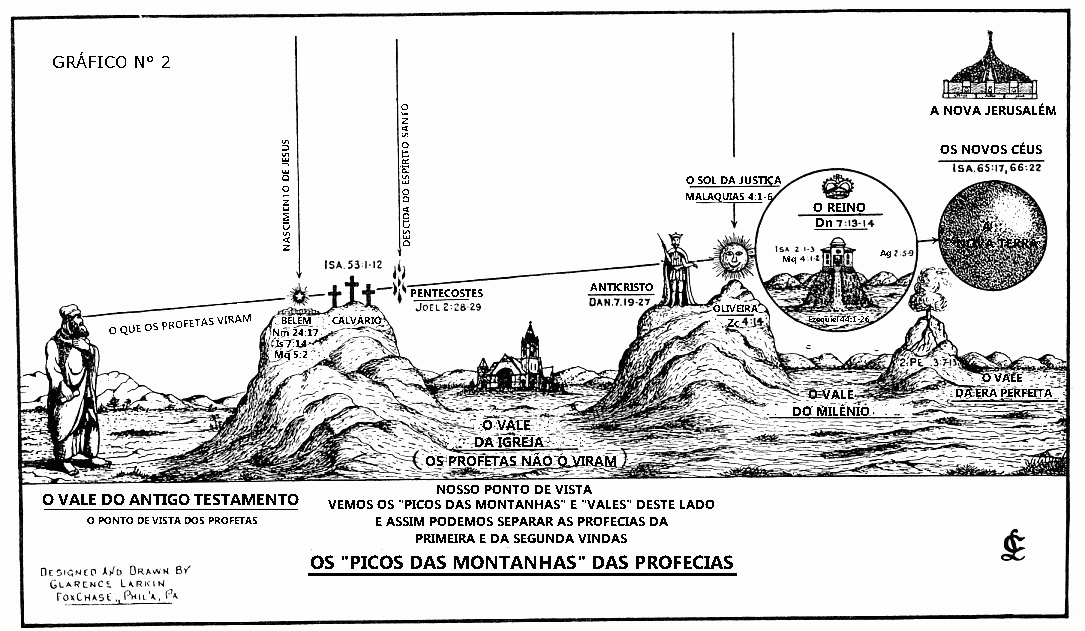 - 2º Advento: versos 2b: 2 A apregoar ... o dia da vingança do nosso Deus; a consolar todos os tristes;- Poderia parecer que os acontecimentos registados teriam lugar um logo após o outro, mas hoje sabemos que já há quase 2.000 anos entre a pregação do ano aceitável do Senhor e o dia da vingança.
- Notemos que, em Lc 4:18-21, Cristo leu esta passagem de Isaías somente até um certo ponto (até a parte a do verso 2), a declaração sobre o ano aceitável do Senhor, e parou e declarou: "Este dia se cumpriu esta Escritura em vossos ouvidos" [Lc 4:21.]
Lc 4:18-21  18 O Espírito do Senhor é sobre mim, Pois que me ungiu para evangelizar os pobres. Enviou-me a curar os quebrantados de coração, 19 A pregar liberdade aos cativos, E restauração da vista aos cegos, A pôr em liberdade os oprimidos, A anunciar o ano aceitável do Senhor. 
20 E, cerrando o livro, e tornando[-o] a dar ao ministro, assentou-se; e os olhos de todos na sinagoga estavam fitos nele. 
21 Então começou a dizer-lhes: Hoje se cumpriu esta Escritura em vossos ouvidos. ACF2007Se Ele tivesse lido a próxima parte da declaração - "e o dia da vingança do nosso Deus" - não poderia ter dito a passagem foi cumprida naquele dia.


Exemplo 2: Jl 2:28-32: A primeira parte, versos 28-29, é uma profecia que se cumpriu literal e totalmente no dia de Pentecostes, no ano (profético, de 360 dias) 483 na cronologia das 70 semanas de Daniel, ficando faltando 7 anos (idem) para se completarem os 490 anos (idem) profetizados:
Jl 2:28-29  28 E há de ser [que], depois derramarei o meu Espírito sobre toda a carne, e vossos filhos e vossas filhas profetizarão, os vossos velhos terão sonhos, os vossos jovens terão visões. 29 E também sobre os servos e sobre as servas naqueles dias derramarei o meu Espírito. ACF2007Mas o restante do trecho
(Jl 2:30-32  30 E mostrarei prodígios no céu, e na terra, sangue e fogo, e colunas de fumaça. 31 O sol se converterá em trevas, e a lua em sangue, antes que venha o grande e terrível dia do SENHOR. 32 E há de ser [que] todo aquele que invocar o nome do SENHOR será salvo; porque no monte Sião e em Jerusalém haverá livramento, assim como disse o SENHOR, e entre os sobreviventes, aqueles que o SENHOR chamar. ACF2007) 
NÃO se cumpriu até hoje, porque surgiu e interveio o vale correspondente ao surgimento do mistério das igrejas locais, vale entre os dois picos Pentecostes e Arrebatamento, vale que não tinha sido vislumbrado por nenhum anjo nem profeta e só estava na mente da Trindade, de modo que o cronômetro profético de Israel foi pausado para ser continuado somente após o Arrebatamento dos salvos da atual dispensação das igrejas locais. Somente depois, já na 70ª Semana de Daniel (a Tribulação), é que serão cumpridas literal e totalmente cumpridas as profecias da segunda parte do trecho.

Exercício 1: Detalhe ainda mais o exemplo 2: como Joel vê 3 picos de montanha alinhados e parecendo como se fossem um só (com 2 longos vales ocultos entre eles): 
Pico_a) a praga de gafanhotos já então presente Jl 1:2-2:13; 
Pico_b) os maravilhosos sinais a ocorrer no futuro distante de Pentecostes (Jl 2:28-29, estritamente, nem antes de 28 nem depois de 29);
Pico_c) os terríveis sinais a ocorrer no futuro muito mais distante da 2ª vinda de Cristo (ao final da 70ª Semana de Daniel) 2:30-3:21.

Exercício 2: Explique em detalhes como o Cristo, em Mt 24:15-28 (= Mr 13:14-23 = Lucas 21:20-24) vê 2 picos de montanha alinhados e parecendo como se fossem um só, com um longo vale ocultos entre ele:
Pico_a) os sinais e terríveis sofrimentos e mortandade advindos aos judeus em 70 dC, quando os romanos destruíram Jerusalém;
Pico_b) os sinais e terríveis sofrimentos e mortandade advindos aos judeus (e toda a terra) nos últimos dias da Grande Tribulação, prenunciando a Segunda Vinda do Cristo.
Vale: a dispensação das igrejas locais, que acabará no Arrebatamento.

5.4. “Lei do Duplo Cumprimento”Profecias podem ser cumpridas duplamente, a 1ª vez num sentido “menor” e incompleto (e.g.: a destruição de Jerusalém no ano 70) e a 2ª vez num sentido “maior” e completo (e.g.: a Grande Tribulação).

Antes do infalível cumprimento "maior" (literal + completo + definitivo) de uma profecia, às vezes a mesma pode ser cumprida somente num sentido "menor" (simbólico + incompleto + temporário). 

Exemplo 1: a profecia de Jl 2:28-32 (referente ao fim dos tempos), cumprida em escala menor no Pentecostes (At 2:17-21), ver 5.3. "A Lei dos Dois Picos de Montanha"; 

Exemplo 2: a destruição de Jerusalém no ano 70 d. C., que é uma "pequena amostra preliminar" da profecia de Dn 9:26, que de modo algum substitui ou impede o cumprimento total e literal da mesma;

Exemplo 3: Os 11 1 "Quando Israel [era] menino, eu o amei; e do Egito chamei a meu filho." 
se aplica, em sentido menor, ao fato de Deus ter tirado a nação de Israel para fora da escravidão no Egito, usando Moisés, e ao fato de Deus ter chamado Seu filho Jesus para fora do Egito Mt 2:15.

Exemplo 4: Em Gn 3 15 "E porei inimizade entre ti e a mulher, e entre a tua semente e a sua semente; esta te ferirá a cabeça, e tu lhe ferirás o calcanhar." , "serpente" é ambos o animal e o Diabo; "mulher" é ambos Eva e Maria; "semente" é ambos a descendência das serpentes e os homens de Belial; a "inimizade" é ambos de seres humanos contra serpentes, e de filhos de Deus contra filhos do Diabo; etc.

Exemplo 5: Em Is 14:12-14  "12 Como caíste desde o céu, ó Lúcifer, filho da alva! [Como] foste cortado por terra, tu que debilitavas as nações!    13 E tu dizias no teu coração: Eu subirei ao céu, acima das estrelas de Deus exaltarei o meu trono, e no monte da congregação me assentarei, aos lados do norte.    14 Subirei sobre as alturas das nuvens, [e] serei semelhante ao Altíssimo." há perfeita e completa aplicação tanto ao rei de Tiro como, também, ao Diabo, sim.

Citemos o Manual de Escatologia, D. Pentecost:
"Poucas leis são mais importantes de observar na interpretação das Escrituras proféticas do que a lei da dupla referência. Dois acontecimentos, muito distantes no que diz respeito à época de cumprimento, podem ser unidos no escopo de uma profecia. Isso acontecia porque o profeta tinha uma mensagem para sua própria época e outra para o futuro. Reunindo dois acontecimentos muitos distantes dentro do escopo da profecia, ambos os propósitos podiam cumprir-se. Horne diz:	As mesmas profecias muitas vezes têm sentido duplo e referem-se a diferentes acontecimentos, um próximo, outro remoto; um secular, outro espiritual ou talvez eterno. Uma vez que os profetas tinham em mente vários acontecimentos, suas expressões podem ser parcialmente aplicáveis a um e parcialmente a outro, e nem sempre é fácil fazer as transições. O que não foi cumprido inicialmente deve ser aplicado ao segundo; o que já foi cumprido, muitas vezes pode ser considerado típico do que resta a ser realizado. (Thomas Hartwell Horne, Introduction to the critical study and knowledge of the Holy Scriptures, I, p. 390)	Era propósito de Deus dar a visão próxima e distante, para que o cumprimento de uma garantisse o cumprimento da outra. Girdlestone ressalta isso quando diz:	Ainda outra provisão foi feita para confirmar a fé do homem em pronunciamentos que tratavam do futuro distante. Muitas vezes os profetas que tinham de falar de tais coisas também eram comissionados para predizer outras coisas que aconteceriam em breve; a constatação dessas previsões recentes no seu próprio tempo e geração era justificativa para que os ouvintes acreditassem nos outros pronunciamentos que apontavam para um tempo ainda mais distante. Uma era praticamente um "sinal" da outra e, se uma se mostrasse verdadeira, poder-se-ia confiar na outra. Desse modo, o nascimento de Isaque sob circunstâncias tão improváveis ajudaria Abraão a acreditar que em sua semente todas as famílias da terra seriam abençoadas. (R. B. Girdlestone, The grammar of prophecy, p. 21)5.5. Nunca alicerce uma doutrina apenas sobre símbolos, tipos, parábolas, etc.
Exemplo 1: Tolos distorcem a parábola das virgens, Mts 25, e ensinam que o Espírito Santo se afastará de crentes infiéis, que somente crentes especiais "cheios de espírito" terão "óleo", que o dom do Espírito Santo só pode ser obtido de "vendedores  de óleo" (i.é: mediado apenas através de "profetas cheios de espírito")! 
E não procure explicar todos os detalhes de símbolos e tipos, mas só os principais. E use-os não para inventar, mas sim para ilustrar doutrinas, já bem estabelecidas em trechos claros, literais, explícitos.

Exemplo 2: Veja a tolice de Orígenes tentando encontrar significado em cada detalhezinho da Parábola do Bom Samaritano Lc 10:25-37, afundando em tolo alegorismo: O homem que descia a Jericó era Adão. Jerusalém, de onde ele estava saindo, era o paraíso. Lembre-se, a parábola começa: "Descia um homem de Jerusalém para Jericó." Jericó representa este mundo, os ladrões que espancaram o homem são as influências hostis e os inimigos, como mencionado em João 10:3. onde Jesus diz: "Todos quantos vieram antes de mim são ladrões e salteadores". Os ferimentos feitos no homem são a sua desobediência ou seus pecados. O sacerdote que não o ajuda é a lei, porque a lei não pode nos salvar, não pode nos ajudar. O levita representa os profetas. O Bom Samaritano é Jesus Cristo. O animal de montaria sobre a qual a pessoa é trazida é o corpo de Cristo, que carrega os pecados do mundo. A pousada para qual ele trouxe o ferido para receber cuidados é a Igreja. Os dois denários recebidos para cuidar dele são o conhecimento do Pai (Deus Pai) e do Filho. Os anjos são representados pelo estalajadeiro. Os anjos são os encarregados da Igreja para a qual ele é trazido para ser abrigado. E então, o retorno do Bom Samaritano refere-se à segunda vinda de Cristo. Puxa, isso é que é imaginar e alegorizar. E exagerar procurando dar um profundo significado (arbitrariamente escolhido) a cada detalhezinho, mesmo secundário. E outros fizeram e estão fazendo doidice muito pior que Orígenes.

Exercício: procure outro esforço exagerado e ilegítimo de se dar significados a demasiados detalhezinhos de alguma outra parábola. Explique.

5.6. Toda profecia que foi cumprida, até hoje, o foi literalmente. Por que supor que alguma não mais o será? ? ?A Bíblia é singular, única, infinitamente maravilhosa: tendo 31.175 versos, cerca de 10.000 (1/3) deles tinha natureza de profecia- para- o- futuro quando foram escritos, e 
todos os mais de 90% destes, aqueles que já deviam ter se cumprido antes de hoje, agrupando-se eles formando muitas centenas (ou mesmo alguns milhares) de profecias de maior importância para nós e de maior detalhamento e, cada uma delas, completamente “impossível” (em termos práticos) de se cumprir por mero acaso, 
então, assombrosa e maravilhosamente, todas (sem exceção) essas muitas centenas de profecias que deviam ter sido cumpridas o foram l-i-t-e-r-a-l-m-e-n-t-e, com índices de acerto e precisão de absolutos 100% !!! !!! !!!

(para mim, Hélio, esta é mais esmagadora de todas as provas de que a Bíblia é o único livro verbal, plenária, infalível, inerrante e exclusivamente inspirado (assoprado) por Deus, onde: 
- "verbalmente" significa que a inspiração é a nível de cada palavra, letra e acento; 
- "plenariamente" significa que a inspiração é de capa a capa, em todo assunto e verso; 
- "exclusivamente" significa que nenhum outro livro (além dos 66 livros que compõem a Bíblia) tem sequer uma letra assoprada por Deus. 

Vamos nos deter, por alguns momentos, apenas nas 353 profecias que deviam ter sido cumpridas no primeiro advento do Cristo, e o foram l-i-t-e-r-a-l-m-e-n-t-e.

Recordemos a matemática da probabilidade composta:-- A probabilidade de Mq 5:2 (E tu, Belém Efrata, [posto que] pequena entre os milhares de Judá, de ti me sairá o que governará em Israel, e cujas SAÍDAS são desde os tempos antigos, desde os dias da eternidade) 
ter acertado o local do nascimento de Cristo (Belém) por acaso é de (1/12 tribos) x (1/200 cidades em Judá) = (1/12) x (1/200) = 1/2.400; por excesso de segurança e simplicidade, tomemos esta probabilidade como apenas 1/2.000. 
-- A probabilidade de Dn 9:24-26 (Setenta semanas {i.é, 70 semanas de anos = 70 x 7 anos = 490 anos} estão determinadas sobre o teu povo, e sobre a tua santa cidade, para cessar a transgressão, e para dar fim aos pecados, e para expiar a iniquidade, e trazer a justiça eterna, e selar a visão e a profecia, e para ungir o Santíssimo.    Dn 9 25 Sabe e entende: desde a saída da ordem para restaurar, e para edificar a Jerusalém {o édito de Artaxerxes, em 444 aC}, até ao Messias, o Príncipe, haverá sete semanas, e sessenta e duas semanas {7+72 = 69 semanas de anos = 69 x 7 = 483 anos}; as ruas e o muro se reedificarão, mas em tempos angustiosos.    Dn 9 26 E depois das sessenta e duas semanas [será] cortado o Messias, mas não para si mesmo; e o povo do príncipe, que há de vir, destruirá a cidade e o santuário, e o seu fim será com uma inundação; e até ao fim haverá guerra; estão determinadas as assolações.) 
ter acertado a data de entrada de Cristo em Jerusalém (6.abril.32 (sábado)) por acaso é de 1/(2.500 anos x 365 dias) = 1/900.000.
-- Portanto, a probabilidade composta desses 2 eventos é de (1/2.000) x (1/900.000) = (1/1.800.000.000) = 0,55555555555... x 10-9 = 0,0000000005 = 0,00000005%
-- Resumindo, da Teoria das Probabilidades, sabemos que a probabilidade de eventos probabilisticamente independentes ocorrerem em conjunto é o produto das probabilidades de cada evento ocorrer isoladamente.Portanto, mesmo calculando-se de forma exageradamente aproximada contra nós, a probabilidade composta de apenas 100 das mais simples de calcular das 353 profecias do primeiro advento do Cristo terem se cumprido "por inacreditável acaso", o resultado foi muitíssimo menor que (1/10)300 = 0,1 x 10-300 = 0,1 x 10-298 %, probabilidade que é comparável à de um macaco cego e louco, por acaso (!) acertar na 1ª tentativa um número de 300 algarismos!!!

No nosso curso de Bibliologia-Inspiração, examinaremos com alguns detalhes dezenas das profecias literalmente cumpridas de forma mais maravilhosa e impressionante, mas, agora, vejamos somente UM exemplo de uma entre as muitas centenas (!!!) ou mesmo milhares de profecias cumpridas l-i-t-e-r-a-l-m-e-n-t-e: 
As profecias sobre o milagre da indestrutibilidade de Israel (TODAS as outras nações que foram espalhadas desapareceram!) 
Jr 31:35-36 profetizou a indestrutibilidade de Israel como nação:"Assim diz o SENHOR, que dá o sol para luz do dia, [e] as ordenanças da lua e das estrelas para luz da noite, que agita o mar, bramando as suas ondas; o SENHOR dos Exércitos [é] o seu nome.    Jr 31 36 Se falharem estas ordenanças de diante de mim, diz o SENHOR, deixará também a descendência de Israel de ser uma nação diante de mim para sempre."Que coisa espantosamente maravilhosa, de nos tirar o fôlego!!! Absolutamente todas as nações, as que foram totalmente espalhadas entre muitas nações distantes, logo, com 4 ou 5 gerações, perderam suas identidades, esqueceram suas línguas e sua história, foram absorvidas. Onde está agora reinando em grande glória a nação dos Hititas? Dos Hunos? Dos Maias? Dos índios Potiguares? Etc. Historiadores reunidos poderiam fazer uma lista de muitos milhares de nações que, tendo sido espalhadas, para sempre desapareceram da memória e da história. Eu morei 4 anos no Canadá, e meus filhos já estavam esquecendo o português, por mais que só falássemos isso em casa. Se tivessem ficado lá, teriam casado com canadenses, meus netos não saberia nada de português, meus tetranetos pensariam que nunca tiveram um ancestral do Brasil. Mas Deus cumpriu Sua promessa, mesmo espalhada e perseguida, Israel tem sobrevivido com língua, costumes, cultura e identidade, e no século 20 voltou a ser uma nação. Isso é uma das maiores das maiores provas da existência de Deus e da perfeita inspiração da Bíblia.

Ora, se durante 6000 anos você caminhasse 24 horas por dia com um seu superior, em todos os caminhos do mundo, e, antes do topo de cada subida e antes de cada curva, ele lhe descrevesse em detalhes o que logo seria visto, tal como uma casa à esquerda, em um incrível formato de jacaré papo-amarelo e feita de pedras turmalinas de valor incalculável, cercada por uma sebe de amoras púrpura da Patagônia, com um cão labrador zebrado deitado no jardim, e, para seu assombro, meu aluno, ele sempre acertasse 100% literalmente em 6 bilhões de suas previsões, por conseguir ver à frente com toda perfeição infalível, por acaso seria você louco de não confiar que as próximas predições dele não deviam ser entendidas literalmente, não se cumpririam literalmente ???...

Pergunto-lhe se, infinitamente mais que isso, uma vez que todas as profecias da Bíblia (sem exceção) que já foram cumpridas até hoje, o foram literalmente, então por que supor que haverá sequer uma profecia, ainda não cumprida, que não deva ser entendida e que não se cumprirá da forma mais extremamente literal ??? !!!! 


Exercício 1: Alguns dizem que não haverá Milênio nenhum, mas que o mundo está cada vez mais cristianizado e ficando perfeito aos olhos de Deus, até que, após um longo mas indeterminado período de tempo , ele fique perfeito e Cristo voltará para executar o Julgamento Final e começar a eternidade futura.

Pode v. encontrar versos que, literalmente tomados, provem que os últimos dias das igrejas locais serão caracterizados por crescente e terrível podridão moral 2Tm 3:??, versos onde Cristo insinua que praticamente não mais se poderá encontrar a pura fé- doutrina sobre a terra Lc 18:?? etc.?

Exercício 2: Alguns dizem que Nero foi o anticristo (portanto a perseguição aos crentes na Tribulação estendeu-se somente a Roma). 

Pode v. encontrar versos que, literalmente tomados, provem que Nero teria que ter feito um pacto de 7 anos com Israel Dn 9:2?, que a perseguição teria que se estender a todo o mundo, que ele teria que ter sido morto ao invés de se matar, que teria que ter posto sua marca nas pessoas (senão não poderiam comprar nem vender), que teria que ter se assentado no Tempo declarando-Se Deus e exigindo ser adorado 2Ts 2:4.  Onde está o Templo da Tribulação? E o Templo do Milênio Ez 40-48? Como explicar que Apocalipse foi escrito em 95 dC, depois de 70 dC, mas põe tudo no futuro? 

Exercício 3: Alguns dizem que Mt e Ap estão todos cumpridos, são apenas passado, a destruição de Jerusalém em 70 dC foi a Tribulação.

Pode v. encontrar versos que, literalmente tomados, provem que teria que ter havido um tratado de 7 anos de paz, proposto pelo Anticristo Dn 9:2?? E que TODAS as nações do mundo teriam que ter se levantado para destruir Jerusalém, o que não ocorreu em 70 dC? E que o sofrimento teria que ter sido o maior do mundo Mt 24:2?, mas as guerras mundiais I e II foram muito piores que a destruição somente de Jerusalém em 70 dC?

Exercício 4: Alguns dizem tudo deve ser tomado simbolicamente, inclusive o Milênio, e já estamos, desde o século I e agora, no literal Reinar de Cristo.

Pode v. encontrar versos que, literalmente tomados, provem que, se assim fosse, não deveriam haver tristezas, dores, desastres, guerras, crimes, governos crudelíssimos e super-ímpios? Como explicar que, desde 70 dC, mais que 50 milhões de crentes foram assassinados por causa de sua fé, e houve 15.000 guerras?


5.7. Siga estas regras e siga o princípio de “Sola Scriptura”, sem se curvar demais aos comentários dos grandões (do passado e, ainda mais, de hoje).

1Co 4:6 E eu, irmãos, apliquei estas [coisas], por semelhança, a mim e a Apolo, por amor de vós; para que em nós aprendais a não ir além do que está escrito, não vos ensoberbecendo a favor de um contra outro. ACF2007Lc 1:1-4  1 Uma vez que muitos tomaram- em- suas- mãos [a tarefa de] escrever- em- uma- ordem uma narração a respeito dos fatos entre nós tendo sido plenamente certificados- cridos, 2 Segundo nos transmitiram aqueles mesmos desde [o] princípio havendo sido testemunhas oculares e servidores de a Palavra ,  3 Pareceu- conveniente, também a *mim*, escrevê-los a ti, ó excelente Teófilo , em- uma- ordem, tendo eu perfeito entendimento de todas as coisas, proveniente- de- junto- do- alto,  4 A fim de que, a respeito [das coisas] de que [já] foste instruído, conheças a certeza.  LTTMt 4:1-11  1 Então foi conduzido Jesus pelo Espírito ao deserto, para ser tentado pelo diabo. 2 E, tendo jejuado quarenta dias e quarenta noites, depois teve fome; 3 E, chegando-se a ele o tentador, disse: Se tu és o Filho de Deus, manda que estas pedras se tornem em pães. 4 Ele, porém, respondendo, disse: Está escrito: Nem só de pão viverá o homem, mas de toda a palavra que sai da boca de Deus. 5 Então o diabo o transportou à cidade santa, e colocou-o sobre o pináculo do templo, 6 E disse-lhe: Se tu és o Filho de Deus, lança-te de aqui abaixo; porque está escrito: Que aos seus anjos dará ordens a teu respeito, E tomar-te-ão nas mãos, Para que nunca tropeces com o teu pé em [alguma] pedra. 7 Disse-lhe Jesus: Também está escrito: Não tentarás o Senhor teu Deus. 8 Novamente o transportou o diabo a um monte muito alto; e mostrou-lhe todos os reinos do mundo, e a glória deles. 9 E disse-lhe: Tudo isto te darei se, prostrado, me adorares. 10 Então disse-lhe Jesus: Vai-te, Satanás, porque está escrito: Ao Senhor teu Deus adorarás, e só a ele servirás. 11 Então o diabo o deixou; e, eis que chegaram os anjos, e o serviam. ACF20072Tm 3:16-17  16 Toda a Escritura é divinamente inspirada, e proveitosa para ensinar, para redargüir, para corrigir, para instruir em justiça; 17 Para que o homem de Deus seja perfeito, [e] perfeitamente instruído para TODA a boa obra. ACF2007Lc 10:26 E ele lhe disse: Que está escrito na lei? Como lês? ACF2007At 17:11-12  11 Ora, estes foram mais nobres do que os que estavam em Tessalônica, porque de bom grado receberam a palavra, examinando cada dia nas Escrituras se estas [coisas] eram assim. 12 De sorte que creram muitos deles, e também mulheres gregas da classe nobre, e não poucos homens. ACF2007
*****************
Adaptado de http://www.bible.ca/sola-scriptura-proof-texts.htm I. O exemplo de Jesus: Sempre citou a Escritura, nunca a tradição:

A. Jesus derrotou as três tentações do diabo com "está escrito", não com "alguém disse, a tradição diz". Nem mesmo com "Eu mesmo digo, de mim mesmo." Mt 4: 1-11
A Tentação de Jesus: Mateus 4:1-11. Três vezes Jesus foi tentado pelo Diabo e em cada vez Jesus respondeu exatamente as mesmas três palavras perigosas que derrotaram o Diabo: "Está escrito."
 
B. Nunca Jesus se referiu à tradição oral para provar ou defender a verdade.
Jesus nunca se refere às tradições orais de uma forma positiva.
Toda vez que Ele defende a verdade, ele se refere às Escrituras.
As únicas vezes em que Jesus se referiu às tradições orais, condenou-as: 
Mc 7:7-13  7 Em vão, porém, Me adoram, ensinando [por] doutrinas [as] imposições d[os] homens.' 8 Porque, havendo [vós] deixado o mandamento de Deus, retendes a tradição dos homens ; [tais como] mergulhos de jarros e de copos; e muitas outras coisas semelhantes às tais fazeis."  9 E Ele lhes dizia: "Excelentemente  rejeitais o mandamento de Deus a fim de à vossa própria tradição preservardes- e- obedecerdes!  10 Porque Moisés disse: 'Honra ao teu pai e à tua mãe'; e 'Quem [está] maldizendo [o seu] pai ou [a sua] mãe, por morte morra ele.' 11 *Vós*, porém, dizeis: 'Se disser um homem ao [seu] pai ou à [sua] mãe: «Agora [é] Corbã (isto é, uma oferta [dedicada a o Senhor]) toda- e- qualquer- coisa com que, proveniente- de- dentro- de mim, poderias ser ajudado...»; [desobrigado se torna]! ' 12 E não mais lhe deixais [coisa] nenhuma fazer em favor do seu pai ou da sua mãe, 13 Fazendo de nenhum efeito a Palavra de Deus, mediante a vossa tradição , que vós mesmos entregastes. E muitas [coisas] semelhantes às tais fazeis."  LTT

C. Jesus fez mais de 100 referências às Escrituras. Jesus nunca se baseou em tradições orais, mas apenas nas Escrituras. Vamos seguir o padrão do Senhor e confiar [totalmente e somente] nas escrituras!
Mt 12:3 Ele, porém, lhes disse: Não tendes lido o que fez Davi, quando teve fome, ele e os que com ele [estavam]? ACF2007
Mt 12:5 Ou não tendes lido na lei que, aos sábados, os sacerdotes no templo violam o sábado, e ficam sem culpa? ACF2007
Mt 21:42 Diz-lhes Jesus: Nunca lestes nas Escrituras: A pedra, que os edificadores rejeitaram, Essa foi posta por cabeça do ângulo; Pelo Senhor foi feito isto, E é maravilhoso aos nossos olhos? ACF2007

D. Jesus esperava que as Escrituras fossem compreendidas pelo homem comum, até mesmo pelos seus inimigos:
Mc 12:24 E Jesus, respondendo, disse-lhes: Porventura não errais vós em razão de não saberdes as Escrituras nem o poder de Deus? ACF2007
Mt 22:29 Jesus, porém, respondendo, disse-lhes: Errais, não conhecendo as Escrituras, nem o poder de Deus. ACF2007
Mt 26:24 Em verdade o Filho do homem vai, como acerca dele está escrito, mas ai daquele homem por quem o Filho do homem é traído! Bom seria para esse homem se não houvera nascido. ACF2007
Lc 20:17 Mas ele, olhando para eles, disse: Que é isto, pois, que está escrito? A pedra, que os edificadores reprovaram, Essa foi feita cabeça da esquina. ACF2007
Jo 5:39 Examinais as Escrituras, porque vós cuidais ter nelas a vida eterna, e são elas que de mim testificam; ACF2007
Mt 26:54 Como, [pois], se cumpririam as Escrituras, [que dizem] que assim convém que aconteça? ACF2007
Lc 10:26 E ele lhe disse: Que está escrito na lei? Como lês? ACF2007


II. O exemplo dos apóstolos usando Sola Scriptura:

A. Eles sempre orientaram as pessoas para as Escrituras para a determinação final da verdade. A tradição oral é inútil sem o testemunho da escritura!
At 17:2 E Paulo, como tinha por costume, foi ter com eles; e por três sábados disputou com eles sobre as Escrituras, ACF2007
At 17:11-12  11 Ora, estes foram mais nobres do que os que estavam em Tessalônica, porque de bom grado receberam a palavra, examinando cada dia nas Escrituras se estas [coisas] eram assim. 12 De sorte que creram muitos deles, e também mulheres gregas da classe nobre, e não poucos homens. ACF2007
At 18:28 Porque com grande veemência, convencia publicamente os judeus, mostrando pelas Escrituras que Jesus era o Cristo. ACF2007

A'. As Escrituras foram lidas nas igrejas a cada Dia do Senhor:
1Tm 4:13 Persiste em ler, exortar e ensinar, até que eu vá. ACF2007

B. A Escritura é compreensível, mesmo por crianças:
2Tm 3:15 E que desde a tua meninice sabes as sagradas Escrituras, que podem fazer-te sábio para a salvação, pela fé que há em Cristo Jesus. ACF2007
Ef 3:2-5  2 Se é que tendes ouvido a dispensação da graça de Deus, que para convosco me foi dada; 3 Como me foi este mistério manifestado pela revelação, como antes um pouco vos escrevi; 4 Por isso, quando ledes, podeis perceber a minha compreensão do mistério de Cristo, 5 O qual noutros séculos não foi manifestado aos filhos dos homens, como agora tem sido revelado pelo Espírito aos seus santos apóstolos e profetas; ACF2007
2Co 1:13 Porque nenhumas outras [coisas] vos escrevemos, senão as que [já] sabeis ou também reconheceis; e espero que também até ao fim as reconhecereis. ACF2007
2Tm 3:15 E que desde a tua meninice sabes as sagradas Escrituras, que podem fazer-te sábio para a salvação, pela fé que há em Cristo Jesus. ACF2007
Ef 3:2-5  2 Se é que tendes ouvido a dispensação da graça de Deus, que para convosco me foi dada; 3 Como me foi este mistério manifestado pela revelação, como antes um pouco vos escrevi; 4 Por isso, quando ledes, podeis perceber a minha compreensão do mistério de Cristo, 5 O qual noutros séculos não foi manifestado aos filhos dos homens, como agora tem sido revelado pelo Espírito aos seus santos apóstolos e profetas; ACF2007
2Co 1:13 Porque nenhumas outras [coisas] vos escrevemos, senão as que [já] sabeis ou também reconheceis; e espero que também até ao fim as reconhecereis. ACF2007

C. Só a Escritura é suficiente para a vida, moralidade, conduta e doutrina:
2Tm 3:16-17  16 Toda a Escritura é divinamente inspirada, e proveitosa para ensinar, para redargüir, para corrigir, para instruir em justiça; 17 Para que o homem de Deus seja perfeito, [e] perfeitamente instruído para toda a boa obra. ACF2007
1Tm 3:14-15  14 Escrevo-te estas [coisas], esperando ir ver-te bem depressa; 15 Mas, se tardar, para que saibas como convém andar na casa de Deus, que é a igreja do Deus vivo, a coluna e firmeza da verdade. ACF2007
2Pe 1:3-4  3 Visto como o seu divino poder nos deu tudo o que [diz respeito] à vida e piedade, pelo conhecimento daquele que nos chamou pela sua glória e virtude; 4 Pelas quais ele nos tem dado grandíssimas e preciosas promessas, para que por elas fiqueis participantes da natureza divina, havendo escapado da corrupção, que pela concupiscência há no mundo. ACF2007
1Jo 2:1 MEUS filhinhos, estas [coisas] vos escrevo, para que não pequeis; e, se alguém pecar, temos um Advogado para com o Pai, Jesus Cristo, o justo. ACF2007

D. O Evangelho de João, por si só, é suficiente para trazer a salvação da fé em Cristo sem tradições orais e os outros três evangelhos! Na verdade, isso pode ser verdade para cada um dos quatro evangelhos, embora seja apenas afirmado por João:
Jo 20:30-31  30 Jesus, pois, operou também em presença de seus discípulos muitos outros sinais, que não estão escritos neste livro. 31 Estes, porém, foram escritos para que creiais que Jesus é o Cristo, o Filho de Deus, e para que, crendo, tenhais vida em seu nome. ACF2007

E. Só a Escritura é suficiente para a completa esperança, alegria e segurança de salvação sem qualquer tradição oral:
Rm 15:4 Porque tudo o que dantes foi escrito, para nosso ensino foi escrito, para que pela paciência e consolação das Escrituras tenhamos esperança. ACF2007
1Jo 1:4 Estas [coisas] vos escrevemos, para que o vosso gozo se cumpra. ACF2007
1Jo 5:13 Estas coisas vos escrevi [a vós], os que credes no nome do Filho de Deus, para que saibais que tendes a vida eterna, e para que creiais no nome do Filho de Deus. ACF2007

F. A Escritura é o padrão sobre a qual a tradição oral não pode ser acrescentada:
Ap 22:18-19  18 Porque eu testifico a todo aquele que ouvir as palavras da profecia deste livro [que], se alguém lhes acrescentar [alguma] coisa, Deus fará vir sobre ele as pragas que estão escritas neste livro; 19 E, se alguém tirar quaisquer palavras do livro desta profecia, Deus tirará a sua parte do livro da vida, e da cidade santa, e das coisas que estão escritas neste livro. ACF2007
Dt 4:2 Não acrescentareis à palavra que vos mando, nem diminuireis dela, para que guardeis os mandamentos do SENHOR vosso Deus, que eu vos mando. ACF2007
Dt 12:32 Tudo o que eu te ordeno, observarás para fazer; nada lhe acrescentarás nem diminuirás. ACF2007
Pv 30:5-6  5 Toda a Palavra de Deus é pura; escudo é para os que confiam nele. 6 Nada acrescentes às suas palavras, para que não te repreenda e sejas achado mentiroso. ACF2007

G. A Escritura é a ordem do Senhor:
 1Co 14 37 Se alguém cuida ser profeta, ou espiritual, reconheça que as [coisas] que vos escrevo são mandamentos do Senhor.

H. A Escritura é o padrão pelo qual Jesus julgará:
Ap 20:12 E vi os mortos, grandes e pequenos, que estavam diante de Deus, e abriram-se os livros; e abriu-se outro livro, que é o da vida. E os mortos foram julgados pelas coisas que estavam escritas nos livros, segundo as suas obras. ACF2007
Tg 2:12 Assim falai, e assim procedei, como devendo ser julgados pela lei da liberdade. ACF2007
Jo 12:48 Quem me rejeitar a mim, e não receber as minhas palavras, [já] tem quem o julgue; a palavra que tenho pregado, essa o há de julgar no último dia. ACF2007
Ap 20:12 E vi os mortos, grandes e pequenos, que estavam diante de Deus, e abriram-se os livros; e abriu-se outro livro, que é o da vida. E os mortos foram julgados pelas coisas que estavam escritas nos livros, segundo as suas obras. ACF2007
Tg 2:12 Assim falai, e assim procedei, como devendo ser julgados pela lei da liberdade. ACF2007

I. A Escritura é como somos lembrados das tradições orais, provando que a tradição oral é substituída pela escritura:
2Pe 3:1,2   1 AMADOS, escrevo-vos agora esta segunda carta, em [ambas] as quais desperto com exortação o vosso ânimo sincero;  2 Para que vos lembreis das palavras que primeiramente foram ditas pelos santos profetas, e do nosso mandamento, [como] apóstolos do Senhor e Salvador.

J. As Escrituras sozinhas trazem certezas no meio de várias tradições orais, provando que a tradição oral não é confiável: 
Lc 1:1-4  1 TENDO, pois, muitos empreendido pôr em ordem a narração dos fatos que entre nós se cumpriram, 2 Segundo nos transmitiram os mesmos que os presenciaram desde o princípio, e foram ministros da palavra, 3 Pareceu-me também a mim conveniente descrevê-los a ti, ó excelente Teófilo, por sua ordem, havendo-me já informado minuciosamente de tudo desde o princípio; 4 Para que conheças a certeza das coisas de que [já] estás informado. ACF2007
6. Outras Regras (Decorrentes das Anteriores, não Precisam de Muitas Explicações)6. Outras Regras (Decorrentes das Anteriores, não Precisam de Muitas Explicações)6.1. Princípio das 3 Divisões da Humanidade6.2. Princípio Cristocêntrico6.3. Princípio Discriminacional6.4. Princípio da Aplicação6.5. Princípio do Desejo Humano por Iluminação6.6. Princípio da Primeira Menção (ou Lei da 1ª Referência)6.7. Princípio da Concordância6.8. Princípio da Declaração Direta6.9. Princípio da Repetição ou Recapitulação6.10. Princípio dos Tipos e Antítipos6.1. Princípio das 3 Divisões da HumanidadeDurante a atual dispensação das igrejas (e depois), há 3 divisões da humanidade 1Co 10:32 "Portai-vos [de modo] que não deis escândalo nem aos judeus, nem aos gregos, nem à igreja de Deus." 

Há uma total diferença e separação entre cada um dos 3 grupos (a) gentios, (b) judeus, (c) salvos da dispensação das igrejas locais. (Em cada igreja local há EX-gentios e EX-judeus, mas ambos deixaram tudo para trás e são somente irmãos indiferenciados). Ignorar ou diminuir essas diferenças e separações leva aos mais graves e mortais erros: 
- os judaizantes e judeus messiânicos são perdidos rejeitando a divindade de Cristo e a Trindade, e querendo trazer a igreja local para dentro das sinagogas; mas nunca incomodaram as igrejas de que fui membro, portanto não me ocuparei deles;
- já os muito errados crentes que querem tornar a igreja local algo que aniquilou e absorveu Israel, causam muitos males a muitas igrejas, ao ponto dos títulos dos capítulos de muitas Bíblias serem totalmente falsos, por exemplo títulos tais como "Bênçãos espirituais prometidas à Igreja" são dados a  capítulos que tratam de bênçãos materiais prometidas à nação de Israel. Que absurda falsidade! Por isso, tratarei um pouco desse erro, copiando do meu livro sobre Eclesiologia (http://solascriptura-tt.org/EclesiologiaEBatistas/00Helio-index.htm ):

a. [A Igreja Local] Não é Substituição / Continuação / Expansão de Israel, nem da Lei

Em todos os 3 sentidos de igreja (cada assembleia local; a assembleia local totalizada futura; e a igreja tomada como uma instituição, conceito), ela não é substituição / continuação / expansão das sinagogas; nem da Aliança com Abraão em Gn 12 ("Teologia do Pacto"); nem começou com Adão em Gn 3. Ver o capítulo "5. Início das assembleias locais".

Pensar que a igreja (em qualquer dos seus 3 sentidos) é a substituição / continuação / expansão de Israel (ou seja, do Pacto com Abraão, Gn 12) ou a substituição / continuação / expansão do regime da Lei (Ex 19:8 + 2:2-17), é erro gravíssimo, que nunca deve ser cometido, senão:
- aplicaremos a nós mesmos promessas e exigências do Velho Testamento que são específicas aos judeus;
- aplicaremos as nossas promessas e bênçãos a Israel;
- faremos da Doutrina das Últimas Coisas um caos absurdo;
- poderemos resvalar para Judaísmo Cristão, Cristianismo Messiânico, legalismo, Adventismo do 7º Dia, Israelismo Britânico, Mormonismo, Teologia do Pacto, etc.

Versos chaves mostrando que "ekklesia" difere de Israel:
Tiago, no Concílio de Jerusalém, diferenciou entre igreja e Israel / Lei: "13 E, havendo-se eles calado, tomou Tiago a palavra, dizendo: Homens irmãos, ouvi-me: 14 Simão relatou como primeiramente Deus visitou os gentios, para tomar deles um povo para o seu nome. 15 E com isto concordam as palavras dos profetas; como está escrito: 16 Depois disto voltarei, E reedificarei o tabernáculo de Davi, que está caído, Levantá-lo-ei das suas ruínas, E tornarei a edificá-lo. 17 Para que o restante dos homens busque ao Senhor, E todos os gentios, sobre os quais o meu nome é invocado, Diz o Senhor, que faz todas estas coisas, 18 Conhecidas são a Deus, desde o princípio do mundo, todas as suas obras. 19 Por isso julgo que não se deve perturbar aqueles, dentre os gentios, que se convertem a Deus. 20 Mas escrever-lhes que se abstenham das contaminações dos ídolos, da prostituição, do que é sufocado e do sangue. 21 Porque Moisés, desde os tempos antigos, tem em cada cidade quem o pregue, e cada sábado é lido nas sinagogas." (At 15:13-21)

"Nem se deita vinho novo em odres velhos; aliás rompem-se os odres, e entorna-se o vinho, e os odres estragam-se (*); mas deita-se vinho novo em odres novos (**), e assim ambos se conservam." (Mt 9:17) A lição é que o novo (a assembleia local) não deve ser misturado com o velho. Israel (e a dispensação da Lei) e as assembleias locais (e a dispensação da Graça) não podem ser misturados nem confundidos em sequer 1 só milímetro.
(*) Não se pense que um odre novo agüentaria a pressão da fermentação: nenhum odre, velho ou novo, o faria! O que é necessário é que aquilo que é novo não seja contaminado pelo que é antigo: ao se abrir o odre velho, a crosta nele depositada contamina-se em contato com o ar; e o novo e puro suco de uva, que nele vier a ser colocado, fermentará, e o romperá.
(**) Sem resíduos velhos, contaminantes. 

"18 Não te glories contra os ramos; e, se contra eles te gloriares, não és tu que sustentas a raiz, mas a raiz a ti. ... 25 Porque não quero, irmãos, que ignoreis este mistério (para que não presumais de vós mesmos): que o endurecimento veio em parte sobre Israel, até! que a plenitude dos gentios haja entrado. 26 E assim todo o Israel será salvo, como está escrito: De Sião virá o Libertador, e desviará de Jacó as impiedades." (Rm 11:18, 25, 26). As assembleias locais não substituíram nem são a continuação de Israel.

"Portai-vos de modo que não deis escândalo (1) nem aos JUDEUS, (2) nem aos GREGOS, (3) nem à IGREJA de Deus." (1Co 10:32). Note que "judeus ... gregos ... igreja ..." são três coisas diferentes! Este é o verso chave, o verso mais claro, irrespondível e incontornável: Israel, os gentios, e as igrejas locais, são as 3 partições disjuntas da humanidade! Ninguém pertence a duas dessas partições, elas nada têm em comum uma com outra, cada pessoa está em uma e somente uma delas.

"De maneira que a lei nos serviu de AIO, para nos conduzir a Cristo, para que pela FÉ fôssemos justificados. Mas, depois que veio  a fé, já não estamos debaixo de AIO. Porque todos sois FILHOS de Deus pela FÉ em Cristo Jesus." (Gl 3:24-26)

Outras referências: Rm 10:1 ("irmãos" é diferente de "Israel"); Rm 11:1
- "IRMÃOS, o bom desejo do meu coração e a oração a Deus por ISRAEL é para sua salvação." (Rm 10:1) Notemos a distinção entre "irmãos" (os salvos da assembleia local que havia dentro da cidade de Roma) e "Israel".
- "Digo, pois: Porventura rejeitou Deus o seu povo (*) ? De modo nenhum; porque também eu sou israelita, da descendência de Abraão, da tribo de Benjamim." (Rm 11:1) (* Israel). Deus não rejeitou Israel, não a substituiu pelas assembleias locais. Cada uma das promessas e características de Israel continua valendo literalmente, para a Israel literal.

"Igreja" (ekklesia) nunca se refere a uma nação; ao passo que "Israel" sempre o faz!

Resposta a possíveis objeções:
-   Fp 3:3 não anula os versos acima, apenas deve ser visto no seu contexto imediato de condenar os judaizantes, falsos cristãos que estavam pressionando os verdadeiros a se circuncidarem e guardarem a lei cerimonial dos judeus. Tudo o que Fp 3:3 ensina é que nós não precisamos de circuncisão física, basta-nos a espiritual: "Porque a circuncisão somos nós, que servimos a Deus em espírito, e nos gloriamos em Jesus Cristo, e não confiamos na carne." (Fp 3:3). De modo algum isto anula as promessas específicas a Israel e no-las transfere, compare com Rm 11, todo o capítulo.
-   Rm 9:6, etc., não provam que somos substituto ou contaminação ou expansão de Israel, mas sim que nem todo aquele que é fisicamente israelita o é espiritualmente. Há duas Israel, distintas: há a Israel física (cada israelita físico no máximo herdou, durante sua vida física, as promessas  das bênçãos materiais ao seu corpo mortal, na terra de Israel), e há a Israel espiritual (cada israelita espiritual [de antes da cruz e de depois do arrebatamento dos salvos na dispensação das igrejas], durante o Milênio virá a herdar toda a plenitude das bênçãos que lhe foram prometidas, tanto as espirituais quanto as materiais): "Não que a palavra de Deus haja faltado, porque nem todos os que são de Israel (*) são israelitas (**);" (Rm 9:6) (* Israelitas físicos, só pela descendência física) (** Israelitas físicos e espirituais, crendo de todo o coração e obedecendo de todas as forças, em toda a sinceridade, portanto crendo Cristo)

A igreja é composta por "NOVOs HOMENs":
"Na sua carne desfez a inimizade (*) isto é, a lei dos mandamentos, que consistia em ordenanças, para criar em si mesmo dos dois (**) um NOVO! HOMEM, fazendo a paz," (Ef 2:15. Também Cl 3:11) (*) Note que esta mortal inimizade era entre judeus e gentios. (**) Note que esses dois são, de um lado os judeus, de outro lado os gentios.

Cada "igreja neotestamentária, local, de chamados para fora", constitui uma nova classe formada por EX-gentios e EX-israelitas, agora crentes. Antes da cruz, o mundo se dividia em 2 classes (judeus e gentios); depois da cruz, se divide em 3 classes (judeus, gentios, e cristãos). E não faz diferença se eu era judeu ou gentio antes de ser salvo: agora, sou apenas cristão, sem nenhum laço com o passado. (Esses modismos que se auto intitulam de "judaísmo cristão", "cristianismo judaico", "judeus messiânicos", etc., são completas heresias antibíblicas dos últimos dias).

Contraste "Ekklesia" vs. Israel-Lei:
xxxx
6.2. Princípio Cristocêntricoensina que as Escrituras devem ser interpretadas com relação ao seu centro – Cristo, que é a Pessoa central, o foco da Bíblia, toda ela gira em torno dEle He 10:7; Jo 5:39; Lc 24:27; 24:44; Jo 1:45; Cl 1:18. 
Veja, em http://donahermeneutica.blogspot.com.br/p/principio-cristocentrico.html , como o Cristo está presente em todos os livros da Bíblia:

"Este princípio pode ser usado somente quando o versículo ou passagem em consideração fala de Cristo das seguintes maneiras:
-        Caracteristicamente (típica ou simbolicamente)
-        Profeticamente
-        Historicamente
-        Doutrinariamente

"Um versículo nunca deveria ser aplicado diretamente a Cristo a menos que possua características Cristocêntricas.
-- Este princípio nunca deveria ser usado quando a interpretação resultante viola o sentido literal e real das Escrituras. No desejo de desvendarem as glórias da Cristocentricidade, alguns tentam relacionar todos os versículos das Escrituras diretamente a Cristo e, ao fazerem isto, violam ou perdem as verdades destes versículos que se referem de fato a Cristo indiretamente.
-- Os versículos do Antigo Testamento que contém características Cristocêntricas devem ser interpretados à luz de claras revelações de Cristo contidas no Novo Testamento. Os pontos históricos e doutrinários claros devem interpretar os pontos característicos e proféticos mais obscuros."
3 perigos de mal uso deste princípio: 
a) Lermos/ valorizarmos/ pregarmos mais (ou somente) as palavras de Jesus e os capítulos e livros da Bíblia que mais tratem dEle, esquecendo que toda e cada palavra da Bíblia é igualmente inspirada por Deus e útil a nós;

b) Formarmos um retrato distorcido de Cristo, acreditando, por exemplo, 
- Que, em Mc 2:27, Ele revogou a pena de morte de Nu 15:32-36 para os judeus que violam o sábado; mas, ora, como Deus não muda (Ml 3:6;He 13:8), então o texto de Nu não teria sido inspirado, ou deve haver outra explicação; 
- Que Paulo não tem autoridade, não é inspirado em 1Co 7:12-16     "12 Mas aos outros digo eu, não o Senhor: Se algum irmão tem mulher descrente, e ela consente em habitar com ele, não a deixe.    ..."

c) Tanto "forçarmos a barra" (insistirmos demasiada e até desonestamente) para "vermos Cristo em cada página da Bíblia" que colidimos de frente contra o supremo princípio da "interpretação literal sempre que possível", e resvalamos para infundadas e perigosas alegorias ou fantasiamos tipos e antítipos e contra o restante da Bíblia, perigosas distorções sobre Cristo. Exemplo: tomar o livro dos Cântico dos Cânticos, os Cantares de Salomão (que pode e deve ser entendido literalmente como lindamente retratando as alegrias de uma relação de amor entre um homem e uma mulher, amor como concebido por Deus) e consideramos que este é um tema totalmente indigno para as Escrituras, e distorcermos para uma interpretação alegórica do amor espiritual entre Cristo e Sua Noiva, que dizem (sem prova bíblica) ser a mitológica Igreja Universal e Invisível. Ora, não há a menor necessidade de fugirmos do literalismo neste livro da Bíblia. Aceitemo-lo literalmente, aceitemo-lo como lindamente retratando as alegrias de uma relação de amor entre um homem e uma mulher, amor tal como concebido por Deus

6.3. Princípio Discriminacional"Devemos dividir a Palavra da Verdade, de modo a fazer uma distinção sempre que Deus faz uma diferença." 

Diferença entre criaturas e filhos de Deus 
    Jo 1 12 Mas, a todos quantos o receberam, deu-lhes o poder de serem feitos filhos de Deus, aos que crêem no seu nome;

Diferença entre ter sido aceito em Cristo Ef 1:6; 2Co 5:21 e andar de forma agradável a Deus 2Co 5:9
Ef 1:6 Para louvor da glória de sua graça, pela qual nos fez agradáveis a si no Amado, ACF20072Co 5:21 Àquele que não conheceu pecado, o fez pecado por nós; para que nele fôssemos feitos justiça de Deus. ACF20072Co 5:9 Pois que muito desejamos também ser-lhe agradáveis, quer presentes, quer ausentes. ACF2007
Diferença entre fé e obras Ef 2:8-10
Ef 2:8-10  8 Porque pela graça sois salvos, por meio da fé; e isto não vem de vós, [é] dom de Deus. 9 Não vem das obras, para que ninguém se glorie; 10 Porque somos feitura sua, criados em Cristo Jesus para as boas obras, as quais Deus preparou para que andássemos nelas. ACF2007
Diferença entre salvação Ef 2:8-9; 2Tm 1:9; Act 16:31; Rm 1:16; Jo 5:24 e recompensas 1Co 3:11-13; 9:24-25
Ef 2:8-9  8 Porque pela graça sois salvos, por meio da fé; e isto não vem de vós, [é] dom de Deus. 9 Não vem das obras, para que ninguém se glorie; ACF20072Tm 1:9 Que nos salvou, e chamou com uma santa vocação; não segundo as nossas obras, mas segundo o seu próprio propósito e graça que nos foi dada em Cristo Jesus antes dos tempos dos séculos; ACF2007
At 16 31 E eles disseram: Crê no Senhor Jesus Cristo e serás salvo, tu e a tua casa.Rm 1:16 Porque não me envergonho do evangelho de Cristo, pois é o poder de Deus para salvação de todo aquele que crê; primeiro do judeu, [e] também do grego. ACF2007Jo 5:24 Na verdade, na verdade vos digo que quem ouve a minha palavra, e crê naquele que me enviou, tem a vida eterna, e não entrará em condenação, mas passou da morte para a vida. ACF20071Co 3:11-13  11 Porque ninguém pode pôr outro fundamento além do que [já] está posto, o qual é Jesus Cristo. 12 E, se alguém sobre este fundamento formar um edifício de ouro, prata, pedras preciosas, madeira, feno, palha, 13 A obra de cada um se manifestará; na verdade o dia a declarará, porque pelo fogo será descoberta; e o fogo provará qual seja a obra de cada um. ACF20071Co 9:24-25  24 Não sabeis vós que os que correm no estádio, todos, na verdade, correm, mas um só leva o prêmio? Correi de tal maneira que o alcanceis. 25 E todo aquele que luta de tudo se abstém; eles [o fazem] para alcançar uma coroa corruptível; nós, porém, [uma] incorruptível. ACF2007
Diferença ente posição Ef 1:4 e andar do crente Gl 5:16,25; Rm 6:4
Ef 1:4 Como também nos elegeu nele antes da fundação do mundo, para que fôssemos santos e irrepreensíveis diante dele em amor; ACF2007Gl 5:16 Digo, porém: Andai em Espírito, e não cumprireis a concupiscência da carne. ACF2007Gl 5:25 Se vivemos em Espírito, andemos também em Espírito. ACF2007Rm 6:4 De sorte que fomos sepultados com ele pelo batismo na morte; para que, como Cristo foi ressuscitado dentre os mortos, pela glória do Pai, assim andemos nós também em novidade de vida. ACF2007
Diferença entre possuidor [da salvação] e mero professante [de Cristo e salvação] Tt 1:16; 1Jo 2:4; 2:9; Tg 2:14; 2:17; 2:20; 2:26; Mt 7:15; 23:25-28; 7:21-23; 2Tm 2:19
Tt 1:16 Confessam que conhecem a Deus, mas negam-no com as obras, sendo abomináveis, e desobedientes, e reprovados para toda a boa obra. ACF20071Jo 2:4 Aquele que diz: Eu conheço-o, e não guarda os seus mandamentos, é mentiroso, e nele não está a verdade. ACF20071Jo 2:9 Aquele que diz que está na luz, e odeia a seu irmão, até agora está em trevas. ACF2007Tg 2:14 Meus irmãos, que aproveita se alguém disser que tem fé, e não tiver as obras? Porventura a fé pode salvá-lo? ACF2007Tg 2:17 Assim também a fé, se não tiver as obras, é morta em si mesma. ACF2007Tg 2:20 Mas, ó homem vão, queres tu saber que a fé sem as obras é morta? ACF2007Tg 2:26 Porque, assim como o corpo sem o espírito está morto, assim também a fé sem obras é morta. ACF2007Mt 7:15 Acautelai-vos, porém, dos falsos profetas, que vêm até vós vestidos como ovelhas, mas, interiormente, são lobos devoradores. ACF2007Mt 23:25-28  25 Ai de vós, escribas e fariseus, hipócritas! pois que limpais o exterior do copo e do prato, mas o interior está cheio de rapina e de intemperança. 26 Fariseu cego! limpa primeiro o interior do copo e do prato, para que também o exterior fique limpo. 27 Ai de vós, escribas e fariseus, hipócritas! pois que sois semelhantes aos sepulcros caiados, que por fora realmente parecem formosos, mas interiormente estão cheios de ossos de mortos e de toda a imundícia. 28 Assim também vós exteriormente pareceis justos aos homens, mas interiormente estais cheios de hipocrisia e de iniquidade. ACF2007Mt 7:21-23  21 Nem todo o que me diz: Senhor, Senhor! entrará no reino dos céus, mas aquele que faz a vontade de meu Pai, que [está] nos céus. 22 Muitos me dirão naquele dia: Senhor, Senhor, não profetizamos nós em teu nome? e em teu nome não expulsamos demônios? e em teu nome não fizemos muitas maravilhas? 23 E então lhes direi abertamente: Nunca vos conheci; apartai-vos de mim, vós que praticais a iniquidade. ACF20072Tm 2:19 Todavia o fundamento de Deus fica firme, tendo este selo: O Senhor conhece os que são seus, e qualquer que profere o nome de Cristo aparte-se da iniquidade. ACF20076.4. Princípio "Faça Aplicação (pessoal) (mas que seja harmônica com a sã doutrina e o contexto)""Uma aplicação pessoal da verdade [repreensão, convite, etc.] sempre deve ser feita, mas só pode ser feita após a correta interpretação [da doutrina do texto] ter sido feita."

- Exemplo 1: Lc 15: O Filho Pródigo: Muitos pensam que esta parábola fala de salvação de um perdido e terminam a pregação dela como chamado ao perdido para se arrepender, confessar, crer, receber e ser salvo. 
Mas filho sempre continua filho, o filho pródigo sempre continuou sendo filho, portanto era um salvo desviado que voltou ("filho o é para sempre, salvo o foi para sempre").

- Exemplos semelhantes: Parábolas da Ovelha Perdida, do Dracma Perdido, etc. 

- Exemplo 2: Mt 7:1 "Não, de maneira nenhuma, julgueis vós, [de um tal modo] que  sejais julgados.": A aplicação que muitos fazem é que nunca devemos julgar absolutamente ninguém, por nada. Isso está errado porque "NÃO JULGUEIS VÓS" pode ser entendido como "NÃO PASSEIS- SENTENÇA- FINAL": - A proibição se refere mais especificamente ao julgamento HIPÓCRITA, feito por hipócritas, veja v. 5 "Hipócrita, tira primeiro a trave do teu olho, e então cuidarás em tirar o argueiro do olho do teu irmão." - A Bíblia proíbe julgar no sentido de passar sentença-final, que somente Deus pode passar; e proíbe julgar o coração e os motivos; e julgar com parcialidade ou com maus motivos. Mas NÃO proíbe julgar no sentido de DISCERNIR a qualidade das ações e palavras. Pelo contrário, neste sentido a Bíblia ORDENA, explicitamente, que julguemos muitas coisas Jo 7:24; Lc 7:43; 12:57; 1Co 10:15; 2:15. E muito do que a Bíblia nos ordena exige, implicitamente, discernirmos Mt 7:6; 1Co 2:15. 
- Exemplo 3: Mt 5:39 "*Eu*, em clarificação [a isso] , vos digo que não resistais ao mal; mas, a quem quer que te bater sobre a tua face direita, volta-lhe também a outra;": A aplicação que muitos fazem é que nunca, jamais devemos reagir a absolutamente nenhuma agressão da parte de ninguém contra nós, esposas, filhos, pátria. Isso está errado porque esta ordem, bem como as ordens "LARGA-LHE TAMBÉM A [TUA] CAPA... VAI COM ELE DUAS MILHAS... NÃO TE DESVIES DAQUELE QUE ESTÁ QUERENDO TOMAR EMPRESTADO DE TI (= Lc 6:29-30.)", tudo isto parece significar nunca fugir da punição merecida (mesmo que severa) aplicada pela justiça do país. À luz do verso 38 (o princípio de justiça que ordena que a pena seja proporcional ao delito), então a passagem 38-41 deve ser entendida como que, se eu pequei contra alguém, então devo me submeter até em dobro ao "olho por olho e dente por dente": se eu merecer a pena de um tapa, devo submeter-me mesmo a dois tapas, etc. Esta interpretação de submissão à lei e à justiça harmoniza-se com toda a Bíblia. Já a interpretação que anula o princípio de infalível justiça proporcional, e que sempre me proíbe de resistir a qualquer mal e sempre me proíbe da legítima defesa da vida (ordenada por Deus em Ester 8:11) e da integridade física (minha, da minha família e do meu próximo), não tem suporte de nenhuma outra ordem da Bíblia, e é desmentida por preceitos e por exemplos bem aprovados por Deus 1Sm 13:19; Ne 4:18; Jó 40:19. Deus permite a LEGÍTIMA autodefesa, inclusive com armas.

- Exemplo 4: Mt 18:20: A aplicação que muitos dão é que a "mágica" está no ajuntamento (alguns dizem que exatamente no número dois ou três) de pessoas (talvez nem importe muito o que creem e praticam) e, se elas concordarem em alguma (qualquer) coisa e a pedirem a Deus em oração, então, e só assim, Jesus garante que estará literalmente presente no meio deles e que Deus responderá a solicitação deles (talvez nem importe muito o que seja). Isso está errado porque, primeiramente, o Espírito Santo habita cada crente individual e Deus, se for da Sua soberana vontade, responde a sua oração Mt 6:6; 1 João 5: 14-15; 3:22. Ademais, o contexto dos 5 versos anteriores (15-19) é o da assembleia disciplinar um seu membro que pecou contra outro, e a expressão "dois ou três" se refere ao número de testemunhas oculares do caso. O ensino é que o Pai aprovará o pedido de dois ou mais testemunhas que se reunirem em nome de Cristo e estejam de acordo sobre disciplinar o irmão errado. 

- Exemplo 5: Fp 4:13 "    Fp 4 13 Para todas as coisas  tenho a força  em o Cristo, que me [está] fortalecendo.": A aplicação que muitos fazem é que isto significa que se pode vencer qualquer desafio atlético (ou profissional) aparentemente impossível. Isso está errado porque o contexto, indo de 1:13, é que Paulo estava compartilhando que tinha aprendido a se contentar com todas as circunstâncias, riqueza ou pobreza, fome ou saciedade, prisão ou liberdade. Não é tanto "eu posso conseguir qualquer coisa", mas "eu posso suportar qualquer coisa (até mesmo prisão, tortura e morte)." 

- Exercício 1: Mt 5:38: Qual a aplicação pessoal que usualmente se faz deste verso? Explique porque ela está errada. 

- Exercício 2: 1Jo 4:16b: Qual a aplicação pessoal que usualmente se faz deste verso? Explique porque ela está errada. 

6.5. Princípio do DESEJO Humano por ILUMINAÇÃO (vinda de Deus)Um conhecimento da verdade de Deus é garantido a almas que sinceramente, de todo coração, com todas suas forças, desejem, desejem mesmo conhecer a verdade. Jo 7:17
    Jo 7 17 Se alguém QUISER fazer a vontade dele, pela mesma doutrina conhecerá se ela é de Deus, ou [se] eu falo de mim mesmo.

Tem que haver iluminação vinda de Deus para que se chegue à verdade:

a) Você tem que ser guiado pelo Espírito Santo (seu entendimento está escurecido) 1Co 2:14; Mt 16:16-17; 11:25-27; Is 29:10-18
1Co 2:14 Ora, o homem natural não compreende as [coisas] do Espírito de Deus, porque lhe parecem loucura; e não pode entendê-las, porque elas se discernem espiritualmente. ACF2007Mt 16:16-17  16 E Simão Pedro, respondendo, disse: Tu és o Cristo, o Filho do Deus vivo. 17 E Jesus, respondendo, disse-lhe: Bem-aventurado és tu, Simão Barjonas, porque to não revelou a carne e o sangue, mas meu Pai, que [está] nos céus. ACF2007Mt 11:25-27  25 Naquele tempo, respondendo Jesus, disse: Graças te dou, ó Pai, Senhor do céu e da terra, que ocultaste estas [coisas] aos sábios e entendidos, e as revelaste aos pequeninos. 26 Sim, ó Pai, porque assim te aprouve. 27 Todas [as coisas] me foram entregues por meu Pai, e ninguém conhece o Filho, senão o Pai; e ninguém conhece o Pai, senão o Filho, e aquele a quem o Filho [o] quiser revelar. ACF2007Is 29:10-18  10 Porque o SENHOR derramou sobre vós [um] espírito de profundo sono, e fechou os vossos olhos, vendou os profetas, e os vossos principais videntes. 11 Por isso toda a visão vos é como as palavras de [um] livro selado que se dá ao que sabe ler, dizendo: Lê isto, peço-te; e ele dirá: Não posso, porque está selado. ... 18 E naquele dia os surdos ouvirão as palavras do livro, e dentre a escuridão e dentre as trevas os olhos dos cegos as verão. ACF2007
b) Você tem que ter honestidade intelectual: reconhecer que a Bíblia é a perfeita Palavra de Deus 2Tm 3:16, 
    2Tm 3 16 Toda a Escritura é divinamente inspirada, e proveitosa para ensinar, para redargüir, para corrigir, para instruir em justiça;
e profundamente amá-la Sl 119:97 e estudá-la 2Tm 2:15 
        Sl 119 97 Mem. Oh! quanto amo a tua lei! [É] a minha meditação em todo o dia.
    2Tm 2 15 Estuda- empenha-te para aprovado apresentar a ti mesmo a Deus, [como] um trabalhador que não tem [de que] se envergonhar, retamente- fazendo- o- corte- e- dividindo a Palavra de a Verdade.;

jogando fora tudo o mais. Mt 15:3-6; Mc 12:24
    Mt 15 3 Ele, porém, respondendo, disse-lhes: Por que transgredis vós, também, o mandamento de Deus pela vossa tradição? ...    Mt 15 6 E [assim] invalidastes, pela vossa tradição, o mandamento de Deus.
    Mc 12 24 E Jesus, respondendo, disse-lhes: Porventura não errais vós em razão de não saberdes as Escrituras nem o poder de Deus?

c) A suprema autoridade das Santas Escrituras tem que estar imprimida sobre o seu coração Sl 119:97 (acima) Dt 11:18; Pv 7:3
Dt 11:18 Ponde, pois, estas minhas palavras no vosso coração e na vossa alma, e atai-as por sinal na vossa mão, para que estejam por frontais entre os vossos olhos. ACF2007Pv 7:3 Ata-os aos teus dedos, escreve-os na tábua do teu coração. ACF2007
d) Tem que haver um desejo de obedecer ao Livro. Sl 40:8; 1Sm 15:22Sl 40:8 Deleito-me em fazer a tua vontade, ó Deus meu; sim, a tua lei [está] dentro do meu coração. ACF20071Sm 15:22 Porém Samuel disse: Tem [porventura] o SENHOR [tanto] prazer em holocaustos e sacrifícios, como em que se obedeça à palavra do SENHOR? Eis que o obedecer [é] melhor do que o sacrificar; e o atender [melhor é] do que a gordura de carneiros. ACF20076.6. Princípio da Primeira Menção (ou Lei da 1ª Referência)"O sentido de um símbolo, na Bíblia, é constantemente o da sua 1ª ocorrência."
"Deus indica na primeira menção de um assunto a verdade com a qual esse assunto permanece conectado na mente de Deus." 
"O sentido (bom ou mau) de uma palavra é sempre o mesmo que teve na sua primeira aparição (em hebraico ou grego) na Bíblia."
"É trabalhoso, mas tomar uma palavra chave e você mesmo ler e ponderar cada ocorrência da mesma (em hebraico ou grego) na Bíblia lhe ensinará mais que qualquer tradição ou professor ou seminário ou comentário ou livro."

Exemplo 1: desde a fermentação das uvas formando álcool para Noé, então fermento ou levedo sempre representam o mal, o pecado ou a hipocrisia, e isto explica a parábola do fermento, em Mt 13:33 "Outra parábola lhes disse Ele: 'Semelhante é o reinar dos céuS a[o] fermento que, havendo[-o] uma mulher tomado, escondeu em três medidas de farinha, até que foi levedada toda [a farinha].' "
: ao invés de indicar que o maravilhoso evangelho vai se espalhando e conquistando sem parar nesta atual dispensação da igrejas locais, até converter todos e trazer perfeição a toda a terra (como tantos pregam, mas contraria Lc 18:8 "... [quando] havendo vindo o Filho do homem, porventura achará Ele a Fé  sobre a terra?" e 2Tm 3:1-8 "... n[os] últimos dias , sobrevirão tempos trabalhosos .  2 Porque serão os homens amantes de si mesmos, amantes de dinheiro, jactanciosos, soberbos, blasfemadores, a[os seus] pais- e- mães desobedientes, ingratos, contrários- à- santidade, 3 Sem afeto natural, implacáveis, acusadores- caluniadores , incontinentes, cruéis, inimigos- dos- [homens- que- são-] bons , ,  4 Traidores, obstinados, tendo sido inflados- pela- fumaça- do- orgulho, amigos d[os] deleites muito mais do que amigos de Deus, 5 Tendo uma aparência de dedicação- no- seguir- a- Deus, mas o poder dela tendo negado.... 6 ... sorrateiramente se introduzindo para dentro das casas (e levando cativas mulheres néscias tendo sido carregadas de pecados [e] sendo levadas por concupiscências de variados tipos); 7 [Provenientes- de- dentro- destes] [são aqueles] sempre aprendendo e nunca a[o] correto- conhecimento d[a] verdade podendo chegar. 8 Mas, daquela [mesma] maneira como Janes e Jambres resistiram a Moisés, assim também estes resistem à verdade: [são] homens tendo sido extremamente corrompidos de entendimento, e réprobos quanto a a Fé .  LTT"), 
indica que, durante esta dispensação e na 70ª Semana de Daniel, há erro e mentira e mal sutilmente inoculados pelo Diabo, disfarçada mas terrivelmente corrompendo a massa;

Exemplo 2: Em Gn 3:1 "Ora, a serpente era mais astuta que todas as alimárias do campo que o SENHOR Deus tinha feito. E esta disse à mulher: É assim que Deus disse: Não comereis de toda a árvore do jardim?" 
Satanás sempre quer a perdição de toda a humanidade, sempre é sutil 2Co 11:3 "Mas temo que, assim como a serpente enganou Eva com a sua astúcia, assim também sejam de alguma sorte corrompidos os vossos sentidos, [e se apartem] da simplicidade que há em Cristo.",
sempre é enganador, sempre leva a duvidar de Deus, de Sua natureza e atributos, de Sua Palavra, sempre é atrevido contra Deus por tentar tentar Cristo em Mt 4.

Exemplo 3: Act 2:4-11 "    At 2 4 E todos foram cheios do Espírito Santo, e começaram a falar noutras línguas, conforme o Espírito [Santo] lhes concedia que falassem.    At 2 6 E, quando aquele som ocorreu, ajuntou-se uma multidão, e estava confusa, porque cada um os ouvia falar na sua própria língua.    At 2 7 E todos pasmavam e se maravilhavam, dizendo uns aos outros: Pois quê! não são galileus todos esses homens que estão falando?    At 2 8 Como, pois, os ouvimos, cada um, na nossa própria língua em que somos nascidos?    At 2 11 Cretenses e árabes, todos nós temos ouvido em nossas próprias línguas falar das grandezas de Deus." 
o dom apostólico de línguas é visto, aqui, como varões, dentre os apóstolos e discípulos, instantaneamente falarem com perfeição idiomas humanos sem nunca tê-los aprendido.

Exemplo 4: Gn 15:6 "    Gn 15 6 E creu ele no SENHOR, e imputou-lhe isto [por] justiça" 
mostra a fé como o único modo de se ser justificado Rm 3:20; Tit3:5; Rm 3:20 Por isso nenhuma carne será justificada diante dele pelas obras da lei, porque pela lei vem o conhecimento do pecado. ACF2007Tt 3:5 Não pelas obras de justiça que houvéssemos feito, mas segundo a sua misericórdia, nos salvou pela lavagem da regeneração e da renovação do Espírito Santo, ACF2007
Mas há armadilhas na indevida aplicação deste princípio: ele nunca deve ser usado sozinho quando se choca de frente contra outros princípios. Por exemplo, alguém poderia dizer: "Caim foi a primeira pessoa na Bíblia a trazer vegetais por ele obtidos com seu suor, e oferecê-los a Deus, e sua a oferta foi rejeitada Gn 4:2-5. Portanto, todas essas ofertas serão rejeitadas por Deus". Ora, isto é grosseiro erro, pois frontalmente viola o mandamento de Deus em Dt 26:1-4 Dt 26:1-4  1 E será [que], quando entrares na terra que o SENHOR teu Deus te der por herança, e a possuíres, e nela habitares, 2 Então tomarás das primícias de todos os frutos do solo, que recolheres da [tua] terra, que te dá o SENHOR teu Deus, e [os] porás num cesto, e irás ao lugar que escolher o SENHOR teu Deus, para ali fazer habitar o Seu nome. 3 E irás ao sacerdote, que houver naqueles dias, e dir-lhe-ás: Hoje declaro perante o SENHOR teu Deus que entrei na terra que o SENHOR jurou a nossos pais dar-nos. 4 E o sacerdote tomará o cesto da tua mão, e o porá diante do altar do SENHOR teu Deus. LTT


6.6' Princípio das Menções Progressivas: "Deus faz a revelação de qualquer verdade cada vez mais clara à medida que a palavra procede para a sua consumação ".

Exemplo aplicado ao princípio do "perdão de pecados através do derramamento de sangue", tal princípio somente atingiu seu ápice de clara declaração em Hb 9:22 – “... sem derramamento de sangue não há remissão.”. Citarei de http://donahermeneutica.blogspot.com.br/p/principio-da-mencao-progressiva.html :         Gn 4:10,11                           O sangue derramado fala com Deus sobre morte         Gn 9:4                                 O sangue é a vida do homem         Êx 12                                  O sangue é um sinal com o qual Deus Se identifica         Êx 24:8                                A Aliança fundamentada em sangue sacrificial         Lv 17:10-14                          A vida da carne está no sangue, e o sangue é uma expiação pela alma         Lc 22:20                              O Novo Testamento estabelecido com o sangue de Jesus         Rm 5:9                                Justificação pelo Seu sangue         Ef 1:7                                  Redenção através do Seu sangue         Hb 13:20,21                         Santificação através do Seu sangue         Ap 12:11                             Satanás vencido através do sangue do Cordeiro         Estes versículos revelam que o princípio do derramamento de sangue é que o sangue derramado é a evidência de morte. O sangue derramado é a vida derramada. Pelo fato de que a penalidade do pecado é a morte, e o derramamento de sangue representa a morte, é somente o derramamento de sangue que pode fazer expiação pelo pecado. Com relação ao sangue de Cristo, todos os seus benefícios vêm ao crente através do derramamento do Seu sangue, ou seja, da Sua morte. Deus somente pode perdoar o pecado que foi julgado pela morte."


6.6'' Princípio da Menção Completa ou Plena: "Deus declara sua mente completa sobre qualquer assunto vital para a nossa vida espiritual. Em algum ponto da Palavra, Deus ajunta os fragmentos espalhados que têm a ver com uma verdade particular, e os coloca em uma declaração [completa,] exaustiva. Esta é a completa [expressão] da Sua mente concernente àquela verdade."

Passagens que mostram a completa mente de Deus1. Ressurreição [do Salvador e do crente] 1Co 15 - 
2. A língua Tg 3
3. Restauração de Israel Rm 11
4. Provações e triunfos da fé He 11
5. Disciplina de Deus sobre Seus filhos He 12:1-11
6. A igreja (local) Ef 1-3
7. Princípios do Reino dos Céus (a vigorarem quando ele estiver estabelecido sobre a terra) Mt 5-7
8. O sacrifício vicário Is 53
9. Justiça pela fé Rm 3:10-21
10. Arrependimento que agrada a Deus 2Co 7
11. Lei Ex 20
12 A completa armadura de Deus Ef 6:10-17
13. As duas naturezas de Jesus (o Filho de Deus e o Filho do homem) He 1 e 2
14. O Julgamento Final Ap 20
15. As últimas coisas (ao final da 70ª Semana de Daniel, não antes do Arrebatamento) Mt 24
16. Dons espirituais 1Co 12-14
17. Amor 1Co 13.6.7. Princípio da Concordânciahttp://answers.libertybaptistchurch.org.au/answers/124-140.pdf 
"Deus não apresenta nenhuma passagem na Bíblia que contradiga qualquer outra passagem. Tome [e alinhe-se] com a passagem clara ao invés de com a que lhe parece não clara. Estude a passagem obscura mais cuidadosamente para determinar o seu significado correto. Não há contradições na Escritura.

Algumas contradições aparentes e suas resoluções são:

i) Paulo diz que somos justificados pela fé Rm 5:1; 4:2-4.
Tiago diz que Abraão foi justificado pelas obras Tg 2:21-24.
Resposta: Paulo diz que pecadores são justificados pela fé aos olhos de Deus [e o diz] como uma doutrina, a fé sendo a condição para a salvação, sob a perspectiva de Deus [a correta e definitiva]; Tiago diz que as obras são a evidência da salvação, sob a perspectiva da humanidade.

ii) Mt 27:9 "havendo sido falado pelo profeta Jeremias." Estas palavras não estão no livro de Jeremias, mas estão no livro de Zacarias. 
Resposta: Jeremias falou isso, mas Zacarias escreveu o que Jeremias falou.

iii) Atos 7:14: "E José mandou chamar [para o Egito] a seu pai Jacó, e a toda a sua parentela, [que era de] setenta e cinco almas." Gn 46:26 "Todas as almas que vieram com Jacó ao Egito, que saíram dos seus lombos, fora as mulheres dos filhos de Jacó, todas foram sessenta e seis almas.
Resposta: as almas que vieram para o Egito, exceto as esposas dos filhos, foram 66; mais Jacob (1); mais José (que já estava lá) (1); mais seus filhos (2); mais as esposas dos filhos de Jacó (5) = 75.

iv) 1Co 10:8 "caíram em um só dia 23.000." Nu 25:9 "Os que morreram daquela praga foram 24.000."
Resposta: 1.000 morreram no dia seguinte.

Ver mais em http://www.genesispark.com/essays/contradictions/answered/arrasadora resposta a cada uma das acusações (algumas delas bastante tolas, todas atrevidas) de Zathras de que há 2300 linhas de contradições na Bíblia.


6.8. Princípio da Declaração Direta"Deus diz o que ele significa em Sua mente, e significa em Sua mente o que Ele diz." Portanto, não espiritualize a Bíblia cancelando o que ela DIZ.
http://answers.libertybaptistchurch.org.au/answers/124-140.pdf: 
"Tome-a literalmente, segundo o contexto [claro]. Isso nos fará premilenaristas, não amilenaristas.
Pergunta: Como podemos interpretar figuras de linguagem usadas na Bíblia?
Regra: As palavras [sempre] devem ser entendidas literalmente, a menos que a interpretação literal envolva uma [total] contradição ou absurdo [não havendo a menor das menores possibilidades de ser verdade]. Por exemplo, coração duro e pecados como a escarlata Is 1:18, deixem os mortos enterrarem seus mortos Mt 8:22, destruí este templo Jo 2:19.
Tipos de figuras de linguagem:1. Metáfora: Uma coisa é dito ser outra coisa que se assemelha. Isto é uso figurado de termos, sem indicação da sua natureza figurativa. (A palavra   "É" neste contexto significa "representa").
"Toda a carne é erva." (Isaías 40:6).
"Somos ... ovelhas do Seu pasto." (Salmo 100:3).
"O Senhor é a minha rocha, a minha fortaleza." (Salmo 18:2).
"Este é o meu corpo ... isto é o meu sangue." (Mateus 26:26-28).
"Eu sou o pão da vida." (João 6:35).

2. Símile: Uma coisa é "semelhante" ou "como" outra coisa.
"Todos nós como ovelhas" (Isaías 53: 6).
"Toda a carne é como a erva." (1 Pedro 1:24).
"O reino dos céus é semelhante ..." (Mateus 13: 24,31,33,44,45,47).
"Será comparado a um homem prudente, que edificou a sua casa sobre a rocha." (Mateus 7: 24-27).
"Como a chuva vem para baixo, assim será a palavra." (Isaías 55: 10,11).
"Não é a minha palavra como fogo, e como um martelo." (Jeremias 23:29).

3. Hipérbole: Sobreavaliação ou exagero usado visando enfatizar ou ampliar um objeto além da realidade.
"Oxalá a minha cabeça se tornasse em águas, e os meus olhos numa fonte de lágrimas."
(Jeremias 9: 1).
"José recolheu trigo, como a areia do mar." (Gênesis 41:49).
"As cidades são grandes e fortificadas até aos céus." (Deuteronômio 1:28).
"Os midianitas e amalequitas ... estava como gafanhotos." (Juízes 7:12).
"Saul e Jonathan ... foram mais ligeiros do que as águias, eles foram mais fortes do que leões ". (2 Samuel 1:23).
"Mas eu sou um verme." (Salmo 22: 6).
"Se o teu olho direito te faz tropeçar, arranca-o ... Se a tua mão direita te faz tropeçar, corta-o para fora "(Mateus 5: 29,30)..

4. Personificação. A um objeto inanimado é dada atributos da vida.
"A terra abriu a sua boca." (Números 16:32).

5. Parábola. Uma história terrena com um significado celestial. (Mateus 13, os quatro tipos de solo semeados).


6.9. Princípio da Repetição ou Recurrênciahttp://www.messianicassociation.org/ezine24-dc.hermeneutics-messianic.htm 
Passagens sucessivas podem ser recapitulações, repetições de um mesmo fato sob diferentes ênfases e pontos de vista (e.g.: os 4 evangelhos; os sonhos de Faraó; Gn 1:1 e os outros relatos da criação Gn 1:2-31 e 2:4-25; os 7 selos + 7 trombetas + 7 taças de Apocalipse., etc.);
"Deus repete algumas verdades ou assuntos já dados, geralmente com a adição de detalhes antes não dados."


Exemplo 1: Focalizemos os 4 evangelhos. Quem faria o absurdo de pensar que os eventos dos 4 evangelhos estão em rigorosa sucessão, sem nenhuma repetição, sem nenhuma superposição, de modo que todos os eventos descritos em Marcos são diferentes dos de Mateus, e o segundo evangelho começa exatamente depois que o primeiro termina? E pensar que todos os eventos em Lucas começam exatamente depois de todos os de Marcos? E pensar que todos os eventos em João começam exatamente depois de todos os de Lucas?!?! Ao contrário, os 4 evangelhos são basicamente RECAPITULAÇÔES um dos outros:. Mateus inicia com a genealogia do Cristo começando por Abraão, descreve os maravilhosos ministério terrestre e evangelho do Deus encarnado, e termina com o Cristo ressurreto dando a Grande Comissão aos seus 11 apóstolos, na Galiléia; . Marcos retrocede e começa com o ministério de João o Submersor, com a submersão de Jesus e com Sua tentação, RECAPITULA (sob diferente ponto de vista) os maravilhosos ministério terrestre e evangelho do Deus encarnado, e termina com o Cristo dando a Grande Comissão aos seus 11 discípulos, cerradas as portas, ainda em Jerusalém; . Lucas retrocede e começa com o anúncio do nascimento de João o Submersor, faz a mesma RECAPITULAÇÃO (sob outro ponto de vista), e termina com a ascensão do Cristo em Betânia; . João retrocede ainda mais, até o princípio, a "eternidade sem princípio", a eternidade antes da criação do universo, quando o Verbo eterno "era Deus e estava com Deus", depois, novamente, João faz a mesma RECAPITULAÇÃO (sob mais um ponto de vista) e termina com a aparição do Cristo a Seus discípulos junto ao mar de Tiberíades.
Exemplo 2: Gn 2:4-25 (a criação do primeiro homem e primeira mulher)Gn 2:4-25  4 Estas [são] as origens dos céus e da terra, quando foram criados; no dia em que o SENHOR Deus fez a terra, e os céus, .... 7 E o SENHOR Deus formou o homem [d]o pó da terra, e soprou o fôlego daS vidaS em suas narinas; e o homem foi feito alma vivente.  8 E o SENHOR Deus plantou um jardim no Éden, do lado oriental; e pôs ali o homem que tinha formado. .... 16 E o SENHOR Deus ordenou ao homem, dizendo: "De toda a árvore do jardim comerás livremente. 17 Mas, da árvore do conhecimento do bem e do mal, dela não comerás; porque no dia em que dela comeres, certamente morrerás  ."  18 E o SENHOR Deus disse: "Não [é] bom que o homem esteja só; far-lhe-ei uma ajudadora idônea para ele"... 22 E da costela que o SENHOR Deus tomou do homem, formou  uma mulher, e a trouxe até o homem.  23 E Adão disse: "Esta [é] agora osso dos meus ossos, e carne da minha carne; esta será chamada varoa, porquanto foi tomada de dentro do varão." 24 Portanto, o varão deixará o seu pai e a sua mãe, e se achegará- e- aderirá à sua esposa, e ambos serão uma [só] carne. ....  LTTé uma recapitulação- expansão- detalhamento de Gn 1:2-31 (a criação de tudo, discriminada em dias 1 a 6),Gn 1:2-31  2 e a terra era sem forma e vazia; e [havia] trevas sobre a face do abismo; e o Espírito de Deus pairava- adejava sobre a face das águas. 3 E Deus disse: "Haja luz"; e houve luz. 4 E Deus viu a luz, que ela [era] boa; e Deus fez separação entre a luz e entre as trevas. 5 E Deus chamou à luz Dia; e às trevas chamou Noite. E houve anoitecer e houve manhã, o dia primeiro.  .... 31 E Deus viu tudo quanto tinha feito, e eis que [era] muito bom; e houve anoitecer e houve manhã, o dia  sexto.  LTTque, por sua vez, é recapitulação- expansão- detalhamento de Gn 1:1 (a criação de tudo, tempo+ espaço+ matéria)No princípio Deus criou o céU e a terra,
Exemplo 3: Se compararmos muito atentamente as descrições dos 7 selos, das 7 trombetas e das 7 taças, no livro de Apocalipse, perceberemos que não são 21 eventos diferentes, um após o outro, mas, sim, são paralelos, são repetições, são visões recapitulando os mesmos fatos sob diferentes pontos de vista e para enfatizá-los. Não temos espaço e tempo para fazermos todas as comparações, mas vejamos como Selo 6 = Trombeta 7 = Taça 7:
Selo 6 (= Trombeta 7 = Taça 7):grande terremoto, sol negro como saco de cilício, lua como sangue, estrelas caem sobre terra, céu é enrolado como livro, montes e ilhas removidos, de reis até servos escondem-se nas cavernas “Escondei-nos ... da ira do Cordeiro ... grande dia da sua ira”.
Ap 6:12-17

“12 E, havendo aberto o sexto selo, olhei, e eis que houve um grande tremor de terra; e o sol tornou-se negro como saco de cilício, e a lua tornou-se como sangue; 13 E as estrelas do céu caíram sobre a terra, como quando a figueira lança de si os seus figos verdes, abalada por um vento forte. 14 E o céu retirou-se como um livro que se enrola; e todos os montes e ilhas foram removidos dos seus lugares. 15 E os reis da terra, e os grandes, e os ricos, e os tribunos, e os poderosos, e todo o servo, e todo o livre, se esconderam nas cavernas e nas rochas das montanhas; 16 E diziam aos montes e aos rochedos: Caí sobre nós, e escondei-nos do rosto daquele que está assentado sobre o trono, e da ira do Cordeiro; 17 Porque é vindo o grande dia da sua ira; e quem poderá subsistir?”
Trombeta 7 (= Selo 6 = Taça 7):Os reinos do mundo tornam-se o reino do nosso Deus e do seu Cristo.
Relâmpagos, vozes, trovões, terremotos, grande saraiva.
Ap 11:15-19

15 E o sétimo anjo tocou a sua trombeta, e houve no céu grandes vozes, que diziam: Os reinos do mundo vieram a ser de nosso Senhor e do seu Cristo, e ele reinará para todo o sempre.16 E os vinte e quatro anciãos, que estão assentados em seus tronos diante de Deus, prostraram-se sobre seus rostos e adoraram a Deus,17 Dizendo: Graças te damos, Senhor Deus Todo-Poderoso, que és, e que eras, e que hás de vir, que tomaste o teu grande poder, e reinaste.18 E iraram-se as nações, e veio a tua ira, e o tempo dos mortos, para que sejam julgados, e o tempo de dares o galardão aos profetas, teus servos, e aos santos, e aos que temem o teu nome, a pequenos e a grandes, e o tempo de destruíres os que destroem a terra.19 E abriu-se no céu o templo de Deus, e a arca da sua aliança foi vista no seu templo; e houve relâmpagos, e vozes, e trovões, e terremotos e grande saraiva.
Taça 7 (= Selo 6 = Trombeta 7):"Está feito".
Vozes, trovões, relâmpagos, grande terremoto como nunca houve.
A grande cidade é fendida em 3 partes.
As cidades das nações caem.
Deus derrama Sua ira sobre Babilônia.
Cada ilha foge, montes não são achados.
Saraiva do peso de um talento (30-55 kg).
Ap 16:17-21

17 E o sétimo anjo derramou a sua taça no ar, e saiu grande voz do templo do céu, do trono, dizendo: Está feito.18 E houve vozes, e trovões, e relâmpagos, e houve um grande terremoto, como nunca houvedesde que há homens sobre a terra; tal foi este tão grande terremoto.19 E a grande cidade fendeu-se em três partes, e as cidades das nações caíram; e da grande Babilônia se lembrou Deus, para lhe dar o cálice do vinho da indignação da sua ira.20 E toda a ilha fugiu; e os montes não se acharam.21 E sobre os homens caiu do céu uma grande saraiva, pedras do peso de um talento; e os homens blasfemaram de Deus por causa da praga da saraiva; porque a sua praga era mui grande.6.10. Princípio dos Tipos e Antítipos"Um tipo é uma ilustração divina (usualmente no VT) de alguma verdade escritural (seu antítipo) a se concretizar no futuro.- Uma pessoa: Adão, Abraão, José, Moisés, Jonas.- Um evento: libertação da escravidão.- Uma coisa: serpente de bronze, véu do tabernáculo.- Tipos de rituais: tabernáculo, o sacerdócio, a Páscoa."
Citaremos de http://www.napec.org/reflexoes-teologicas/revelacao-messianica-no-antigo-testamento/ 

... Um tipo se diferencia de um símbolo ou de uma profecia, em que o tipo tem existência histórica. Por exemplo: Agar e Sara foram tipos dos Pactos antigo e novo [respectivamente] (Gl 4).  ...  Temos, contudo, de ser cuidadosos, porque na tipologia alguns têm exagerado indo além do que o N.T. revela. Em geral, só podemos afirmar com segurança a existência de uma relação tipo-antítipo quando o N.T. o declarar explicitamente. Nos demais casos se torna apenas conjectura humana e, por vezes, falham.

Revelação de Cristo no A.T. através dos Tipos. Dentre vários, iremos citar alguns:1 . – Adão – como representante da raça e primeiro homem, “é a figura daquele que havia de vir” (Rm 5.14c). Por isso é dito que "Rm 5 19 ... como pela desobediência de um só homem, muitos foram feitos pecadores, assim pela obediência de um muitos serão feitos justos." Cristo é chamado de “o último Adão em espírito vivificante” (1Co 15.45b).2.  – Abel – O justo, ofereceu [um mais] excelente sacrifício, aprovado por Deus. Oferta que, mesmo depois de sua morte, ainda fala (Hb 11.4). No trecho seguinte o autor de Hebreus não menciona “outras coisas”, mas “melhores coisas”  e que Jesus e o sangue da aspersão falam através de Abel (Hb 12.24).3.  – Melquisedeque – Rei e sacerdote, abençoou e recebeu dízimo dos despojos de Abraão, o Pai da fé e bisavô de Levi (Gn 14). Cristo em seu sacerdócio é o seu antítipo (Hb 7).4 . – José do Egito – De todos os tipos de Cristo do V.T., não há nenhum mais amplo, completo e mais instrutivo que José. Embora o NT não indica que José é um tipo de Cristo, as analogias são demasiadamente numerosas para serem acidentais. Por exemplo: “Através do poço e da prisão, rumo ao palácio” – assim pode ser resumida a história de José. “Por meio da manjedoura e da cruz, rumo à coroa de glória” – pode igualmente descrever “ os sofrimentos [que] a Cristo [haviam de vir], e a glória que se lhes havia de seguir.” (1Pe 1.11). Amado por seu pai (Israel amava mais a José – Gn 37.3). No NT é declarado o amor do Pai para com o “Filho amado” (Mc 1.11; 9.7; Jo 3.35). Os sonhos de José (Gn 37:6-10) eram revelações de Deus sobre a sua glória futura. Da mesma forma, a grandeza futura da criancinha de Belém lhe foi revelada por um mensageiro angélico (Lc 1.32,33: “Este será grande e será chamado Filho do Altíssimo”). Ambos foram odiados por seus irmãos que conspiravam sua morte (Gn 37.8; Gn 37.18; Mc 3.6; 12.6,7; Mt 26.4). Ambos foram despidos de sua túnica (honra) (Gn 37.23; Mt 27:28). José foi tirado da casa de seu pai e foi viver no Egito como servo. Jesus também deixou a casa do Pai celestial e veio ao mundo em forma de servo (Fp 2.7). Venderam José como escravo por vinte siclos de prata (Gn 37.28) e [venderam] Jesus por preço de escravo, trinta moedas de prata (Mt 26.15). José e Jesus foram contados com os transgressores. No final de suas vidas, o Senhor fez conhecer sua glória e autoridade àqueles que o odiavam (Mt 26.64, Mc 14.62). José foi o salvador de seu povo, Jesus é o Salvador dos eleitos.5.  – Moisés – renunciou o trono do Egito, preferindo sofrer com o povo de Deus pelo opróbrio de Cristo (Hb 11.23-29). Ele foi profeta (Dt 18.18) e mediador que intercedeu pelo povo (Êx 32.30-32). Moisés é uma figura daquele que haveria de vir (Hb 3.1-6).(2) A Revelação de Cristo através dos Sacrifícios no A.T.2.1 – O Cordeiro Pascal – Êxodo 12.12-13. A salvação pelo cordeiro (sem defeito) sacrificado na páscoa ajusta-se ao seu antítipo: Cristo em seu sacrifício perfeito na cruz. Essa perspectiva tipológica expressa a ênfase bíblica de que “sem derramamento de sangue não há remissão” (Hb 9.22). Quando João Batista afirma: “Eis o cordeiro de Deus que tira o pecado do mundo” (Jo 1.29), ele está corretamente interpretando Jesus como o antítipo do cordeiro pascal. Além disso, na própria Ceia do Senhor, celebrada numa refeição pascal, temos a confirmação de que o cordeiro pascal da antiga aliança era um tipo de Cristo: “Isto é o meu sangue, o sangue da [nova] aliança(Mc 14.24)”. Eis o único sacrifício que agradou a Deus. Não é mais preciso hoje fazer “sacrifícios” diante de Deus para sermos aceitos por Ele. Basta crer no sacrifício que Jesus já fez na cruz do Calvário, de uma vez por todas e para sempre.2.2 – A Serpente de Bronze – Nm 21. Cristo, o antítipo, em sua maldição na cruz é o antídoto para a picada do pecado, da morte eterna (Jo 3.14). Esse é o significado da serpente amaldiçoada num pedestal (Nm 21.8,9). Bastava olhar para a serpente de bronze para que a cura fosse efetuada. Hoje, basta “olhar” para Jesus para termos os pecados, o veneno de nossa alma, retirados para a glória de Deus. Nada de corrente, rosa ungida, sal grosso etc. Olhe pra Jesus e viva uma vida de plena paz e perdão.2.3 – O Véu do Templo – Em Marcos 15.37-38 podemos ver a relação entre o véu rasgado e a carne de Cristo que tipifica a mediação expiatória (Hebreus 10.19-22). Este é um “tipo de acesso”. O véu que até então ficava dependurado entre o Lugar Santo e o Lugar Santíssimo fora rasgado (Êx 26.33) e agora temos acesso diante de Deus, sem mediadores humanos, sejam eles padres, pastores, bispos ou apóstolos.2.4  – A Rocha Ferida – A rocha era Cristo, que, na cruz, seria ferido apenas uma vez (1Co 10.4). Moisés, numa segunda ocasião, foi ordenado a falar com ela; e pela sua desobediência a essa ordem não recebeu licença de entrar na terra prometida.2.5 – O Bode Expiatório de Levítico 16 – A doutrina da expiação da Igreja Cristã tem defendido que Cristo é o único expiador, sendo que Satanás não tem nenhuma parte na expiação. Com base em Levítico 16.5-10, alegando que o bode emissário tipifica Satanás, os Adventistas do Sétimo Dia[1] defendem que Satanás não somente levará o peso e castigo de seus próprios pecados, mas também os pecados da hoste dos remidos, os quais foram colocados sobre ele. No entanto, veja o que diz a Bíblia: Isaías 53.4-6, 11, 12 e compare com Mateus 8.16-17; João 1.29; 1Pedro 2.24; 3.18.Segundo o ensino dos ASD: Satanás terá de levar sobre si os pecados dos remidos e expiá-los, tornando-o assim co-redentor. O próprio Satanás terá de ser um dia aniquilado para que os pecados dos crentes sejam também cancelados.Segundo o ensino da Bíblia: Os nossos pecados foram colocados sobre Jesus (Jo 1.29; 1Pe2.24; Is 53.4-6,11; Mt 8.16,17; 1Pe 3.18). Satanás será castigado pelos seus pecados (Mt 25.41).O que o bode representa afinal? Lv 16.5,10: São apresentados dois bodes para expiação dos pecados; Não era só o bode expiatório que fazia expiação pelo pecado. Eram os dois bodes (Lv 16.10). Portanto, trata-se apenas de dois aspectos com relação a obra de Cristo: ele é o mesmo que paga pelos nossos pecados derramando o seu sangue, como também, é o mesmo que leva nossos pecados embora para sempre.7. Erros a se Evitar ao Interpretar a Bíblia
Mike Vlach

7. Erros a se Evitar ao Interpretar a Bíblia7.1. Não espiritualize o texto7.2. Não faça "pseudo-provas por textos" sem contexto7.3. Não isole textos de seus contextos7.4. Não aplique promessas específicas, feitas a Israel, à outras nações7.5. Não substitua Israel pela igreja. (Teologia da Substituição)7.6.- Não injete pensamentos correntes dentro do texto bíblico7.7.- Evite fazer [de TODOS] os fenômenos e experiências na Bíblia regras para os dias de hoje7.8. Não despreze um texto dito como cultural simplesmente porque ele não parece se ajustar com o pensamento da sociedade atual


Os cristãos devem estar comprometidos no conhecer e obedecer à Palavra de Deus. É essencial, então, que saibamos como interpretar a Bíblia corretamente, e evitar aqueles erros que poderiam nos conduzir a conclusões incorretas. O que se segue são alguns princípios que te ajudarão a interpretar a Bíblia no que ela realmente diz e alguns exemplos do que tem ocorrido quando esses princípios são violados.7.1. Não espiritualize o textoEspiritualizar (ou alegorizar) é ir além do plano semântico da passagem em busca de um significado mais profundo ou oculto. O perigo com esse método é que não há como se checar uma interpretação extravagante. O único padrão torna-se a mente do intérprete. Prende-se ao pretenso sentido do texto.


a. Isaías e Futebol Americano? 
O pastor [da Igreja] de Vineyard e diretor dos Cumpridores da Promessa [composto por muitos batistas ex-fundamentalistas que foram seduzidos !!!], James Ryle, faz conexões entre o time de futebol americano Colorado Buffaloes e o livro de Isaías. Ele alega que o Espírito Santo lhe disse para aplicar Isaías 21:6 (Porque assim me disse o Senhor: Vai, põe [uma] sentinela, [e] ela que diga o que vir.) ao seu time, Colorado, derrotado no campeonato nacional quando eles foram batidos pelo Notre Dame por 21 a 6 no Orange Bowl em 1990. Depois da violenta derrota do Colorado, o Espírito Santo revelou também a ele que Deus iria "estender Sua mão uma segunda vez", de acordo com Isaías 11:11 ("E há de ser que naquele dia [que] o Senhor tornará a pôr a Sua mão, uma segunda vez, para recuperar o remanescente do Seu povo, que for deixado, da Assíria, e do Egito, e de Patros, e Cuxe, e de Elã, e de Sinar, e de Hamate, e das ilhas do mar.). Isso talvez foi cumprido quando o Colorado, na temporada seguinte, bateu o Notre Dame e venceu o campeonato nacional. De acordo com Ryle, Isaías 11:11 também foi relacionado ao recorde de 11-1-1 de vitórias-derrotas-empates do Colorado (veja James Ryle, Hippo in the Garden (Hipopótamo no Jardim). Orlando, Flórida, Creation House, 1993. Págs. 77, 182-83).


b.. Joel 2:23 Chuvas Temporã e Serôdia
Joel 2:23 (Jl 2 23 E vós, filhos de Sião, regozijai-vos e alegrai-vos no SENHOR vosso Deus, porque Ele vos dará em justa medida a primeira chuva  ; vos fará descer a chuva, a primeira chuva  , e a última chuva  no primeiro [mês].) e sua referência às chuvas "temporã" e "serôdia" têm sido usadas como base para o Movimento da Chuva Serôdia. Supostamente, a "chuva temporã" nesse versículo refere-se ao fluir do Espírito Santo no Pentecostes e a "chuva serôdia" refere-se ao derramamento do Espírito no século vinte. Entretanto, Joel 2:23 é endereçada à nação de Israel, não à igreja. Essa passagem enfoca o futuro de Israel no reino de mil anos. Ademais, as chuvas temporã e serôdia mencionadas se referem literalmente às chuvas sazonais e não ao derramamento do Espírito Santo. Qual é o sentido real de Joel 2:23? Quando Israel for restaurada para sua terra no milênio, Deus mandará a devida chuva de outono e da primavera para suas lavouras.


c.. Ex.: Cantares de Salomão Ct 1:2
Alguns têm considerado "Cantares de Salomão" como uma referência do amor de Cristo por Sua Noiva [que, em verdade, é Israel não a Igreja Local Totalizada Futura]. Esta é uma interpretação injustificável. "Cantares de Salomão fala sobre a grandiosidade do amor conjugal Ct 1:2 (Beije-me Ele com os beijos da Sua boca; porque melhor [é] o Teu amor do que o suco de uva.). Não há nada nesses cânticos que fale de Cristo ou da Sua Noiva [idem], nem que há alguma evidência no NT que indique que essas canções deveriam ser consideradas em outro sentido que não o amor conjugal. [A propósito, o noivo é um pastor de ovelhas (Ct 1:1-4,7   1 Cântico dos cânticos, que [é] de Salomão.    2 Beije-me Ele com os beijos da Sua boca; porque melhor [é] o Teu amor do que o suco de uva .    3 Agradável [é] o aroma dos Teus unguentos; [como] o unguento derramado [é] o Teu nome; por isso as virgens Te amam.    4 Leva-me Tu; correremos após Ti. O rei me introduziu nas Suas câmaras; em Ti nos regozijaremos e nos alegraremos; do Teu amor nos lembraremos, mais do que do vinho ; os retos Te amam.    7 Dize-me, ó [Tu], a quem ama a minha alma: Onde apascentas, onde fazes descansar [o Teu rebanho] ao meio-dia; pois por que razão [seria] eu como a que anda errante junto aos rebanhos de Teus companheiros?), 
não o polígamo Salomão, cuja 1ª de 1000 mulheres foi egípcia. A noiva é a Sulamita (talvez Abisague, de 1Rs 1:1-3 1 Sendo, pois, o rei Davi já velho, [e] entrado em anos, cobriam-no de roupas, porém não se aquecia.    2 Então disseram-lhe os seus servos: Busquem para o rei meu senhor uma moça virgem, que [esteja] perante o rei, e tenha cuidado dele; e durma no teu seio, para que o rei meu senhor se aqueça.    3 E buscaram através de todos os limites de Israel uma donzela formosa, e acharam a Abisague, sunamita; e a trouxeram ao rei.
), israelita de Shunen, aldeia de Issacar.]


d.. Ex.: Rosa de Sarom e o Lírio dos Vales (Ct 2:1) (Eu  [sou] a rosa de Sarom, o lírio dos vales.)
Esses [títulos] não têm nada a ver com Cristo. Ao invés disso, essa passagem se refere à jovem Sunamita, que se compara com flores delicadas.


e.. Ex.: Seu estandarte sobre mim é o amor (Ct 2:4) (Levou-me à casa do banquete, e o Seu estandarte sobre mim [era] o amor.)
Essa frase, freqüentemente usada em canções infantis e refeitórios, não se refere a o Cristo mas aos cuidados e proteções do noivo (ver c) por sua noiva (ver c).

7.2. Não faça "pseudo-provas por textos" sem contexto["Pseudo-provas por textos" é a prática de usar citações isoladas, fora de contexto, de um documento, para estabelecer uma proposição em eisegesis (onde se parte de uma declaração doutrinária e se deturpa textos e se inventa evidências para forçar uma falaciosa pseudo-prova da doutrina). Tais citações não refletem com precisão a intenção original do escritor citado, e e seu escrito, quando lido como um todo, não suporta a intenção com que foi citada]

"Pseudo-provas por textos sem contexto" constroem uma corrente de elos que são não apropriadas ou inadequadas interpretações de versículos bíblicos, para provar uma teologia. "Pondo em outra forma - é sedutor, mas errôneo, erigir uma [doutrina, uma declaração de] teologia sem antes se ter feito um [profundo, honesto e] completo estudo indutivo das Escrituras. É [ainda mais] errado, tendo feito isso, começar a procurar [e forçar] textos bíblicos que pareçam sustentar nossas conclusões, todas sem a cuidadosa interpretação do texto para o que nós apelamos" (Richard Mayhue, How to Interpret the Bible for Yourself (Como Interpretar a Bíblia Por Você Mesmo), BMH Books, p. 75)


a.. Ex.: "Chame pelo nome e clame" 
Alguns líderes da Teologia da Prosperidade adoram citar João 14:14, "    Jo 14 14 Se alguma coisa pedirdes  vós em o Meu nome, *Eu* [a] farei.". Eles interpretam esse versículo para dizer que podemos clamar pela fé o que quer que desejarmos (ex.: carro, riquezas etc.) enquanto afixamos "em nome de Jesus" no final de nossas orações. Eles não salientam que orar "em nome de Jesus" significa orar de acordo com o que Jesus deseja, não com o que almejamos por nós mesmos. Diversos outros textos revelam que a oração respondida é baseada na oração de acordo com a vontade de Deus (1 João 5:14-15); orando com um coração obediente (1 João 3:22) e orando com razões corretas e não com motivos egoísticos (Tiago 4:1-3).
1Jo 5:14-15  14 E esta é a confiança que temos em  Ele: que, caso alguma coisa peçamos segundo a Sua vontade, Ele nos dá ouvidos.  .... LTT1Jo 3:22 E toda- e- qualquer- coisa que [Lhe] peçamos, [a] estamos recebendo proveniente- de- ao- lado- dEle, porque aos Seus mandamentos estamos preservando- e- obedecendo, e aquelas coisas agradáveis à Sua vista fazemos. LTTTg 4:1-3  ... 2 Desejais- ardentemente e nada tendes. ,,,  3 Pedis e não recebeis, porque pedis mal, a fim de, dentro d[as] vossas dedicações aos prazeres, gastardes [isso]. LTT


b.. Ex.: Homossexualidade 
"O modo de vida pecaminoso (não alternativo) da comunidade gay de demonstrar sem o contexto da Bíblia firma outro erro mais grave. Eles interpretam incorretamente textos selecionados para sustentarem suas posições (ex., a amizade de Davi e Jônatas em 1 Samuel 19:1; 20:41). Ignoram evidentemente, então, que as Escrituras proíbem inquestionavelmente a homossexualidade, como em Levítico 20:13; Romanos 1:24-32; 1 Coríntios 6:9-11 e 1 Timóteo 1:9-10." (Mayhue, pág. 78)
Lv 20:13 Quando também um homem se deitar com [outro] macho, como deita com mulher, ambos fizeram abominação; certamente serão mortos; ... LTT
Rm 1:24-32  24 Por causa disso, também Deus os abandonou (dentro das concupiscências dos seus próprios corações) para dentro de imundícia, para desonrar[em] os seus próprios corpos entre eles mesmos, ... 26 ..., os abandonou Deus para dentro das paixões de infâmia. Porque até as suas mulheres mudaram o uso natural para dentro daquele [uso] contrário à natureza. 27 E, semelhantemente, também os machos, havendo deixado o uso natural da mulher, foram inflamados na concupiscência deles uns para com os outros, machos com  machos, torpeza  cometendo, ....  28 E, como a eles não pareceu- bom [re]ter Deus n[o] pleno- conhecimento [deles], [assim] os entregou Deus a uma mente reprovada , para fazer[em] coisas [que] não [estão] convindo,  ....  LTT
1Tm 1:9-10  9 ... [a] lei não está posta para [o] [homem] justo, mas para [os] [homens] desprezadores- da- lei e insubordinados, para ... 10 [Para os] fornicários , [para os] sodomitas- de- papel- masculino , ...,
7.3. Não isole textos de seus contextosInterpretar um texto fora de seu contexto pode conduzir a erro. A Escritura não pode ser divorciada de sua circunvizinhança imediata.


a.. Ex.: Mateus 18:19-20 
"Quantas vezes você ouviu alguém mencionar [que obteve] uma resposta à oração por lembrar de Mateus 18:19-20? "19 ... se dois de vós  concordarem sobre a terra a respeito de uma qualquer coisa, [então] toda- e- qualquer- coisa que pedirem, isso lhes será feito ... 20 Porque, onde estão dois ou três tendo sido reunidos para dentro de [o] Meu nome, ali estou Eu n[o] meio deles." 
Se você olhar cuidadosamente para esses versículos, notará que eles estão ligados de modo inseparável a Mateus 18:15-18. "15 Se, porém, pecar contra ti o teu irmão ... 16 Se, contudo, ele não [te] der ouvidos, [então] leva contigo mais um ou dois, a fim de que, apoiado [a] boca de duas ou três testemunhas, seja confirmada cada palavra. ...  18 Em verdade vos digo que toda- e- qualquer- coisa que vós ligardes sobre a terra, será [já] tendo sido ligado dentro do céU; e toda- e- qualquer- coisa que vós desligardes sobre a terra, será [já] tendo sido desligada dentro do céU. LTTOs dois ou três citados não se ajuntaram para orar mas para, de certa forma, cumprir a disciplina da igreja." (Mayhue, pág. 80)


b.. Ex.: Tiago 1:5 e a Revelação Divina 
As raízes Mórmon remontam a 1820 quando Joseph Smith, o fundador do mormonismo, recebeu supostamente uma revelação direta depois de ler Tiago 1:5, "Se, porém, algum de vós tem falta de sabedoria, peça-[a] junto a Deus (o Qual [a] está dando a todos liberalmente, e não [está] repreendendo), e lhe será dada." Smith alega que foi visitado por Deus, que disse-lhe para não se unir a qualquer das igrejas existentes, "porque todas elas estavam erradas" (Pérolas do Grande Preço, Joseph Smith, 2:15-19). De Joseph Smith e da igreja que ele fundou viriam várias crenças como a negação da Trindade, a que Deus tem um corpo humano, a existência de Jesus como o irmão espiritual de Satanás, salvação pelas obras, e outras doutrinas heréticas. No entanto, Tiago 1:5 não valida as experiências subjetivas e revelações recebidas que contradigam outras porções da Bíblia. Tiago 1:5 fala sobre pedir a Deus para nos ajudar a viver em santidade enquanto enfrentamos provações.
2 Meus irmãos, tende por motivo de grande gozo o passardes por várias provações,
3 sabendo que a aprovação da vossa fé produz a perseverança;
4 e a perseverança tenha a sua obra perfeita, para que sejais perfeitos e completos, não faltando em coisa alguma.

c.. Ex.: 2 Coríntios 3:6 condena a interpretação literal? 
"o qual também nos capacitou para sermos ministros dum novo pacto, não da letra, mas do espírito; porque a letra mata, mas o espírito vivifica.". 
Esse versículo adverte contra se tomar a Bíblia de modo muito sério ou literal? Não. Paulo não está nem mesmo tratando do assunto da interpretação literal versus a espiritual. O contexto revela que a "letra" é a Antiga Aliança - a Lei de Moisés (isto é, "as letras gravadas nas pedras" - versículo 7). Assim, o contraste está entre a Antiga Aliança, a qual revela o pecado humano e por isso mata, e a Nova Aliança, a qual dá vida. 


d.. Ex.: 2 Pedro 2:20 e a perda da salvação 
Algumas pessoas usam esse versículo para ensinar que o crente pode perder sua salvação: "Porquanto se, havendo eles escapado das corrupções do mundo através d[o] correto- conhecimento de o Senhor (isto é, [o] Salvador Jesus Cristo), mas nelas outra vez havendo sido entrançados, eles são vencidos, [então] lhes tem sido tornado o último [estado] pior do que o primeiro ①" O "eles" nessa passagem, entretanto, está se referindo aos falsos profetas tal como mencionado em 2:1 (Mas houve também falsos profetas no meio do povo, como também no meio de vós haverá falsos professores- mestres, os quais encobertamente- ao- seu- lado- trarão- para- dentro heresias de perdição, até- mesmo Àquele Dono- e- Senhor os havendo comprado negando, trazendo [eles] sobre si mesmos repentina destruiçã). 2Pe 2:20 está se referindo a falsos profetas e não a crentes verdadeiros. 
7.4. Não aplique promessas específicas, feitas a Israel, à outras naçõesEvite pegar promessas específicas a Israel e aplicá-las a outros países como os Estados Unidos.


a.. Ex.: 2 Crônicas 7:14 e os Estados Unidos 
Alguns cristãos gostam de reivindicar essa passagem para os Estados Unidos: "    2Cr 7 14 E [se] o Meu povo, que é chamado pelo Meu nome, se humilhar, e orar, e buscar a Minha face e retroceder dos seus maus caminhos, então Eu ouvirei do céU, e perdoarei os seus pecados, e sararei a sua terra." Esse versículo, entretanto, não tem nada a ver com os Estados Unidos. Como diz Mayhue, "Não esqueçam disso! As promessas de Deus à Salomão e Israel não tem nada a ver com a América ou outro país aonde os cristãos vivem hoje em dia. Não importa quão espiritual ou humana a América se tornou, o efeito da nossa história natural não descansará na condição de 2 Crônicas 7:14, mas, ao contrário, na soberania de Deus." (Mayhue, págs. 91-92)

[b. Ex: As 10 Tribos Perdidas de Israel:
Alguns dizem que as 10 tribos de Israel (em oposição a Judá) foram perdidas ao serem tiradas de suas terras pelos neo-assírios e espalhadas pelo mundo inteiro, e que grandes grupos (gauleses, celtas, etc.) dentro de modernas nações (Inglaterra, América do Norte, nações do noroeste da Europa, egc.) são herdeiras dessas 10 tribos perdidas, e aplicam a tais grupos as profecias sobre Israel. 

Isto é ridículo, pois, depois do retorno do cativeiro babilônico, há referências a muitas famílias de cada uma das 12 tribos de Israel e de Judá Ed 1:3; 7:13; 1:5; 3.10-12; At 4.36; Lc 2.36-38; At 26.6, 7; Tg 1:1; Ap 21:12
Ed 1:3 Quem [há] entre vós, de todo o Seu povo? Seja seu Deus com ele, e suba a Jerusalém, que [está] em Judá, e edifique a casa do SENHOR Deus de Israel (Ele [é] o Deus), a qual [está] em Jerusalém. LTTEd 7:13 Por mim é feito um decreto que, no meu reino, todo aquele do povo de Israel, e dos seus sacerdotes e levitas, que de sua própria vontade queira subir a Jerusalém, vá contigo. LTTEd 1:5 Então se levantaram os chefes dos pais de Judá e Benjamim, e os sacerdotes e os levitas, com todos [aqueles] cujo espírito Deus despertou, para subirem a edificar a casa do SENHOR, a qual [está] em Jerusalém. LTTEd 3:10-12  10 Quando, pois, os edificadores lançaram os alicerces do templo do SENHOR, então fizeram se erguer os sacerdotes, [já] vestidos e com trombetas, e os levitas, filhos de Asafe, com címbalos, para [estes] louvarem ao SENHOR segundo a mão de Davi, rei de Israel. 11 E cantavam- respondendo-se, louvando e rendendo graças ao SENHOR, [dizendo]: porque [Ele] [é] bom; porque a Sua benignidade [dura] para sempre sobre Israel. E todo o povo bradava com altas vozes, quando louvavam ao SENHOR, em razão da fundação da casa do SENHOR. 12 Porém muitos dos sacerdotes, e levitas, e chefes dos pais, [já] idosos, que tinham visto a primeira casa, choraram em altas vozes quando à vista deles foram lançados os fundamentos desta casa; mas muitos levantaram as vozes com júbilo [e] com alegria. LTTAt 4:36 José, então, aquele havendo sido cognominado pelos apóstolos [como] Barnabé (que significa, sendo traduzido, "filho d[a] consolação"), levita, Cipriota por nascimento, LTTLc 2:36-38  36 E estava [ali] Ana ([uma] profetisa, filha de Fanuel), proveniente- de- dentro- d[a] tribo de Aser, ela [já] tendo sido avançada em muitos dias (havendo vivido com [o] marido sete anos, depois  da virgindade dela  37 (E ela [já era] viúva [por] quase oitenta e quatro anos), a qual não se afastava de- junto- do Templo, em jejuns e súplicas prestando culto- a- Deus de noite e de dia. 38 E ela, naquele instante havendo sobrevindo, igualmente expressava [toda a] gratidão a o Senhor, e falava concernente a Ele a todos aqueles [que], em Jerusalém, [estão] esperando [a] redenção.  LTTAt 26:6 E, agora, tenho-me postado sendo julgado por causa d[a] esperança da promessa havendo sido feita por Deus aos nossos  pais.  LTTAt 26:7 À qual as nossas doze tribos, em fervor prestando culto de noite e de dia, esperam chegar. A respeito de qual esperança sou eu acusado, ó rei Agripa, pelos judeus. LTTTg 1:1 Jacobo , de Deus e de [o] Senhor  Jesus Cristo um escravo, às doze tribos  na dispersão: regozijai!  LTTAp 21:12 Também tendo um grande e alto muro, tendo doze portões e, sobre os portões, [tendo] doze anjos, e nomes tendo sido insculpidos- por- cima , os quais são [os nomes] das doze tribos dos filhos de Israel.  LTT]

7.5. Nunca substitua Israel pela igreja. (Teologia da Substituição)A Bíblia nunca confunde Israel com a igreja. Ainda que haja similaridades entre a nação de Israel e a igreja, a promessa incondicional e eterna à nação de Israel não deve ser espiritualizada e transferida à igreja.


a.. Ex.: Gênesis 13:14-17 ("14 ... toda esta terra que vês, te hei de dar a ti, e à tua semente, para sempre...") 
Deus prometeu uma terra determinada (Canaã) a um povo determinado (Os filhos de Abraão - os judeus). A terra não pode ser espiritualizada para significar salvação ou paraíso, nem a igreja herdar essas promessas às custas da pátria de Israel.


b.. Ex.: Romanos 11:25-26 ("... 26 E, assim, todo [o] Israel será salvo, como tem sido escrito: ...")
Alguns amilenialistas, inclusive João Calvino, tomaram "Israel" no versículo 26 como sendo uma referência à igreja composta por judeus e gentios. O contexto específico de Romanos 9-11, ao invés disso, mostra que no capítulo 11 [a palavra] "Israel", usada nessa seção, sempre se refere aos judeus de sangue, e nunca aos gentios.

c.. (adicionado a Vlach): Inconsistência do pseudo-literalismo da Teologia do Pacto: ela começa sua teoria com o disfarce que: palavras devem ser entendidas em senso simples, gramatical-histórico; a Escritura é inspirada por Deus e sem nenhuma contradição; a Escritura é que deve interpretar a Escritura; é indispensável que o Espírito Santo ilumine para nós o sentido do texto. Mas, na prática, modifica isso para: interpretação literal de profecia ainda não cumprida é inteiramente inalcançável; profecia ainda não cumprida tem que ser interpretada espiritualmente, com sentido alegórico; uma "interpretação teológica" (minha teoria preferida) tem que prevalecer sobre o método gramatical-histórico (especialmente em profecias ainda não cumpridas); o VT tem que ser interpretado pelo NT (frequentemente dando novos significados a passagens do VT)

7.6.- Não injete pensamentos correntes [de hoje] dentro do texto bíblicoFilosofias modernas ou atuais não devem ser usadas como base para reinterpretação do texto bíblico.

a.. Ex.: A criação em seis dias (Gênesis 1-2) 
Uma interpretação normal e literal de Gênesis 1-2 mostra que Deus criou o mundo em 6 dias de 24 horas. A palavra hebraica para "dia" (yom), quando acompanhada por um adjetivo numérico (ex.: quinto dia), nunca é usada de maneira figurada. Isso é sempre entendido de modo normal. Entretanto, com a crença crescente no evolucionismo e numa terra antiga, alguns têm tentado reinterpretar os dias da criação não como literalmente dias de 24 horas, mas como longos períodos de tempo. Assim, "6 dias" seria apenas figurativo para um longo [e indefinido] período de tempo, que pode incluir milhões de anos. 


b.. Ex.: Precisamos amar a nós mesmos primeiro, para amar a outros? (Mt 22:39) 
"E [o] segundo, semelhante a este, [é]: 'Amarás o teu próximo como a ti mesmo'."
Alguns na psicologia cristã têm deturpado essa passagem, ensinando que ela diz que devemos aprender a amar nós mesmos antes de podermos amar a outros. Mas, nessa passagem, o amor de cada um a si mesmo não é encorajado, mas presumido ("Ef 5 29 Porque nenhum homem nunca odiou a sua própria carne ..."). O ponto é que precisamos mostrar o mesmo amor a outros tal qual naturalmente temos por nós mesmos. Como diz Mayhue, "Em Mateus 22 Jesus fala de dois mandamentos - amar a Deus e amar ao nosso próximo. Não há um terceiro mandamento para amarmos a nós mesmos. Por uma questão de registro bíblico, não há mandamento nas Escrituras para amarmos a nós mesmos. Por vezes, isso aparece: que a base do amor próprio vem mais da hierarquia de necessidades [do psicólogo] Abraham Maslow do que da Bíblia." (Mayhue, págs. 100/01)


c.. Ex.: Psicologia e a redefinição de termos 
A influência da psicologia na igreja tem freqüentemente conduzido a uma deturpação de termos bíblicos e seus significados.

Pecado
Por exemplo, note a redefinição de Robert Schuller para o pecado: "Pecado é qualquer ato ou pensamento que rouba de mim ou de outro ser humano sua auto-estima" (Robert Schuller, Self-Esteem: The New Reformation, pág. 14)

Inferno

Observe também a redefinição de Schuller para inferno: "E o que é inferno? É a perda do orgulho que naturalmente se segue à separar-se de Deus – o Qual é a determinante e infalível fonte de nosso sentido de auto-respeito da alma... Um indivíduo está no inferno quando ele perdeu toda sua auto-estima." (págs. 14-15)

Ser nascido de novo

O que significa para Schuller ser nascido de novo? "Ser nascido de novo significa que devemos ser transformados de uma auto-imagem negativa para uma positiva - da inferioridade para a auto-estima, do medo para o amor, da dúvida para a confiança".

7.7.- Evite fazer [de TODOS] os fenômenos e experiências na Bíblia regras para os dias de hojeNem toda experiência que aconteceu na Bíblia é regra para hoje em dia. "Precisamos ver se o princípio na passagem é ensinado em outra parte. Se o que aconteceu para alguém nos tempos bíblicos é considerado regra para todos os crentes, isso deve estar em harmonia com o que é ensinado em outras partes nas Escrituras." (Roy B. Zuck, Basic Bible Interpretation. Victor Books, pág. 285) 


a.. Experiências de Moisés, dos profetas e dos apóstolos 
Martyn Lloyd-Jones, em seu livro Revival, diz que a revelação da glória de Deus a Moisés em Êxodo 33:18-23 é algo que todos os crentes devem buscar:

"Moisés já conhecia a glória de Deus. Ele não a havia visto, mas ele creu [em] Deus. Ele tinha aceitado a revelação e tinha tido estranhas manifestações aqui e acolá. E, no poder delas, ele disse: '18 Rogo-Te que me mostres a Tua glória'. E essa deve ser nossa posição... Sabemos que Deus está lá em toda a Sua glória, e a necessidade é que devemos ser movidos, tal qual foi Moisés, a desejar a manifestação dessa glória. É quase inconcebível, não é, que algum cristão não venha a ofertar essa oração de Moisés?" (Lloyd-Jones, Revival, págs. 216-18).

Lloyd-Jones nos oferece também outros exemplos de experiências na Bíblia que os crentes deveriam experimentar hoje em dia: A visão de Isaías, do Senhor assentado em Seu trono (Is 6:1-7); a visão de João, de Cristo em Patmos (Ap 1); o encontro de Saulo com Cristo na estrada de Damasco (At 9); e a visão dos apóstolos, de Cristo transformado diante deles no Monte da Transfiguração (Mt 17). No que diz respeito a experiências como essas Lloyd-Jones diz que "nós nunca devemos esquecer que todas elas são possíveis ao indivíduo a qualquer tempo". 

ENTRETANTO, homens como Moisés (veja Dt 34:10-22   10E nunca mais se levantou em Israel profeta [algum] como Moisés, a quem o SENHOR conhecera face a face, ), Isaías e os apóstolos são homens ímpares com ministérios ímpares. A Bíblia não sugere que as experiências deles são normas para hoje. Em nenhum lugar a Bíblia nos ensina a buscar as experiências desses homens sem par.


b.. Ressuscitando os mortos 
O fato de Eliseu e Pedro terem sido capazes de ressuscitar mortos (I Rs 17 e At 9:36-43) não significa que Deus pretende que todos os crentes ressuscitem pessoas da morte. A Bíblia nunca diz que esse ato é regra para os crentes de hoje.


c.. Expulsar demônios 
Expulsar demônios foi feito por Cristo e os apóstolos para validar suas proclamações de que o Reino está próximo (Mt 10:5-8; 12:28   Mt 10:5-8  5 A estes doze enviou Jesus, havendo-lhes ordenado, dizendo: "Para dentro d[o] caminho dos gentios não vades, nem para [nenhuma] cidade de samaritanos entreis; 6 Ide, porém, muito mais, às ovelhas (aquelas perdidas) d[a] casa de Israel; 7 E, [em] indo, pregai, dizendo: 'Tem chegado vizinho  o reinar dos céuS'.  8 [Aos] enfermos curai, [aos] leprosos tornai limpos, [aos] mortos ressuscitai, [aos] demônios expulsai: de graça recebestes, de graça dai. LTTMt 12:28 Se, porém, *Eu*expulso os demônios através de  [o] Espírito de Deus, então chegou sobre vós o reinar de Deus .  LTT). Em nenhum lugar na instrução à igreja é dito os crentes para expulsarem demônios.


d.. Poligamia 
"Abraão, Jacó, Davi e outros tinham mais de uma esposa. Isso significa que a poligamia é aceitável, como alguns crêem? Não, não é uma prática aceitável. Muito embora Deus não os tenha condenado individualmente por tais práticas, até onde os registros das Escrituras dizem a respeito, sabemos que a poligamia está errada porque Deus deu a Adão uma mulher e disse: "    Gn 2 24 Portanto, o varão deixará o seu pai e a sua mãe, e se achegará- e- aderirá à sua esposa, e ambos serão uma [só] carne." e porque numerosas passagens no Novo Testamento falam da fidelidade conjugal a uma só esposa (p. ex., Mt 5:27, 31-32; I Co 7:2-3; Ef 5:22-23, Cl 3:18-19; ITs 4:3-7)." (Zuck, pág. 286)
Mt 5:27 Ouvistes que foi dito  pelos antigos: 'Não cometerás adultério';  LTTMt 5:31-32  31 Também foi dito que 'todo- e- qualquer- homem que mandar- embora  a sua esposa, lhe dê carta de divórcio' ;  32 *Eu*, em clarificação [a isso] , vos digo que todo- e- qualquer- homem que mandar- embora  a sua esposa (a não ser por causa de fornicação) a faz cometer- adultério; e todo- e- qualquer- homem que casar com aquela tendo sido mandada- embora , comete adultério.  LTT1Co 7:2-3  2 Por causa, porém, das fornicações , cada um [homem] a sua própria esposa tenha , e cada uma [mulher] o seu próprio marido tenha .  3 À esposa o marido pague a benevolência  que está sendo devida a ela; e, semelhantemente, também a esposa [a pague] ao marido.  LTTEf 5:22-23  22 [Vós], as esposas: aos vossos próprios maridos submetei vós mesmas, como a o Senhor; 23 Porque o marido é [o] cabeça da esposa, como também o Cristo [é o] cabeça da assembleia  e, *Ele mesmo*, é [o] Salvador do corpo .  LTTCl 3:18-19  18 [Vós], as esposas: submetei vós mesmas aos [vossos] próprios maridos, como convém em [o] Senhor. 19 [Vós], os maridos: amai vós as [vossas] esposas, e não sejais vós tornados ásperos- irritados contra elas. LTT1Ts 4:3-7  3 Porque esta é a vontade de Deus, [a saber], a vossa santificação: vos abster[des] para- longe- da fornicação ,  4 [E] saber, cada um de vós, ao seu [próprio] vaso possuir em santificação e honra 5 (Não n[a] paixão d[a] concupiscência, mesmo como os gentios, aqueles não tendo conhecido a Deus), 6 Nenhum [homem] pisar em cima e defraudar  em o assunto [nenhum] ao seu irmão, porque [o] vingador [é] o Senhor concernente a todas estas coisas, como também [isto] vos dissemos de antemão, e plenamente testificamos.  7 Porque Deus não nos chamou para [a] imundícia, mas para  santificação.  LTT7.8. Não despreze um texto dizendo-o ser "apenas da cultura da época", simplesmente porque ele não parece se ajustar com o pensamento da sociedade atual
a.. Ex.: A liderança do marido em casa (Ef 5:22-23) 
22 [Vós], as esposas: aos vossos próprios maridos submetei vós mesmas, como a o Senhor; 23 Porque o marido é [o] cabeça da esposa, como também o Cristo [é o] cabeça da assembleia  e, *Ele mesmo*, é [o] Salvador do corpo .
A sociedade moderna rejeita com freqüência as diferenças de papéis entre homens e mulheres. Assim sendo, o pensamento de que o marido seja o líder e a mulher seja submissa ao seu marido é rejeitada com freqüência como sendo uma limitação cultural dos tempos de Paulo. Não há nada no contexto que limite esses mandamentos aos tempos de Paulo. De fato, a instrução para os maridos é baseada no exemplo do amor de Cristo por sua igreja.


b.. Ex.: Anciãos (I Tm 2:11-15) 
11 [A] mulher em silêncio- de- quietude aprenda ela, em toda [a] sujeição. 12 Ademais, a uma mulher, não permito ensinar a (nem usar- de- autoridade sobre) um varão, mas estar ela em silêncio- de- quietude, 13 Porque primeiro foi dado- forma a Adão, depois a Eva; 14 E Adão não foi enganado- por- sedução, mas a mulher, havendo ela sido enganada- por- sedução, em transgressão tem caído 15 (Será, porém, preservada através do dar à luz filhos, se [eles]  permanecerem em fé, e amor- caridade , e santificação, com sobriedade- autocontrole).

As Escrituras deixam claro que a mulher não deve sustentar posições de autoridade acima de homens, na igreja. Muitas igrejas cristãs, contudo, permitem que as mulheres sejam anciãs e pastoras. Passagens como I Tm 2:11-15, que expressamente proíbem posições de liderança para mulheres, são rejeitadas tais como um produto de uma sociedade machista. Nada, entretanto, em I Tm 2:11-15 indica que seus mandamentos são limitados àquele tempo e cultura. De fato, a liderança masculina é fundamentada na ordem da criação (2:13) e na queda (2:14).


c.. Mais exemplos de interpretação-distorção (acréscimos a Mike Vlach:): 
- João 2 (água para suco de uva): Agostinho ( padre católico de heresias) (354-430) interpreta as 6 talhas como 6 eras, cada uma de 1000 anos, totalizando 6000 anos !
- Jo 21:11: Rupert of Deutz (1075-1129), beneditino, interpreta os 100+50+3=153 peixes como a proporção de 100 casados, 50 viúvos ou auto- controlados, 3 virgens!?!?!
- Ap 7:4-8: Ladd, e também Fairbairn, interpretam os 144.000 como todos os componentes de "o Verdadeiro Israel" (todos os que forem salvos) durante a Tribulação, brutalmente colidindo de frente com o fato que são exatamente 144.000, somente machos adultos, judeus, virgens, 12.000 de cada uma de 12 tribos da nação de Israel!?!?!


Mike Vlach
http://www.ihcc.org, ihcc@ihcc.orgReferênciaTextoTipo de 
coraçãoMat 5:8Bem-aventurados os limpos de coração, porque eles verão a Deus;limpoTia 4:8Chegai-vos a Deus, e ele se chegará a vós. Alimpai as mãos, pecadores; e, vós de duplo ânimo, purificai os corações.purificadoMar 10:5E Jesus, respondendo, disse-lhes: Pela dureza dos vossos corações vos deixou ele escrito esse mandamento;duroLuc 24:25E ele lhes disse: O néscios, e tardos de coração para crer tudo o que os profetas disseram!tardoSal 57:7Preparado está o meu coração, ó Deus, preparado está o meu coração; cantarei, e darei louvores.preparado (para servir e louvar)Jer 17:9Enganoso é o coração, mais do que todas as coisas, e perverso; quem o conhecerá?enganosoJer 20:9Então disse eu: Não me lembrarei dele, e não falarei mais no seu nome; mas isso foi no meu coração como fogo ardente, encerrado nos meus ossos; e estou fatigado de sofrer, e não posso mais.ardenteEze 18:31Lançai de vós todas as vossas transgressões com que transgredistes, e fazei-vos um coração novo e um espírito novo; pois, por que razão morreríeis, ó casa de Israel?novo   Hebreus é a primeira das denominadas "epístolas universais" (He-Ap). Estas epístolas, embora, por um lado, tenham muito ensino para os crentes da dispensação das assembleias, por outro lado (assim como grande parte da Escritura Sagrada) nem sempre se referem e aplicam primariamente a tais assembleias locais.
Portanto:   A) Tudo que foi escrito por Paulo E explicitamente endereçado a uma assembleia local ou a um seu membro (isto inclui Rm- Fm e exclui He, mesmo que escrito por Paulo) aplica-se sempre (primária e direta e total e forçosamente) a nós, os salvos pertencentes à dispensação das assembleias locais. E 
   B) Todo o restante do Novo Testamento (Mt- At, He- Ap) (embora 100% inspirado verbal e plenária e inerrante e infalivelmente 2Tm 3:16; embora, mesmo que por exemplos e comparações indiretas, tendo sido escrito para o nosso ensino Rm 15:4; sendo proveitoso para doutrinar, redarguir, corrigir, e instruir 2Tm 3:16; e contendo muitas e maravilhosas aplicações para a atual dispensação das assembleias) na realidade é primariamente (ou pelo menos em algumas passagens, particularmente ao falar sobre a salvação ou a segunda vinda de o Cristo até à terra) intencionado e direcionado para:   B.A) O judeu ainda do Velho Testamento (e.g., a mensagem de João, o submersor); ou
   B.B) O grupo misto, de antes da diáspora do ano 70, de judeus (o remanescente fiel de Israel) já salvos e judeus ainda no vestíbulo da salvação (sendo atraídos pelo Cristo mas ainda ligados ao Velho Testamento e ainda não estando realmente nEle) (e.g. He 6, particularmente o v. 6). Note que, se Hebreus sempre se aplicasse 100% a nós, então estaria ensinando que nenhum crente é participante de o Cristo e que somente se tornará isto no fim desta vida e se esteve firme até então (3:14); que, se ele perdesse sua salvação, jamais poderia recebê-la de volta (6:1-6); e que, se ele pecar de propósito depois que foi salvo, então não há sacrifício que o livre de queimar eternamente no inferno (10:26-31)!!! ; ou
   B.C) Aqueles judeus (o remanescente fiel de Israel) que serão salvos durante os 7 anos da Tribulação (e.g. Mt 24-26), ou os seus descendentes que serão salvos durante o Milênio,e só se aplica DIRETAMENTE a nós, da dispensação das assembleias, NA MEDIDA EM QUE NÃO CONFLITE com Rm- Fm.Em particular, o livro de Hebreus algumas vezes se aplica:   B) A uma situação temporária e de TRANSIÇÃO, a um grupo de JUDEUS de antes da Diáspora do ano 70, grupo este que parece ser MISTO (contraste 5:12-13 vs. 6:9-11), tendo alguns membros já salvos e pertencentes a esta dispensação, e tendo outros membros ainda no vestíbulo da salvação, isto é, ainda (pelo menos parcialmente) crendo à maneira do Velho Testamento [isto é, já sendo atraídos para o Cristo, mas ainda NÃO realmente estando nEle!]); e/ou
   C) Àqueles judeus que serão salvos durante os 7 anos da Tribulação ou no Milênio.
   D) William Booth, fundador do Exército da Salvação, dizia "Hebreus é uma epístola de um hebreu escrevendo para hebreus, para que eles deixem de pensar e agir como hebreus."Em outras palavras:Sim, "toda- e- cada Escritura é dada- por- assopro- de- Deus e é proveitosa para doutrinação, para reprovação, para correição, para paternal- instrução- até- por- castigos (aquela (paternal- instrução- até- por- castigos) que é em justiça);" (2Tm 3:16); sim, "...tudo o que previamente foi escrito, para o nosso ensino foi previamente escrito, a fim de que, através da paciência e da consolação das Escrituras, esperança tenhamos." (Rm 15:4); sim, toda a Escritura tem sempre três aplicações: histórica, devocional e doutrinária; sim, nunca há problemas com a aplicação histórica e a devocional; mas são somente Rm - Fm que foram explicitamente escritas e sempre se aplicam total e DIRETAMENTE a nós, os crentes desta dispensação das assembleias locais. Repitamos: são somente Rm - Fm que sempre se aplicam direta e integralmente a nós. 
Portanto, sempre que há uma aparente contradição entre um verso desta parte e outro verso das demais partes da Bíblia (particularmente ao falar sobre a salvação ou a 2ª vinda de o Cristo até à terra), tudo fica fácil e imediatamente resolvido se ambos os contextos nos dão permissão (quase sempre o dão) para interpretarmos que o versículo em Rm - Fm se aplica diretamente a nós (os crentes da dispensação das assembleias locais), e o outro a outras pessoas, de outras dispensações. Repitamos, para que não deixemos dúvidas: tudo de toda a Bíblia que não contradiz algo de Rm - Fm se aplica a nós, mas se algum verso do restante da Bíblia aparentemente contradiz um verso de Rm – Fm (particularmente ao falar sobre a salvação ou a 2ª vinda de o Cristo até à terra), preste bem atenção ao seu contexto e notará que é bem possível que não se aplica direta e totalmente a nós, os salvos desta dispensação das assembleias locais.
   Citamos Humberto Rafeiro "Toda a Escritura tem sempre três aplicações: histórica, devocional e doutrinária. Embora nunca haja problema com as duas primeiras, às vezes surge algum problema na aplicação doutrinária, quando esta é feita fora da dispensação e para o 'público alvo' a que se destina. Claro está que muitas vezes temos doutrina comum em várias dispensações e aos vários 'público alvo'. 'Não matarás' foi instituído na Lei mas ainda hoje está em vigor, portanto esta doutrina permeia todas as dispensações subsequentes à sua instauração pela lei. Mas quando vemos choque entre doutrinas, temos que ver [distinguir] a que dispensação essa doutrina pertence."Israelita individual, e Israel:Salvo individual; e assembleia local; e assembleia local totalizada futura; e assembleia local tomada como instituição, conceito:Tem promessas e provisões terrestres Ex 15:26; Dt 28Tem promessas e provisões celestiais Ef 1:3; Cl 3:1-3É semente física de Abraão Rm 9:7É semente espiritual de Abraão Gl 3:7Veio por nascimento físicoVeio por nascimento espiritualPertence a esta terra e ao sistema do mundoÉ cidadão do Céu, não da terra. Aqui é estrangeiro, peregrino e embaixadorForma uma só naçãoPode ser de todas as naçõesDeus não é relatado como Pai de nenhum israelita individualDeus é relatado como Pai de cada crente neotestamentário Rm 8:15; 1Jo 3:1Está sob o presente julgamento da ira de Deus Rm 10:21; 11:8Está livre de todo presente julgamento da ira de Deus Cl 2:13-15Foi o servo de Deus Is 41:8É (cada crente é) filho de Deus Jo 1:12; 1Jo 3:1É a esposa infiel Is 54:1-17; Jr 3:1,14,20; Ez 16:1-59; Os 2:1-23É o corpo de o Cristo, que é o Noivo  1Co 12:27; Cl 1:24; Cl 1:18Cristo lhe foi pedra de tropeço 1Co 1:23; 1Pd 2:8Cristo lhe é o Fundamento, é a Pedra Principal de Esquina Ef 2:20-22; 1Pd 2:4-5Jesus lhe é O Messias (O Cristo, O Ungido) e O Rei Jo 1:49Cristo lhe é O Salvador, O Noivo, e A Cabeça Ef 5:23O Espírito Santo rara e temporariamente veio sobre (visitou) unspouquíssimos israelitasO Espírito, sem exceção e permanentemente, habita em cada crente neotestamentário 1Co 6:19Tinha um só Templo físico, de pedras Ex 25:8Cada igreja é um templo espiritual, cada crente é um templo feito com o seu coração espiritual Ef 2:21Verso chave: "Portai-vos de modo que não deis escândalo: [1] nem aos JUDEUS, [2] nem aos GREGOS, nem [3] à IGREJA DE DEUS." (1Co 10:32). (Note as três classes disjuntas: judeus, gentios, igreja.)Verso chave: "Portai-vos de modo que não deis escândalo: [1] nem aos JUDEUS, [2] nem aos GREGOS, nem [3] à IGREJA DE DEUS." (1Co 10:32). (Note as três classes disjuntas: judeus, gentios, igreja.)GênesisSemente da MulherMt 1:23Arca da SalvaçãoLc 2:30Isaque, o UnigênitoJo 3:16ÊxodoLibertadorAt 5:31MediadorHb 8:6Sumo SacerdoteHb 2:17Cordeiro Pascal1Co 5:7Tabernáculo de DeusJo 1:14LevíticoSacrifício e OblaçãoHb 10:12NúmerosSerpente de BronzeJo 3:14Rocha Ferida1Co 10:4DeuteronômioVerdadeiro ProfetaDt 18; At 3:22JosuéCapitão da SalvaçãoHb 2:10Homem com EspadaJs 5; Ef 6:12-18JuizesJuiz/LibertadorMt 1:21-23RuteSenhor da ColheitaRt 2:14-17RedentorRt 2:14-171 SamuelProfeta, Sacerdote, Rei Ungido – Intercessor2 SamuelFilho de DaviMt 1:11 ReisConstrutor do TemploEf 2:20-22EsterO Grande Rei e Sua NoivaAp 19:7JóSacerdote Sofredor e PacienteHb 5:1-5SalmosPastor ReiHb 13:20ProvérbiosSabedoria de Deus1Co 1:30EclesiastesPregador em JerusalémEc 1:1CantaresRei da PazO Noivo AmadoEf 5:32IsaíasO Santo de IsraelMc 1:24Nossa SalvaçãoMt 1:21Nossa Justiça1Co 1:30JeremiasO Renovo JustoLamentaçõesHomem de DoresLc 19:41-44EzequielFilho do HomemJo 1:51DanielRei de Reis e Senhor de SenhoresAp 19:16OséiasProfeta da Lei e AmorJo 3:16JoelBatizador com o Espírito SantoLc 24:49AmósConstrutor do Tabernáculo de DaviAt 15:15-18ObadiasServo e AdoradorHb 2:12JonasMaior que JonasMt 12:30-41MiquéiasRei dos Judeus RejeitadoMq 5:1; Jo 19:15NaumProfeta de Consolo e VingançaJo 14:16HabacuqueJuiz da BabilôniaAp 17,18SofoniasExecutor da Ira de DeusRm 2:5,6AgeuEdificador da Casa do SenhorMt 16:18ZacariasO Pastor FeridoZc 13:7; Mc 14:27MalaquiasRefinador e Purificador do TemploMl 3:1-3; Mt 3:11MateusRei/LegisladorMt 2:2; Is 33:22Filho de Davi; UngidoMt 3:16, 17; 1:1Cumpridor da Lei e ProfetasMt 5:17MarcosFilho de DeusMc 10:45Filho do Homem, Servo SofredorMc 16:19LucasFilho do Homem, Pregador Ungido, SalvadorLc 4:18, 19; 19:10JoãoA Palavra, o Filho Eterno,Jo 1:1; 3:16A Vida e a Luz, o “Eu Sou”,Jo 1:4, 5; 8:56;14:6O Caminho, a Verdade e a VidaAtosCabeça da IgrejaBatizador dentro do Espírito SantoAt 2:1-4; 1:5-8RomanosSalvação e Justiça de DeusRm 10:3,41CoríntiosO Amor de Deus1Co 132CoríntiosOferta pelo Pecado2Co 5:21GálatasSemente de AbraãoGl 3EfésiosCabeça da IgrejaEf 4:16FilipensesNossa Alegria, Vida e ForçaFp 2,3,4ColossensesCriador, Redentor, Plenitude da TrindadeCl 2:9; 1:191TessalonicensesNossa Santificação1Ts 5:232TessalonicensesSenhor que Voltará2Ts 1:6-101TimóteoMestre, Presbítero1Tm 32TimóteoSalvador, Semente de Davi2Tm 4:1TitoGraça de Deus, RedentorTt 1:3; 2:14FilemonIntercessorHebreusÚltimo Adão, Profeta Sacerdote, SacrifícioHb 1-13TiagoLavradorTg 5:71PedroPedra de Esquina1Pe 2:62PedroFilho Amado2Pe 1:171JoãoLuz, Vida, Palavra, etc.1Jo 1,2,32JoãoA Verdade, o Cristo2Jo3JoãoA Verdade3Jo 4,8JudasÚnico Deus Sábio e SalvadorJd 14,25ApocalipseCabeça da Igreja, CordeiroAp 1,2,3,4,5Leão da Tribo de JudáAp 5:5Anjo JeováAp 7:1-3NoivoAp 9:5-9A Palavra, Rei de reis e Senhor dos senhoresAp 19:11-16